Приказ Минспорта России от 24.10.2012 N 325 (ред. от 02.12.2013) "О методических рекомендациях по организации спортивной подготовки в Российской Федерации"10 июля 2018 г. 18:30МИНИСТЕРСТВО СПОРТА РОССИЙСКОЙ ФЕДЕРАЦИИПРИКАЗот 24 октября 2012 г. N 325О МЕТОДИЧЕСКИХ РЕКОМЕНДАЦИЯХПО ОРГАНИЗАЦИИ СПОРТИВНОЙ ПОДГОТОВКИ В РОССИЙСКОЙ ФЕДЕРАЦИИВ целях обеспечения единства основных требований к спортивной подготовке на территории Российской Федерации приказываю:1. Утвердить Методические рекомендации по организации спортивной подготовки в Российской Федерации.2. ФГБУ "Федеральный центр подготовки спортивного резерва" (Д.А. Киселев) осуществлять организационно-методическое сопровождение деятельности организаций, осуществляющих спортивную подготовку.3. Контроль за исполнением настоящего приказа возложить на заместителя Министра спорта Российской Федерации Ю.Д. Нагорных.МинистрВ.Л.МУТКОУтвержденыприказом Минспорта Россииот 24 октября 2012 г. N 325МЕТОДИЧЕСКИЕ РЕКОМЕНДАЦИИПО ОРГАНИЗАЦИИ СПОРТИВНОЙ ПОДГОТОВКИ В РОССИЙСКОЙ ФЕДЕРАЦИИНастоящие Методические рекомендации по организации спортивной подготовки в Российской Федерации (далее - Методические рекомендации) подготовлены с целью оказания методической помощи государственным и муниципальным учреждениям, осуществляющим деятельность в области физической культуры и спорта, в организации спортивной подготовки на основе федеральных стандартов спортивной подготовки.Методические рекомендации направлены на обеспечение единства основных требований к организации спортивной подготовки на территории Российской Федерации, повышение массовости детско-юношеского спорта и качества подготовки спортивного резерва.Методические рекомендации предназначены для использования в своей деятельности органами государственной власти субъектов Российской Федерации, а также органами местного самоуправления, руководителями и специалистами организаций, осуществляющих спортивную подготовку.I. Общие вопросы организации спортивной подготовкив Российской Федерации1. Организация спортивной подготовки в Российской Федерации осуществляется в соответствии с Федеральным закономРоссийской Федерации от 04.12.2007 N 329-ФЗ "О физической культуре и спорте в Российской Федерации" (далее - Федеральный закон).В соответствии с Федеральным законом от 06.12.2011 N 412-ФЗ "О внесении изменений в Федеральный закон "О физической культуре и спорте в российской Федерации" с 01.07.2012 вступили в силу поправки в Федеральный закон, устанавливающие новые понятия, а именно:- спортивный резерв - лица, проходящие спортивную подготовку в целях включения их в состав спортивных сборных команд, в том числе спортивных сборных команд Российской Федерации;- спортивная подготовка - тренировочный процесс, который подлежит планированию, включает в себя обязательное систематическое участие в спортивных соревнованиях, направлен на физическое воспитание и совершенствование спортивного мастерства лиц, проходящих спортивную подготовку, и осуществляется на основании государственного (муниципального) задания на оказание услуг по спортивной подготовке или договора оказания услуг по спортивной подготовке в соответствии с программами спортивной подготовки;- программа спортивной подготовки - программа поэтапной подготовки физических лиц по виду спорта (спортивным дисциплинам), определяющая основные направления и условия спортивной подготовки на каждом ее этапе, разработанная и реализуемая организацией, осуществляющей спортивную подготовку, в соответствии с требованиями федеральных стандартов спортивной подготовки;- федеральные стандарты спортивной подготовки - совокупность требований к спортивной подготовке по видам спорта (за исключением военно-прикладных, служебно-прикладных и национальных видов спорта), разработанных и утвержденных в соответствии с Федеральным законом и обязательных для организаций, осуществляющих спортивную подготовку.2. Порядок организации спортивной подготовки в Российской Федерации.Согласно статье 34.1 Федерального закона спортивная подготовка в Российской Федерации может осуществляться физкультурно-спортивными организациями, одной из целей деятельности которых является осуществление спортивной подготовки на территории Российской Федерации, в том числе центрами спортивной подготовки, а также образовательными учреждениями дополнительного образования детей, осуществляющими деятельность в области физической культуры и спорта, образовательными учреждениями среднего профессионального образования, осуществляющими деятельность в области физической культуры и спорта.В сложившейся системе подготовки спортивного резерва в Российской Федерации выделяются:На федеральном уровне:а) федеральное государственное бюджетное учреждение "Федеральный центр подготовки спортивного резерва", осуществляющее организационно-методическое руководство и координацию работы по подготовке спортивного резерва в Российской Федерации;б) федеральные училища олимпийского резерва, целью которых является в том числе создание условий для обеспечения непрерывной подготовки спортсменов - кандидатов в спортивные сборные команды Российской Федерации в период их обучения и прохождения спортивной подготовки;в) федеральные экспериментальные (инновационные) площадки по развитию системы подготовки спортивного резерва.На региональном уровне:а) государственные учреждения - центры спортивной подготовки (далее - ЦСП);б) региональные (межрегиональные) спортивно-тренировочные центры (далее - РСТЦ);в) образовательные учреждения, осуществляющие деятельность в области физической культуры и спорта:- образовательные учреждения среднего профессионального образования:- училища (техникумы, колледжи) олимпийского резерва (далее - УОР);- образовательные учреждения дополнительного образования детей:- специализированные детско-юношеские спортивные школы олимпийского резерва;- детско-юношеские спортивные школы;- детско-юношеские спортивно-адаптивные школы;- адаптивные детско-юношеские клубы физической подготовки;- дворцы спорта для детей и юношества;- детские оздоровительно-образовательные (профильные) центры;- другие учреждения дополнительного образования детей, имеющие структурные подразделения физкультурно-спортивной направленности.На муниципальном уровне:а) муниципальные детско-юношеские спортивные (физкультурно-спортивные, физической подготовки, культурно-спортивные, спортивно-туристские, спортивно-досуговые и другие) клубы (центры));б) учреждения дополнительного образования детей, осуществляющие деятельность в области физической культуры и спорта.Органам исполнительной власти субъектов Российской Федерации и органам местного самоуправления рекомендуется оказывать содействие спортивным клубам и другим физкультурно-спортивным организациям, осуществляющим спортивную подготовку независимо от их организационно-правовой формы в порядке, установленном законодательством Российской Федерации, субъекта Российской Федерации, нормативными актами местного самоуправления.3. Субъекты спортивной подготовки.Субъектами спортивной подготовки являются:- органы управления в области физической культуры и спорта;- организации, осуществляющие спортивную подготовку;- региональные (межрегиональные) спортивно-тренировочные центры;- лица, проходящие спортивную подготовку (спортсмены);- спортивные сборные команды;- лица, осуществляющие спортивную подготовку (тренеры, тренеры- преподаватели и иные специалисты, непосредственно осуществляющие спортивную подготовку);- медицинские работники;- иные специалисты? необходимые для обеспечения спортивной подготовки.3.1. К органам управления в области физической культуры и спорта относятся:- федеральный орган исполнительной власти - Министерство спорта Российской Федерации;- органы исполнительной власти субъектов Российской Федерации в области физической культуры и спорта;- органы местного самоуправления в области физической культуры и спорта.Органы управления в области физической культуры и спорта, как субъекты спортивной подготовки, реализуют свои полномочия в соответствии с законодательством Российской Федерации, субъекта Российской Федерации, решений органов местного самоуправления.Конкретные полномочия соответствующего органа управления в области физической культуры и спорта определяются соответствующими нормативными правовыми актами.3.2. К организациям, осуществляющим спортивную подготовку, относятся:1) автономные, бюджетные или казенные учреждения, созданные Российской Федерацией, субъектом Российской Федерации или муниципальным образованием для выполнения работ, оказания услуг в целях обеспечения реализации предусмотренных законодательством Российской Федерации полномочий органов государственной власти (государственных органов) или органов местного самоуправления, соответственно, в области спортивной подготовки (далее - организации, осуществляющие спортивную подготовку);2) другие организации, осуществляющие спортивную подготовку в любой организационно-правовой форме, одной из целей деятельности которых является осуществление спортивной подготовки.Образовательные учреждения, как субъекты спортивной подготовки, рассматриваются как организации, осуществляющие спортивную подготовку в части реализации ими соответствующих услуг и выполнения работ по реализации программ спортивной подготовки.3.3. К региональным (межрегиональным) спортивно-тренировочным центрам (далее - РСТЦ) относятся физкультурно-спортивные организации и образовательные учреждения, осуществляющие деятельность в области физической культуры и спорта, имеющие в своей структуре спортивные сооружения, на базе которых осуществляется специализированная централизованная подготовка спортивного резерва для спортивных сборных команд субъекта Российской Федерации, членов спортивных сборных команд субъекта Российской Федерации, кандидатов в спортивные сборные команды Российской Федерации.К РСТЦ могут также относиться структурные подразделения организаций, осуществляющих спортивную подготовку.Деятельность РСТЦ в сфере спортивной подготовки осуществляется как по программам спортивной подготовки, утвержденным непосредственно РСТЦ, так и по программам спортивной подготовки, утвержденным организациями, осуществляющими спортивную подготовку.Примерное положение о региональном (межрегиональном) спортивно- тренировочном центре) (его отличительные особенности) приведены в Приложении N 1 к настоящим Методическим рекомендациям.3.4. Лица, проходящие спортивную подготовку и выступающие на спортивных соревнованиях.3.4.1. К лицам, проходящим спортивную подготовку и выступающим на спортивных соревнованиях, относятся спортсмены.Лицо, проходящее спортивную подготовку, имеет право на:1) освоение программ спортивной подготовки по выбранным виду или видам спорта (спортивным дисциплинам) в объеме, установленном организацией, осуществляющей спортивную подготовку, в соответствии с требованиями федеральных стандартов спортивной подготовки;2) пользование объектами спорта организации, осуществляющей спортивную подготовку, необходимое медицинское обеспечение, материально-техническое обеспечение, в том числе обеспечение спортивной экипировкой, оборудованием и спортивным инвентарем, необходимыми для прохождения спортивной подготовки, проезда к месту проведения спортивных мероприятий и обратно, питания и проживания в период проведения спортивных мероприятий;3) осуществление иных прав в соответствии с законодательством о физической культуре и спорте, учредительными документами и локальными нормативными актами организации, осуществляющей спортивную подготовку, договором оказания услуг по спортивной подготовке.3.4.2. Лицо, проходящее спортивную подготовку, обязано:1) исполнять обязанности, возложенные на него локальными нормативными актами организации, осуществляющей спортивную подготовку, и (или) договором оказания услуг по спортивной подготовке;2) принимать участие только в спортивных мероприятиях, в том числе в спортивных соревнованиях, предусмотренных реализуемыми программами спортивной подготовки (за исключением участия в спортивных мероприятиях спортивных сборных команд Российской Федерации или участия в спортивных мероприятиях по виду или видам спорта, определенных трудовым договором спортсмена, проходящего спортивную подготовку);3) выполнять указания тренера, тренеров организации, осуществляющей спортивную подготовку, соблюдать установленный ею спортивный режим, выполнять в полном объеме мероприятия, предусмотренные программами спортивной подготовки и планами подготовки к спортивным соревнованиям, своевременно проходить медицинские осмотры, предусмотренные в соответствии с настоящим Федеральным законом, выполнять по согласованию с тренером, тренерами указания врача;4) бережно относиться к имуществу организации, осуществляющей спортивную подготовку;5) незамедлительно сообщать руководителям или иным ответственным должностным лицам организации, осуществляющей спортивную подготовку, либо своему тренеру, тренерам о возникновении при прохождении спортивной подготовки ситуаций, представляющих угрозу жизни или здоровью этого лица либо жизни или здоровью иных лиц, в том числе о неисправностях используемых оборудования и спортивного инвентаря, заболеваниях и травмах, а также о нарушениях общественного порядка при прохождении спортивной подготовки;6) исполнять иные обязанности в соответствии с законодательством о физической культуре и спорте, учредительными документами и локальными нормативными актами организации, осуществляющей спортивную подготовку, договором оказания услуг по спортивной подготовке.Принадлежность лица к организации, осуществляющей спортивную подготовку, определяется на основании приказа о зачислении в организацию для прохождения спортивной подготовки на основании государственного (муниципального) задания на оказание услуг по спортивной подготовке или договора оказания услуг по спортивной подготовке.В случае если спортсмен зачислен в образовательное учреждение и со спортсменом не заключен трудовой договор, то принадлежность спортсмена к образовательному учреждению определяется на основании приказа о зачислении в образовательное учреждение.Трудовые отношения с участием спортсменов возникают на основе трудового договора. Заключению трудового договора со спортсменом предшествует прохождение спортсменом обязательного углубленного медицинского осмотра.Со спортсменом может быть заключен гражданско-правовой договор (в частности, договор оказания услуг).Выбор договорной формы отношений со спортсменом зависит от выполняемых функций и определяется учреждением, осуществляющим спортивную подготовку, в соответствии с трудовым или гражданским законодательством.В штатном расписании организации, осуществляющей спортивную подготовку, могут быть предусмотрены должности:- спортсмен;- спортсмен-инструктор.Должностными обязанностями спортсмена в соответствии с Единым квалификационным справочником должностей руководителей, специалистов и служащих, раздел "Квалификационные характеристики должностей работников в области физической культуры и спорта", утвержденным приказом Минздравсоцразвития России от 15.08.2011 N 916н (далее - Единым квалификационным справочником должностей руководителей, специалистов и служащих в области физической культуры и спорта), являются:- выполнение индивидуального плана подготовки, тренировочных и соревновательных заданий;- поддержание высокого уровня общей физической и специальной подготовленности, обеспечивающего достижение результатов международного класса;- ведение учета выполнения заданий, предусмотренных индивидуальным планом подготовки;- участие совместно с тренерским составом в планировании тренировочного процесса;- соблюдение правил спортивных соревнований;- соблюдение антидопинговых правил;- осуществление пропаганды физической культуры и спорта;- соблюдение правил по охране труда и пожарной безопасности.Должностными обязанностями спортсмена-инструктора в соответствии с Единым квалификационным справочникомдолжностей руководителей, специалистов и служащих являются:- выполнение индивидуального плана подготовки, тренировочных и соревновательных заданий;- поддержание высокого уровня общей физической и специальной подготовки, обеспечивающего достижение результатов международного класса;- ведение учета выполнения заданий, предусмотренных индивидуальным планом подготовки;- участие совместно с тренерским составом в планировании тренировочного процесса;- соблюдение правил спортивных соревнований;- соблюдение антидопинговых правил;- осуществление пропаганды физической культуры и спорта;- участие в организации и проведении мероприятий, направленных на предотвращение допинга в спорте и борьбу с ним;- изучение и обобщение передового отечественного и зарубежного опыта подготовки спортсменов и разработка предложений по его использованию;- передача в ходе тренировочного процесса опыта спортивных достижений и оказание практической помощи молодым спортсменам;- обеспечение соблюдение правил по охране труда и пожарной безопасности.3.5. Спортивные сборные команды.Спортивные сборные команды - это коллективы спортсменов, относящихся к различным возрастным группам, тренеров, специалистов в области физической культуры и спорта, созданные для подготовки к официальным соревнованиям соответствующего уровня.Общие принципы и критерии формирования списков кандидатов в спортивные сборные команды Российской Федерации, а также порядок утверждения этих списков определяется Министерством спорта Российской Федерации.Принципы, критерии и порядок формирования спортивных сборных команд субъекта Российской Федерации, муниципального образования определяется соответствующими нормативными актами субъекта Российской Федерации, органов местного самоуправления.Возрастные группы спортивных сборных команд в конкретных видах спорта и соответствующее их наименование (детские, кадетские, юношеские, юниорские, молодежные и другое) определяются в соответствии с Единой всероссийской спортивной классификацией.3.6. Лица, осуществляющие спортивную подготовку.Под лицами, осуществляющими спортивную подготовку, понимаются работники организации, осуществляющей спортивную подготовку, непосредственно организующие, реализующие и (или) контролирующие реализацию программ спортивной подготовки и требований федеральных стандартов спортивной подготовки по соответствующему виду спорта.В соответствии с Единым квалификационным справочником должностей руководителей, специалистов и служащих в области физической культуры и спорта в том числе выделяются:1) в категории должности руководителей:- главный тренер спортивной сборной команды Российской Федерации (по виду спорта);- государственный тренер (по виду спорта) Российской Федерации;2) в категории должности специалистов:- тренер;- тренер спортивной сборной команды Российской Федерации (по виду спорта);- старший инструктор-методист физкультурно-спортивных организаций, старший инструктор-методист по адаптивной физической культуре;- старший тренер спортивной сборной команды Российской Федерации (по виду спорта), старший тренер-преподаватель по адаптивной физической культуре, тренер-преподаватель по адаптивной физической культуре;- инструктор-методист по адаптивной физической культуре, инструктор-методист физкультурно-спортивных организаций, инструктор-методист спортивной сборной команды Российской Федерации по адаптивной физической культуре;- инструктор по адаптивной физической культуре, инструктор по спорту.Трудовые отношения с участием тренеров возникают на основе трудового договора. В отличие от спортсменов для тренеров не предусмотрены обязательные углубленные медицинские осмотры. Вместе с тем при заключении трудового договора с тренером следует проводить медицинские осмотры с целью выявления противопоказаний для осуществления тренерской деятельности.В соответствии с Единым квалификационным справочником должностей руководителей, специалистов и служащих раздел "Квалификационные характеристики должностей работников образования", утвержденным приказом Минздравсоцразвития России от 26.08.2010 N 761н (далее - Единый квалификационный справочник должностей руководителей, специалистов и служащих в сфере образования) тренер-преподаватель (включая старшего) и инструктор-методист являются педагогическими работниками и на них распространяются нормы главы 52 "Особенности регулирования труда педагогических работников" Трудового кодекса Российской Федерации.Срочные трудовые договоры (до пяти лет) могут заключаться по соглашению сторон с тренерами, принимаемыми на работу в целях проведения со спортсменами тренировочных мероприятий и осуществления руководства состязательной деятельностью спортсменов для достижения спортивных результатов в профессиональном спорте, а также с тренерами спортивных сборных команд (статья 348.2 Трудового кодекса Российской Федерации).Во всех остальных случаях трудовой договор с тренерами должен быть заключен на неопределенный срок в соответствии со статьей 58 Трудового кодекса Российской Федерации.В должностные обязанности тренера в соответствии с Единым квалификационным справочником должностей руководителей, специалистов и служащих в области физической культуры и спорта входит:- осуществлять подготовку спортсменов к спортивным соревнованиям, а также руководство их состязательной деятельностью для достижения спортивных результатов;- осуществлять подбор перспективных спортсменов в спортивные команды;- обеспечивать физическую, техническую, тактическую и морально-волевую подготовку спортсменов;- разрабатывать индивидуальные планы подготовки спортсменов (команды) согласно утвержденным планам проведения спортивных мероприятий;- участвовать в разработке комплексной программы подготовки спортсменов спортивной команды к спортивным соревнованиям по соответствующему направлению в работе;- обеспечивать внедрение новейших методик подготовки спортсменов (по виду спорта) в практику тренировочного процесса;- вести учет спортивных результатов спортсменов;- анализировать результаты выступления спортсменов, спортивной команды на спортивных соревнованиях, вносить коррективы в их дальнейшую подготовку;- контролировать выполнение программы подготовки спортивной команды, своевременное прохождение спортсменом допинг-контроля, своевременное прохождение спортсменом допинг-контроля (в соответствии с антидопинговыми правилами);- принимать участие в организации и проведении мероприятий, направленных на предотвращение допинга в спорте и борьбу с ним;- обеспечивать внедрение новейших методик подготовки спортсменов (по виду спорта) в практику тренировочного процесса;- обеспечивать соблюдение правил по охране труда и пожарной безопасности.В том числе в должностные обязанности тренера входит выполнение требований федерального стандарта спортивной подготовки по соответствующему виду спорта.В должностные обязанности тренера-преподавателя (включая старшего), помимо обязанностей, предусмотренных по должности тренер, в соответствии с Единым квалификационным справочником должностей руководителей, специалистов и служащих в сфере образования входит также:- осуществлять набор в спортивную школу, секцию, группу спортивной и оздоровительной направленности детей и подростков, желающих заниматься физической культурой и спортом и не имеющих медицинских противопоказаний;- отбирать наиболее перспективных обучающихся, воспитанников для их дальнейшего спортивного совершенствования;- проводить тренировочную и воспитательную работу, используя разнообразные приемы, методы и средства обучения, современные образовательные технологии, включая информационные, а также цифровые образовательные ресурсы;- проводить учебные занятия, опираясь на достижения в области методической, педагогической и психологической наук, возрастной психологии и школьной гигиены, а также современных информационных технологий с использованием наиболее эффективных методов спортивной подготовки обучающихся и их оздоровления;- осуществлять связь педагогической деятельности со спортивной подготовкой;- обеспечивать и анализировать достижение и подтверждение обучающимися, воспитанниками уровней спортивной (физической) подготовки, оценивать эффективность их обучения с использованием современных информационных и компьютерных технологий, в том числе текстовых редакторов и электронных таблиц в своей деятельности;- обеспечивать повышение уровня физической, теоретической, морально-волевой, технической и спортивной подготовки обучающихся, воспитанников, укрепление и охрану их здоровья в процессе занятий, безопасность тренировочного процесса;- вести профилактическую работу по противодействию применению обучающимися, воспитанниками различных видов допингов;- обеспечивать охрану жизни и здоровья занимающихся воспитанников во время образовательного процесса;- выполнять правила по охране труда и пожарной безопасности.При выполнении обязанностей старшего тренера-преподавателя наряду с выполнением обязанностей, предусмотренных по должности тренера-преподавателя, осуществляет координацию деятельности тренеров-преподавателей, других педагогических работников в проектировании развивающей образовательной среды образовательного учреждения. Оказывает методическую помощь тренерам- преподавателям, способствует обобщению их передового педагогического опыта и повышению квалификации, развитию их творческих инициатив.Инструктор-методист (старший инструктор-методист), в том числе инструктор-методист физкультурно-спортивных организаций.Основными должностными обязанностями инструктора-методиста в соответствии с Единым квалификационным справочником должностей руководителей, специалистов и служащих в том числе являются:- организация и проведение подготовки и переподготовки тренеров, тренеров-преподавателей;- организация физкультурно-оздоровительной и спортивно-массовой работы, проведение мероприятий физкультурно-спортивной направленности;- набор в секции, группы спортивной и оздоровительной направленности лиц, желающих заниматься физической культурой и спортом, и не имеющих медицинских противопоказаний;- консультирование спортсменов;- контроль за количественным и качественным составом секций (групп);- подготовка спортсменов и судей квалификационных категорий "Юный спортивный судья" и "Спортивный судья третьей категории";- участие в организации мероприятий по укреплению и развитию материально-технической базы для занятий физической культурой и спортом;- анализ итогов деятельности физкультурно-спортивной организации и участие в планировании ее работы;- пропаганда физической культуры и спорта, здорового образа жизни;- изучение, обобщение и внедрение передового опыта физкультурно-оздоровительной и спортивно-массовой работы;- участие в организации и проведении мероприятий, направленных на предотвращение допинга в спорте и борьбу с ним.3.7. Медицинские работники.Под медицинскими работниками как субъектами спортивной подготовки понимаются работники, осуществляющие медицинское обеспечение тренировочного процесса и медицинское наблюдение спортсменов.Основную деятельность по организации медицинского обеспечения тренировочного процесса в организациях, осуществляющих спортивную подготовку, ведет врач по спортивной медицине.Организация, осуществляющая спортивную подготовку, может принять на работу врача по спортивной медицине в штат учреждения, предварительно получив лицензию, и (или) заключить договор с медицинской организацией, имеющей лицензию, и приглашать врача для разовых обследований тренировочных занятий и соревнований.Приказом Минздравсоцразвития России от 09.08.2010 N 613н утверждено Положение об организации деятельности врача по спортивной медицине.Врач по спортивной медицине осуществляет следующие функции:- осуществление допуска к занятиям и соревнованиям;- проведение динамического наблюдения (текущее медицинское наблюдение, периодические медицинские осмотры, углубленные медицинские обследования, врачебно-педагогические наблюдения) за состоянием здоровья лиц, занимающихся физической культурой и спортом (в том числе и массовым спортом);- организация и осуществление медицинского контроля за состоянием здоровья лиц, занимающихся физкультурой и спортом;- изучение и анализ отклонений в состоянии здоровья, уровня и причин заболеваемости и спортивного травматизма среди лиц, занимающихся спортом и физической культурой, разработки и реализации мер по профилактике и лечению;- организация и проведение лечебно-профилактических мероприятий по восстановлению и повышению спортивной работоспособности и реабилитации после перенесенных заболеваний и травм с применением реабилитационных методов и средств, а также с применением фармакотерапии;- оценка и организация во время соревнований рационального питания в соответствии с уровнем физической нагрузки и видами спорта;- организация службы психологической оценки во время занятий физкультурой и спортом и психологической поддержки во время соревнований;- анализ результатов обследования с целью составления программы реабилитации или коррекции тренировочного процесса;- оценка соответствия мест проведения соревнований санитарно- гигиеническим нормам;- участие в оценке путей эвакуации спортсменов, пострадавших во время соревнований, организации этапов оказания неотложной медицинской помощи спортсменам;- оказание первой помощи при травмах и жизнеугрожающих состояниях (нарушениях сердечной и дыхательной деятельности, нарушениях функций, связанных с метеоусловиями, при гиповолеемии, коллапсе);- осуществление контроля за применением медицинским персоналом соревнований лекарственных средств и методов, относящихся к списку запрещенных Антидопинговым Кодексом Всемирного Антидопингового Агентства, в случае их применения по жизненно важным медицинским показаниям;- информирование оргкомитета соревнований о состоянии здоровья участников соревнований на всех этапах соревнования, о применении запрещенных средств;- координация работы среднего и младшего медицинского персонала по организации и оказанию медицинской помощи спортсменам во всех местах их размещения (места тренировок, разминки, сбора, участия в соревновании, отдыха, проживания, питания);- изучение и анализ отклонений в состоянии здоровья, уровня и причин заболеваемости и спортивного травматизма среди лиц, занимающихся физической культурой, спортом, туризмом, разработки и реализации мер по их профилактике и лечению, внедрения новых комплексных методик с целью диагностики, лечения и реабилитации лиц, занимающихся физкультурой и спортом;- организация и проведение лечебно-профилактических мероприятий по восстановлению и повышению спортивной работоспособности и реабилитации после перенесенных травм и заболеваний;- внедрение современных методов диагностики, лечения и реабилитации лиц, занимающихся физкультурой и спортом;- внесение предложений по вопросам совершенствования организации и методологии работы медицинского персонала;- ведение учетной и отчетной документации, предоставление отчетов о деятельности в установленном порядке, сбор данных для регистров, ведение которых предусмотрено законодательством Российской Федерации;- участие в работе конференций, съездов, совещаний по профилю деятельности;- соблюдение этических норм и правил поведения спортивного врача в рамках профессиональной автономии при принятии всех решений медицинского характера, касающихся здоровья, безопасности и законных интересов спортсмена.Квалификационные характеристики врача по спортивной медицине установлены приказом Минздравсоцразвития России от 07.07.2009 N 415н.Данным приказом по специальности "Лечебная физкультура и спортивная медицина" утверждены следующие должности:- врач по спортивной медицине;- врач по лечебной физкультуре;- заведующий отделением - врач по спортивной медицине;- заведующий отделением - врач по лечебной физкультуре.В организации, осуществляющей спортивную подготовку, штатным расписанием могут быть также предусмотрены должности среднего медицинского персонала (медицинская сестра/брат, в том числе по массажу, диетсестра и другие).3.8. Иные специалисты, необходимые для организации и обеспечения спортивной подготовки.Под иными специалистами понимаются работники организации, осуществляющей спортивную подготовку, непосредственно не задействованные в организации, реализации и (или) контроле за реализацией программ спортивной подготовки, но обеспечивающие непрерывный процесс спортивной подготовки (например, административно-управленческий и обслуживающий персонал).Для правового, психолого-педагогического, научно-методического и медицинского обеспечения спортивной подготовки лиц, проходящих спортивную подготовку, организация, осуществляющая спортивную подготовку, может привлекать специалистов высших учебных заведений, других образовательных организаций, а также организаций, осуществляющих научную подготовку, на условиях срочного трудового договора или гражданско-правового договора оказания услуг.II. Требования к организациям, осуществляющимспортивную подготовку4. Согласно статье 34.3 Федерального закона организация, осуществляющая спортивную подготовку, в соответствии с законодательством о физической культуре и спорте, требованиями федеральных стандартов спортивной подготовки вправе:1) разрабатывать и утверждать программы спортивной подготовки, принимать локальные нормативные акты, связанные с процессом спортивной подготовки;2) осуществлять отбор лиц для их спортивной подготовки в установленном частью 3 статьи 34.1 Федерального закона порядке приема лиц в физкультурно-спортивные организации, осуществляющие спортивную подготовку;3) осуществлять иные права в соответствии с законодательством о физической культуре и спорте, учредительными документами и локальными нормативными актами организации, осуществляющей спортивную подготовку, договорами оказания услуг по спортивной подготовке.Организация, осуществляющая спортивную подготовку, обязана:1) соблюдать требования федеральных стандартов спортивной подготовки;2) качественно и в полном объеме обеспечивать прохождение лицом спортивной подготовки под руководством тренера, тренеров по выбранным виду или видам спорта (спортивным дисциплинам) в соответствии с реализуемыми программами спортивной подготовки;3) обеспечивать участие лиц, проходящих спортивную подготовку, в спортивных соревнованиях в соответствии с требованиями федеральных стандартов спортивной подготовки;4) осуществлять медицинское обеспечение лиц, проходящих спортивную подготовку, в том числе организацию систематического медицинского контроля, за счет средств, выделяемых организации, осуществляющей спортивную подготовку, на выполнение государственного (муниципального) задания на оказание услуг по спортивной подготовке либо получаемых по договору об оказании услуг по спортивной подготовке;5) реализовывать меры по предотвращению допинга в спорте и борьбе с ним, в том числе ежегодно проводить с лицами, проходящими спортивную подготовку, занятия, на которых до них доводятся сведения о последствиях допинга в спорте для здоровья спортсменов, об ответственности за нарушение антидопинговых правил;6) знакомить лиц, проходящих спортивную подготовку, под роспись с локальными нормативными актами, связанными с осуществлением спортивной подготовки, а также с антидопинговыми правилами;7) осуществлять материально-техническое обеспечение лиц, проходящих спортивную подготовку, в том числе обеспечение спортивной экипировкой, оборудованием и спортивным инвентарем, необходимыми для прохождения спортивной подготовки, проезда к месту проведения спортивных мероприятий и обратно, питания и проживания в период проведения спортивных мероприятий за счет средств, выделенных организации на выполнение государственного (муниципального) задания на оказание услуг по спортивной подготовке, либо средств, получаемых по договору оказания услуг по спортивной подготовке;8) знакомить лиц, проходящих спортивную подготовку и участвующих в спортивных соревнованиях, под роспись с нормами, утвержденными общероссийскими спортивными федерациями, правилами соответствующих видов спорта, положениями (регламентами) о спортивных соревнованиях, антидопинговыми правилами, условиями договоров с организаторами спортивных мероприятий в части, касающейся участия спортсменов в соответствующем соревновании;9) направлять лиц, проходящих спортивную подготовку, а также тренеров в соответствии с заявками общероссийских спортивных федераций или организаций, осуществляющих спортивную подготовку и созданных Российской Федерацией, для участия в спортивных мероприятиях, в том числе в официальных спортивных соревнованиях;10) оказывать содействие в организации физического воспитания, а также физкультурных мероприятий, комплексных мероприятий по физкультурно-спортивной подготовке обучающихся в образовательных учреждениях, реализующих основные общеобразовательные программы, профессиональные образовательные программы, на основе договоров, заключаемых между организацией, осуществляющей спортивную подготовку, и такими образовательными учреждениями;11) исполнять иные обязанности в соответствии с законодательством о физической культуре и спорте, учредительными документами и локальными нормативными актами организации, осуществляющей спортивную подготовку, договорами оказания услуг по спортивной подготовке.Перевод лиц, проходящих спортивную подготовку, в том числе досрочно, на следующий этап подготовки (в другую группу подготовки) осуществляется приказом директора (руководителя) организации, осуществляющей спортивную подготовку, с учетом решения органа самоуправления организации на основании выполненного объема спортивной подготовки, установленных контрольно-переводных нормативов, а также при отсутствии медицинских противопоказаний.Лицам, проходящим спортивную подготовку, не выполнившим требования федерального стандарта спортивной подготовки по соответствующему виду спорта, может предоставляться возможность продолжить заниматься на том же этапе подготовки в порядке, предусмотренном Уставом организации, за рамками государственного (муниципального) задания на основе договоров оказания услуг по спортивной подготовке.В соответствии с частью 5 статьи 34.1 Федерального закона организации, осуществляющие спортивную подготовку за счет средств соответствующего бюджета бюджетной системы Российской Федерации, вправе реализовать программы спортивной подготовки за пределами Российской Федерации в случае, если программами спортивной подготовки предусмотрено проведение спортивных мероприятий за пределами Российской Федерации.5. Виды организаций, осуществляющих спортивную подготовку.5.1. Согласно части 1 статьи 34.1 Федерального закона спортивная подготовка в Российской Федерации может осуществляться физкультурно-спортивными организациями, одной из целей деятельности которых является осуществление спортивной подготовки на территории Российской Федерации, в том числе центрами спортивной подготовки.Физкультурно-спортивной организацией согласно статье 2 Федерального закона является юридическое лицо независимо от его организационно-правовой формы, осуществляющее деятельность в области физической культуры и спорта в качестве основного вида деятельности. Положения настоящего Федерального закона, регулирующие деятельность физкультурно-спортивных организаций, применяются соответственно к индивидуальным предпринимателям, осуществляющим деятельность в области физической культуры и спорта в качестве основного вида деятельности.В соответствии со статьей 34.1 Федерального закона "Федеральные центры спортивной подготовки" создаются на основании решений Правительства Российской Федерации по предложению федерального органа исполнительной власти в области физической культуры и спорта с учетом мнений общероссийских спортивных федераций по соответствующим видам спорта. "Региональные центры спортивной подготовки" создаются на основании решений органов исполнительной власти субъектов Российской Федерации с учетом мнений общероссийских спортивных федераций по соответствующим видам спорта.5.1.1. Под центром спортивной подготовки (далее - ЦСП) понимаются физкультурно-спортивные организации, основной целью деятельности которых является осуществление спортивной подготовки.Организации, осуществляющие спортивную подготовку, использующие в своем наименовании название "Школа высшего спортивного мастерства", "Центр подготовки спортивного резерва", "Центр олимпийской подготовки", рассматриваются как вид ЦСП.ЦСП осуществляет основные виды деятельности в соответствии с Перечнем государственных услуг (работ), оказываемых физическим и юридическим лицам государственными учреждениями соответствующего субъекта Российской Федерации в установленной сфере деятельности, например:- выполнение работ по подготовке спортивного резерва, спортивных сборных команд субъекта Российской Федерации, включая организацию и проведение тренировочных мероприятий, научно-методическое обеспечение, финансовое обеспечение, материально-техническое обеспечение, в том числе обеспечение спортивной экипировкой, спортивным оборудованием и инвентарем;- выполнение работ по обеспечению участия спортивных сборных команд субъекта Российской Федерации в официальных спортивных мероприятиях;- выполнение работ по организации и проведению официальных спортивных мероприятий;- выполнение работ по методическому обеспечению организаций, осуществляющих спортивную подготовку;- выполнение работ по организации повышения квалификации работников сферы физической культуры и спорта.В штатной структуре ЦСП должна предусматриваться должность главного тренера, в полномочия и обязанности которого входит:- формирование программ спортивной подготовки спортивных сборных команд субъекта Российской Федерации;- формирование и руководство тренерскими коллективами (бригадами), осуществляющими подготовку спортивных сборных команд субъекта Российской Федерации;- участие в работе Тренерского совета, созданного в ЦСП;- контроль за реализацией индивидуальных планов подготовки спортсменов, включенных в состав спортивных сборных команд субъекта Российской Федерации.Главные тренеры назначаются руководителем (директором) ЦСП, как правило, по каждому виду спорта или группе видов спорта, а при необходимости - по дисциплине спорта.Примерный Устав центра спортивной подготовки (на примере государственного бюджетного учреждения) приведен в Приложении N 2 к настоящим Методическим рекомендациям.5.1.2. Центры (клубы) физической культуры и спорта (далее - ЦФКиС) осуществляют на соответствующем уровне сетевое взаимодействие с другими организациями, осуществляющими спортивную подготовку, и являются организационно-методическими центрами.ЦФКиС осуществляют также деятельность по развитию новых для данной территории видов спорта, внедрению новых технологий в тренировочном процессе, инноваций, совершенствованию методической деятельности в сфере физической культуры и спорта, а также апробации "пилотных", авторских и экспериментальных программ спортивной подготовки.Рекомендуемые задачи данного вида учреждений:- организация методической и инновационной работы в сфере физической культуры и спорта на региональном уровне;- разработка и апробация "пилотных", авторских и экспериментальных программ спортивной подготовки, методических рекомендаций и региональных требований к развитию системы подготовки спортивного резерва в субъекте Российской Федерации;- оказание методической помощи учреждениям, осуществляющим спортивную подготовку, при участии во всероссийских и региональных программах и конкурсах;- обобщение опыта работы по организации и проведению региональных спортивно-массовых мероприятий и организации тренировочного процесса;- реализация комплексной программы работы с тренерскими кадрами и спортивным активом (семинары, консультации, курсы, конференции, круглые столы);- иная помощь в соответствии с уставом в организации работы учреждениям, осуществляющим спортивную подготовку.5.2. Образовательные учреждения среднего профессионального образования, осуществляющие деятельность в области физической культуры и спорта (Училища олимпийского резерва) (далее - УОР).УОР как вид учреждения, осуществляющего спортивную подготовку, обеспечивает спортивную подготовку на основе образовательного процесса, интегрированного с тренировочным процессом. УОР может организовывать и осуществлять спортивную подготовку как центр спортивной подготовки, а также осуществлять спортивную подготовку вне рамок образовательного процесса на условиях договора о спортивной подготовке.В настоящее время в Российской Федерации сложилось два уровня УОР:- федеральные, ориентированные на реализацию государственной политики в сфере спортивной подготовки, обеспечение функционирования единой системы отбора и подготовки спортивного резерва для спортивных сборных команд Российской Федерации; в то же время в задачи федеральных училищ олимпийского резерва входит и оказание организационно-методического содействия субъектам Российской Федерации, как в подготовке спортивного резерва, так и в подготовке педагогических и тренерских кадров для нужд субъекта Российской Федерации;- субъектов Российской Федерации, призванные обеспечить создание оптимальных условий для занятий спортом без отрыва от учебы для наиболее одаренных юных спортсменов, проживающих в субъекте Российской Федерации; осуществлять подготовку спортивного резерва для спортивных сборных команд Российской Федерации, субъекта Российской Федерации; создать систему подготовки спортивных и тренерских кадров для обеспечения нужд субъекта Российской Федерации.В целях более полного включения УОР, находящихся в ведении субъектов Российской Федерации, в единую систему отбора и подготовки спортивного резерва для сборных команд Российской Федерации рекомендуется при открытии УОР и развитии в них олимпийских видов спорта ориентироваться на базовые виды спорта, развиваемые в регионе.В УОР спортивная подготовка обучающихся осуществляется в непрерывном (круглогодичном) режиме.УОР создает необходимые условия обучающимся для освоения образовательных программ в сочетании со спортивной подготовкой и реализует программы спортивной подготовки в соответствии с требованиями федеральных стандартов спортивной подготовки по следующим этапам:- этап совершенствования спортивного мастерства;- этап высшего спортивного мастерства.По решению учредителя в УОР могут реализовываться программы спортивной подготовки на тренировочном этапе (этапе спортивной специализации).Для создания условий отбора наиболее перспективных юных спортсменов рекомендуется организовывать просмотровые тренировочные сборы переменного состава спортсменов-кандидатов в УОР общим сроком до 60 дней в году на 1 человека (время и сроки приглашения УОР определяет самостоятельно). На период нахождения на сборах спортсмены-кандидаты зачисляются приказом директора в подготовительные группы и становятся слушателями. Соответственно им может быть на общих основаниях предоставлено за счет средств, предусмотренных УОР на проживание и питание.Примерный Устав УОР приведен в Приложении N 3 к настоящим Методическим рекомендациям.5.3. Образовательные учреждения дополнительного образования детей, осуществляющие деятельность в области физической культуры и спорта.Согласно части 6 статьи 33 Федерального закона образовательные учреждения дополнительного образования детей, осуществляющие деятельность в области физической культуры и спорта и реализующие программы спортивной подготовки, разработанные на основе федеральных стандартов спортивной подготовки, наряду с указанными программами реализуют дополнительные образовательные программы в области физической культуры и спорта.В образовательных учреждениях дополнительного образования детей, осуществляющих деятельность в области физической культуры и спорта, спортивно-оздоровительный этап реализуется в соответствии с дополнительными образовательными программами в области физической культуры и спорта, и на этот этап не распространяются требования федеральных стандартов спортивной подготовки.Основными видами образовательных учреждений дополнительного образования детей, осуществляющих деятельность в области физической культуры и спорта (далее - спортивные школы), находящихся в ведении органов исполнительной власти субъектов Российской Федерации в области физической культуры и спорта и органов местного самоуправления в области физической культуры и спорта, являются:- детско-юношеские спортивные школы (далее - ДЮСШ);- специализированные детско-юношеские спортивные школы олимпийского резерва.Специализированной детско-юношеской спортивной школой олимпийского резерва может использоваться сокращенное наименование - СДЮШОР или СДЮСШОР (далее - СДЮШОР или СДЮСШОР) в зависимости от сложившихся традиций или решения учредителя. Конкретное сокращенное наименование закрепляется в Уставе учреждения.Обоснованием открытия спортивной школы в виде специализированной детско-юношеской спортивной школы олимпийского резерва (или специализированного отделения в детско-юношеской спортивной школе) является необходимость обеспечения целенаправленной подготовки спортивного резерва для спортивных сборных команд муниципального образования или субъекта Российской Федерации по олимпийским видам спорта и видам спорта, которые могут быть в перспективе включены в программу Олимпийских игр.Специализированные детско-юношеские спортивные школы олимпийского резерва (специализированные отделения детско-юношеской спортивной школы) должны соответствовать следующим условиям:- осуществление подготовки спортсменов по виду спорта (спортивным дисциплинам), в том числе на этапе совершенствования спортивного мастерства и (или) этапе высшего спортивного мастерства;- завоевание за последние четыре года не менее чем одним спортсменом, проходящим (прошедшим) спортивную подготовку, первых и призовых мест на первенствах России среди юношей и (или) юниоров или присвоение за последние четыре года не менее чем четырем спортсменам спортивного звания "мастер спорта России международного класса", (для командных игровых видов спорта - "мастер спорта России" и (или) "мастер спорта России международного класса");- включение в списки кандидатов в члены спортивных сборных команд Российской Федерации (в том числе в юниорские и юношеские составы спортивных команд, а для командных игровых видов спорта - в составы команд спортивных клубов второй, первой и (или) высшей лиги, суперлиги) за последние четыре года не менее одного спортсмена;- наличие у СДЮСШОР в собственности или на ином законном основании оснащенных зданий, строений, сооружений, помещений и территорий, необходимых для осуществления подготовки спортсменов по виду спорта (спортивным дисциплинам), получившему признание Международного олимпийского комитета (далее - МОК) или Международного паралимпийского комитета (далее - МПК) (получившему признание МОК или МПК и включенному в программу Олимпийских игр, Паралимпийских игр), включая необходимые объекты спорта и спортивные сооружения;- наличие среди тренеров-преподавателей СДЮСШОР, осуществляющих подготовку спортсменов, не менее половины штатных тренеров-преподавателей, имеющих высшую или первую квалификационные категории.В соответствии с частью 2 статьи 34.1 Федерального закона организации, осуществляющие спортивную подготовку, вправе использовать в своем наименовании слово "олимпийский" или образованные на его основе слова и словосочетания в порядке, установленном Министерством спорта Российской Федерации.Спортивные школы могут специализироваться как на развитии одного вида спорта, так и быть комплексными, то есть культивировать несколько видов спорта.Деятельность спортивных школ наряду с законодательством о физической культуре и спорте регулируется законодательством в сфере образования (в части организации образовательного процесса).При определении уровня подчиненности спортивных школ (государственный или муниципальный) рекомендуется руководствоваться следующими критериями:- принадлежность спортивного объекта, на базе которого осуществляет свою деятельность учреждение, осуществляющее спортивную подготовку;- охват контингента;- наличие квалифицированных кадров и уже сложившейся структуры спортивной подготовки.Специализированные детско-юношеские спортивные школы олимпийского резерва рекомендуется относить к ведению органов исполнительной власти субъектов Российской Федерации в области физической культуры и спорта или крупных муниципальных округов.Примерный Устав образовательного учреждения дополнительного образования детей, осуществляющего деятельность в области физической культуры и спорта, приведен в Приложении N 4 к настоящим Методическим рекомендациям.6. Финансовое обеспечение деятельности учреждений, осуществляющих спортивную подготовку.Финансовое обеспечение деятельности организаций, осуществляющих спортивную подготовку, осуществляется за счет субсидий, выделяемых на выполнение государственного (муниципального) задания по оказанию государственных (муниципальных) услуг, включающие расходы на реализацию программ спортивной подготовки в порядке, предусмотренном законодательством Российской Федерации и субъектов Российской Федерации.Организации, осуществляющие спортивную подготовку, могут оказывать платные услуги, согласованные с учредителем сверх установленного ему государственного (муниципального) задания на оказание услуг.Государственное (муниципальное) задание на оказание услуг по спортивной подготовке утверждается главным распорядителем бюджетных средств, в ведении которого находится учреждение.Государственная или муниципальная организация, осуществляющая спортивную подготовку, может осуществлять спортивную подготовку по договорам оказания услуг по спортивной подготовке с оплатой ее стоимости физическими и (или) юридическими лицами сверх финансируемых за счет средств соответствующего бюджета контрольных цифр зачисления спортсменов, для прохождения спортивной подготовки в объеме, согласованном с учредителем. Организация, осуществляющая спортивную подготовку, самостоятельно решает вопросы по заключению договоров, определению обязательств и иных условий, не противоречащих законодательству Российской Федерации и уставу данной организации.Осуществление предпринимательской деятельности, приносящей доход, возможно лишь постольку, поскольку это служит достижению целей, ради которых организация, осуществляющая спортивную подготовку.Организация, осуществляющая спортивную подготовку, может привлекать денежные средства, получаемые из внебюджетных источников за счет:- оказания платных услуг;- добровольных пожертвований физических и (или) юридических лиц;- целевого финансирования в виде получения грантов.Привлеченные денежные средства из внебюджетных источников (за исключением целевого финансирования) организация, осуществляющая спортивную подготовку, может использовать для следующих целей:- функционирования и развития учреждения;- осуществления тренировочного процесса;- приобретение спортивно-технологического оборудования, инвентаря и спортивной экипировки;- приобретения предметов хозяйственного пользования;- проведения ремонтных работ, оформление интерьеров, наглядной агитации в зданиях и сооружениях, принадлежащих организации, осуществляющей спортивную подготовку, на праве оперативного управления или собственности;- командирования лиц, проходящих спортивную подготовку, тренерско-преподавательского состава, иных субъектов спортивной подготовки на соревнования, тренировочные сборы и иные мероприятия в рамках тренировочного процесса;- организацию досуга и отдыха лиц, участвующих в процессе спортивной подготовки;- различные виды надбавок и доплат лицам, осуществляющим тренировочный процесс;- на иные цели и нужды в рамках ведения уставной деятельности.Целевые средства, полученные в виде грантов, организация, осуществляющая спортивную подготовку, использует в соответствии с условиями, определяемыми грантодателем, в соответствии с действующим законодательством Российской Федерации.Целевые средства, получаемые от физических и (или) юридических лиц, организация, осуществляющая спортивную подготовку, использует в соответствии с этими целями.Рекомендуемое соотношение финансового обеспечения организаций, осуществляющих спортивную подготовку, по этапам подготовки не менее 40% от общего объема затрат.Организациям, осуществляющим спортивную подготовку, и соответственно их учредителям рекомендуется предусматривать уровень бюджетной гарантированности обеспечения лиц, проходящих спортивную подготовку, экипировкой, спортивным инвентарем и оборудованием в соответствии с Федеральным законом с учетом этапов спортивной подготовки в соответствии с Таблицей N 1.Таблица N 1Минимальный уровень бюджетной гарантированностиобеспечения лиц, проходящих спортивную подготовку,экипировкой, спортивным инвентарем и оборудованием(в % от расчетного уровня)┌────────────────────────────────┬────────────────────────────────────────┐│             Этапы              │    Минимальный уровень обеспечения     ││                                │   учреждений экипировкой, спортивным   ││                                │       инвентарем и оборудованием       ││                                ├──────────────────────┬─────────────────┤│                                │ по олимпийским видам │   по другим     ││                                │спорта и видам спорта,│  видам спорта   ││                                │    признанным МОК    │                 │├────────────────────────────────┼──────────────────────┼─────────────────┤│Высшего спортивного мастерства  │       90 - 100       │     70 - 90     │├────────────────────────────────┼──────────────────────┼─────────────────┤│Совершенствования спортивного   │       70 - 90        │     60 - 70     ││мастерства                      │                      │                 │├────────────────────────────────┼──────────────────────┼─────────────────┤│Тренировочный (этап спортивной  │       50 - 70        │     40 - 60     ││специализации)                  │                      │                 │├────────────────────────────────┼──────────────────────┼─────────────────┤│Начальной подготовки            │       30 - 50        │     20 - 40     │├────────────────────────────────┼──────────────────────┼─────────────────┤│Спортивно-оздоровительный       │       20 - 30        │     10 - 20     │└────────────────────────────────┴──────────────────────┴─────────────────┘Для спортсменов, проходящих индивидуальную подготовку на основании договора с организацией, осуществляющей спортивную подготовку, рекомендуется уровень обеспечения организации экипировкой, спортивным инвентарем и оборудованием по олимпийским видам спорта и видам спорта, признанным МОК, осуществлять на 100%, по другим видам спорта на 90 - 100%.При наличии финансовых возможностей организации, осуществляющей спортивную подготовку, могут предусматривать и более высокий уровень бюджетной гарантированности обеспечения экипировкой, спортивной инвентарем и оборудованием.7. Кадровое обеспечение.7.1. Штатное расписание организации, осуществляющей спортивную подготовку.Организация, осуществляющая спортивную подготовку, в пределах имеющегося финансирования самостоятельно разрабатывает и утверждает структуру и штатное расписание организации.Региональным и муниципальным органам управления в области физической культуры и спорта, осуществляющим функции и полномочия учредителя организаций, осуществляющих спортивную подготовку, рекомендуется запрашивать от подведомственной организации ежегодно обоснование и расчет фонда оплаты труда и учитывать представленные расчеты при формировании государственного (муниципального) задания на оказание услуг по спортивной подготовке. Согласование учредителем для подведомственной организации унифицированной формы Т-3 "Штатное расписание" (утвержденной постановлением Госкомстата России от 05.01.2004 N 1), внесение в штатное расписание изменений, а также согласование приема на работу конкретных работников (в том числе заместителей директора, главного бухгалтера) законодательством не предусмотрено. Данные вопросы входят в компетенцию руководителя (директора) учреждения, осуществляющего спортивную подготовку.Минимальное (примерное) штатное расписание организации, осуществляющей спортивную подготовку, приведено в Приложении N 5 к настоящим Методическим рекомендациям.Методика расчета отнесения организаций, осуществляющих спортивную подготовку, к определенной категории для расчета штатной численности приведена в Приложении N 6 к настоящим Методическим рекомендациям.В штатном расписании организации, осуществляющей спортивную подготовку, могут вводиться ставки старшего тренера, старшего тренера-преподавателя, старшего инструктора-методиста в следующих случаях:- если данный работник осуществляет организацию реализации утвержденной в учреждении многолетней программы спортивной подготовки и под его руководством работают не менее 2-х специалистов, непосредственно участвующих в реализации программы спортивной подготовки;- если данный работник самостоятельно отвечает за вверенный ему раздел или направление работы по реализации в учреждении программы спортивной подготовки.7.2. Тарификационные списки работников.Количественный расчет кадровой потребности организации, осуществляющей спортивную подготовку, осуществляется на основе тарификационных списков работников. В планово-расчетные показатели необходимо включать количество лиц, осуществляющих спортивную подготовку, а также режима эксплуатации спортивных сооружений, на которых осуществляется реализация программ спортивной подготовки.Численность тренерского состава учреждения определяется сводным планом комплектования организации, осуществляющей спортивную подготовку, утверждаемым учредителем и сформированным на основе планов комплектования по каждому виду спорта отдельно. При этом учитывается количество тренировочных групп и количество часов, предусмотренных программой спортивной подготовки. Примерная форма сводного плана комплектования организации, осуществляющей спортивную подготовку, приведена в Приложении N 7 к настоящим Методическим рекомендациям.При расчете тренировочных часов на проведение занятий, начиная с групп начальной подготовки, следует предусматривать дополнительное количество часов для привлечения кроме основного тренера (тренера-преподавателя) и тренера (тренера-преподавателя) по общефизической подготовке, хореографа и других необходимых специалистов в соответствии с обоснованием и расчетами на основе утвержденной программы спортивной подготовки. При этом оплата труда данных специалистов, работающих одновременно с одной или несколькими группами спортивной подготовки (или индивидуально со спортсменами), осуществляется в порядке, предусмотренном коллективным договором или другим локальным актом учреждения. Дискриминация труда тренерского состава и снижение заработной платы на основании одновременной работы нескольких тренеров не допускается.На этапах совершенствования спортивного мастерства и высшего спортивного мастерства подготовку спортсменов одновременно могут осуществлять не менее двух тренеров.На основе утвержденного сводного плана комплектования рассчитывается государственное (муниципальное) задание организации, осуществляющей спортивную подготовку.7.3. Повышение квалификации и профессиональная подготовка (переподготовка) работников.Организация, осуществляющая спортивную подготовку, самостоятельно осуществляют мероприятия по повышению квалификации тренерского состава и других специалистов, включающие в себя следующие виды обучения:- краткосрочное (до 72 часов) тематическое обучение по вопросам спортивной подготовки;- тематические и проблемные семинары (от 72 до 100 часов) по научно-практическим вопросам совершенствования спортивной подготовки;- длительное (свыше 100 часов) обучение тренерского состава и других специалистов в образовательном учреждении повышения квалификации, имеющем соответствующую лицензию, для углубленного изучения актуальных проблем спортивной подготовки.На организацию, осуществляющую спортивную подготовку, возлагается обязанность повышать квалификацию тренерского состава и других специалистов не реже чем один раз в пять лет, в том числе создавая необходимые условия для обучения без отрыва от основной работы.Профессиональная подготовка, переподготовка, повышение квалификации работников и их обучение могут проводиться как на базе самой организации, осуществляющей спортивную подготовку, так и в образовательных учреждениях дополнительного профессионального образования, имеющих соответствующую лицензию, на основании договоров оказания услуг.Организациям, осуществляющим спортивную подготовку, рекомендуется разработать локальный акт - Положение о повышении квалификации, профессиональной подготовки и переподготовки работников, в котором предусмотреть:- количество работников, ежегодно направляемых на обучение за счет средств учреждения;- перечень видов и тематических направлений подготовки кадров, по которым тренерский состав и другие специалисты проходят обучение, подготовку и переподготовку по инициативе работодателя и, соответственно, за счет средств учреждения;- категории работников, которые могут обучаться по собственной инициативе и за свой счет.Работники организации, осуществляющей спортивную подготовку, направляются на соответствующую подготовку в определенные сроки, в соответствии с утвержденным в организации, осуществляющей спортивную подготовку, планом повышения квалификации.По окончании обучения работник представляет в учреждение, полученное по результатам обучения, свидетельство, сертификат или диплом (или копию) и в случае обучения за счет учреждения договор, счет-фактуру и акт выполненных работ об оказании образовательных услуг.7.4. Аттестация работников.Организации, осуществляющие спортивную подготовку, с целью установления соответствия работника занимаемой должности проводят аттестацию на основании самостоятельно утвержденного Положения об аттестации работников.Аттестация работников призвана способствовать повышению уровня профессионального мастерства и компетенции, квалификации, улучшению качества и эффективности работы руководителей, тренерского состава и других работников, оптимальной расстановки кадров, заинтересованности работников в результатах труда, приведения в соответствие наименований должностей работников с квалификационными требованиями по должности.Основные положения о порядке проведения аттестации работников организаций, осуществляющих спортивную подготовку, приведены в Приложении N 8 к настоящим Методическим рекомендациям.В случае установления нормативными актами муниципальных органов местного самоуправления, органов государственной власти субъекта Российской Федерации систем оплаты труда, предусматривающих квалификационные категории для руководителей, тренерского состава и других специалистов и работников организаций спортивной подготовки и устанавливающих доплаты и надбавки за указанные категории, то по решению указанных органов исполнительной власти могут при органах управления в сфере физической культуры и спорта создаваться аттестационные комиссии, рассматривающие вопросы присвоения квалификационных категорий работникам подведомственных учреждений.Рекомендуется устанавливать традиционно сложившиеся в системе спортивной подготовки следующие квалификационные категории тренеров и инструкторов-методистов:- вторая;- первая;- высшая.Соответствующим решением органов исполнительной власти в области физической культуры и спорта, наделенных в установленном законодательством органов исполнительной власти субъектов Российской Федерации и органов местного самоуправления порядке полномочиями по проведению указанной аттестации, возможна передача права рассмотрения вопросов по присвоению второй и первой квалификационных категорий аттестационным комиссиям организаций, осуществляющих спортивную подготовку.Примерные критерии оценки результатов профессиональной деятельности тренеров и инструкторов-методистов организаций, осуществляющих спортивную подготовку, приведены в Приложении N 9 к настоящим Методическим рекомендациям.Уровень квалификации лиц, осуществляющих спортивную подготовку, должен соответствовать следующим требованиям:- на этапе начальной подготовки обязательное наличие среднего профессионального образования или высшего профессионального образования без предъявления требований к стажу работы по специальности;- на тренировочном этапе (спортивной специализации) обязательное наличие среднего профессионального образования или высшего профессионального образования и стажа работы по специальности не менее одного года;- на этапах совершенствования спортивного мастерства и высшего спортивного мастерства обязательное наличие высшего профессионального образования и стажа работы по специальности не менее трех лет.Лица, не имеющие стажа работы для проведения занятий на соответствующем этапе спортивной подготовки, но имеющие спортивный разряд не ниже кандидата в мастера спорта по соответствующему виду спорта, по рекомендации комиссии организации, осуществляющей спортивную подготовку, могут назначаться на соответствующие должности для осуществления спортивной подготовки.8. Материально-техническое обеспечение.Согласно статье 34.3 Федерального закона организации, осуществляющие спортивную подготовку, осуществляют медицинское обеспечение лиц, проходящих спортивную подготовку, в том числе организацию систематического медицинского контроля, за счет средств, выделяемых организации, осуществляющей спортивную подготовку, на выполнение государственного (муниципального) задания на оказание услуг по спортивной подготовке либо получаемых по договору об оказании услуг по спортивной подготовке.К материально-технической базе организаций, осуществляющих спортивную подготовку, устанавливается следующий перечень требований в соответствии с санитарно-эпидемиологическими правилами и нормативами:- к спортивному сооружению;- к водоснабжению и канализации, отоплению и вентиляции спортивного сооружения (помещения);- к набору и площадям аудиторных помещений, их отделке и оборудованию;- к искусственному и естественному освещению помещений;- к санитарному состоянию и содержанию помещений;- пожарной безопасности;- охраны жизни и здоровья лиц, проходящих спортивную подготовку, и лиц, ее осуществляющих.На этапах совершенствования спортивного мастерства и высшего спортивного мастерства спортивной подготовки устанавливаются следующие требования к материально-техническому обеспечению:- наличие тренировочного спортивного зала;- наличие тренажерного зала;- допускается наличие игрового зала;- наличие раздевалок, душевых, допускается наличие восстановительного центра;- наличие медицинского кабинета, оборудованного в соответствии с приказом Минздравсоцразвития России от 09.08.2010 N 613н "Об утверждении Порядка оказания медицинской помощи при проведении физкультурных и спортивных мероприятий" (зарегистрирован Минюстом России 14.09.2010, регистрационный N 18428).Организации, осуществляющие спортивную подготовку:Осуществляют материально-техническое обеспечение лиц, проходящих спортивную подготовку, в том числе:- обеспечение оборудованием и спортивным инвентарем, необходимыми для прохождения спортивной подготовки;- обеспечение спортивной экипировкой;- обеспечение проездом к месту проведения спортивных мероприятий и обратно;- обеспечение питанием и проживанием в период проведения спортивных мероприятий за счет средств, выделенных организации на выполнение государственного (муниципального) задания на оказание услуг по спортивной подготовке, либо средств, получаемых по договору оказания услуг по спортивной подготовке.Организации, осуществляющие спортивную подготовку, должны иметь административные и подсобные помещения, медицинский и методические кабинеты, спортивные объекты, оборудование, инвентарь, спортивную форму и обувь в объеме, необходимом для качественного проведения тренировочного процесса, согласно требованиям федеральных стандартов спортивной подготовки, "Табеля оснащения спортивных сооружений массового пользования спортивным оборудованием и инвентарем" (приказ Госкомспорта России от 26.05.2003 N 345) и "Табеля обеспечения спортивной одеждой, обувью и инвентарем индивидуального пользования" (приказ Госкомспорта России от 03.03.2004 N 190/л).При открытии в учреждении групп этапов совершенствования спортивного мастерства и высшего спортивного мастерства учредителю рекомендуется устанавливать следующие требования к материально-техническому обеспечению:- наличие специализированного спортивного сооружения;- наличие тренажерного зала;- наличие игрового спортивного зала;- наличие раздевалок, душевых, восстановительного центра;- наличие оборудования для медицинского обеспечения.В случае отсутствия собственных спортивных сооружений у организации, осуществляющей спортивную подготовку, должны быть предусмотрены соответствующие расходы на арендную плату (использование).Организации, осуществляющие спортивную подготовку, могут иметь структурное подразделение - спортивно-оздоровительный лагерь (центр) для обеспечения тренировочного процесса и оздоровления лиц, проходящих спортивную подготовку, в период летних и зимних каникул для детей в общеобразовательных школах, а также для обеспечения восстановительных мероприятий перед началом и по окончании спортивного сезона.Количество лиц, проходящих спортивную подготовку, и период нахождения их в спортивно-оздоровительном лагере определяется на основании утвержденных программ спортивной подготовки.С учетом специфики работы и в целях эффективного обеспечения спортивной подготовки учреждения, осуществляющие спортивную подготовку, могут иметь специализированный автотранспорт. Нормативы расходов на содержание и эксплуатацию автотранспорта могут быть отражены в Приказе об учетной политике учреждения с учетом специфики его деятельности.9. Медицинское обеспечение в организациях, осуществляющих спортивную подготовку.Организации, осуществляющие спортивную подготовку, осуществляют медицинское обеспечение при наличии лицензии на право осуществления медицинской деятельности.В медицинское обеспечение входит:- углубленное медицинское обследование спортсменов не менее двух раз в год;- дополнительные медицинские осмотры перед участием в соревнованиях, после болезни или травмы;- врачебно-педагогические наблюдения в процессе спортивной подготовки с целью определения индивидуальной реакции спортсменов на тренировочные и соревновательные нагрузки;- санитарно-гигиенический контроль за режимом дня, местами тренировок и соревнований, одеждой и обувью;- контроль за питанием спортсменов и использованием ими восстановительных средств, выполнений рекомендаций медицинских работников.Медицинское обеспечение лиц, проходящих спортивную подготовку, осуществляется штатными медицинскими работниками и/или врачебно-физкультурным диспансером (отделением) в соответствии с Порядком оказания медицинской помощи при проведении физкультурных и спортивных мероприятий, утвержденным приказом Минздравсоцразвития России от 09.08.2010 N 613н и последующих нормативных актов, принимаемых федеральным органом исполнительной власти в сфере здравоохранения по данному вопросу.Лица, проходящие спортивную подготовку, обязаны проходить обязательный углубленный медицинский осмотр перед поступлением (приемом) в учреждение, а также проходить обязательные ежегодные углубленные медицинские осмотры, проводимые в специализированных медицинских учреждениях, с которыми у учреждения, осуществляющего спортивную подготовку, заключен договор на представление медицинских услуг. Такой медицинский осмотр осуществляется за счет средств на выполнение государственного (муниципального) задания на оказание услуг по спортивной подготовке; средств, получаемых по договору оказания услуг по спортивной подготовке, а также иных источников.В соответствии с частью 1 статьи 34.5 Федерального закона лицо, желающее пройти спортивную подготовку, может быть зачислено в организацию, осуществляющую спортивную подготовку, только при наличии документов, подтверждающих прохождение медицинского осмотра в порядке, установленном уполномоченным Правительством Российской Федерации федеральным органом исполнительной власти.В организациях, осуществляющих спортивную подготовку, могут оборудоваться кабинеты спортивной медицины, лечебной физкультуры, физиотерапии, массажа, процедурные и другие, необходимые для учреждения спортивной подготовки соответствующего вида с целью поддержания и восстановления спортивной формы лиц, проходящих спортивную подготовку с обязательным получением медицинской лицензии.Порядок, условия, нормы обеспечения лиц, проходящих спортивную подготовку, медицинскими, фармакологическими и восстановительными средствами устанавливается локальными актами организаций, осуществляющих спортивную подготовку.10. Организация питания (возмещение энергозатрат).Для организации питания (возмещение энергозатрат) организациям, осуществляющим спортивную подготовку, необходимо:- рассчитывать среднюю суточную стоимость питания по Методике расчета средней суточной стоимости питания одного спортсмена, прилагаемой в Приложении N 10 к настоящим Методическим рекомендациям;- устанавливать рацион питания спортсменов, проходящих специализированную спортивную подготовку, в зависимости от расчетных энергозатрат и циклов тренировочной нагрузки с учетом медицинских показаний, а также специфики видов спорта и иных особенностей;- не допускать зависимость рациона питания спортсменов от результатов их выступлений на соревнованиях и (или) других субъективных показателей;- при невозможности обеспечения спортсменов полностью или частично необходимым питанием осуществлять им выплату компенсации путем перечисления соответствующих средств на их личные счета в банковских учреждениях;- при направлении спортсмена на официальные соревнования, тренировочные сборы и иные мероприятия в части обоснования расходов на обеспечение питанием, фармакологическими и восстановительными средствами необходимо руководствоваться порядком и на условиях, устанавливаемых локальными актами организации, осуществляющей спортивную подготовку (либо ее учредителем), нормативными актами Российской Федерации, субъектов Российской Федерации, органов местного самоуправления.В целях обеспечения правильности составления рационов питания, осуществления контроля за выполнением технологических методов приготовления блюд, а также организации других профилактических и санитарно-гигиенических мер организациям, осуществляющим спортивную подготовку, необходимо предусмотреть в штатном расписании должность врача-диетолога (диетсестры) или технолога.Для спортсменов, имеющих вес больше 90 кг и (или) рост свыше 190 см, а также в период интенсивной спортивной подготовки по медицинским показаниям рацион питания рекомендуется увеличивать в пределах полуторной нормы.Органам исполнительной власти субъектов Российской Федерации рекомендуется утвердить прилагаемую методику расчета средней суточной стоимости питания одного спортсмена, распространив ее в том числе и на другие организации, осуществляющие спортивную подготовку спортсменов в группах на этапах совершенствования спортивного мастерства и высшего спортивного мастерства.III. Требования к процессу спортивной подготовки11. Система многолетней спортивной подготовки.Система многолетней спортивной подготовки представляет собой единую организационную систему, обеспечивающую преемственность задач, средств, методов, форм подготовки спортсменов всех возрастных групп, которая основана на целенаправленной двигательной активности: оптимальное соотношение процессов тренировки, воспитания физических качеств и формирования двигательных умений, навыков и различных сторон подготовленности; рост объема средств общей и специальной физической подготовки, соотношение между которыми постоянно изменяется; строгое соблюдение постепенности в процессе наращивания нагрузок; одновременное развитие отдельных качеств в возрастные периоды, наиболее благоприятные для этого.11.1. Этапы спортивной подготовки.При осуществлении спортивной подготовки устанавливаются следующие этапы:1) спортивно-оздоровительный этап;2) этап начальной подготовки;3) тренировочный этап (этап спортивной специализации);4) этап совершенствования спортивного мастерства;5) этап высшего спортивного мастерства.Основной целью организаций, осуществляющих спортивную подготовку, является подготовка спортивного резерва, в связи с чем для ее достижения на каждом ее этапе необходимо обеспечить решение конкретных задач.Спортивно-оздоровительный этап - привлечение к занятиям оздоровительными физическими упражнениями детей, подростков и молодежи и проведение данных занятий для достижения физического совершенства, высокого уровня здоровья и работоспособности, необходимых им для подготовки к общественно полезной деятельности и дальнейшим занятиям спортом.Этап начальной подготовки - систематические занятия спортом максимально возможного числа детей и подростков, направленные на развитие их личности, привитие навыков здорового образа жизни, воспитание физических, морально-этических и волевых качеств, определение специализации.Тренировочный этап (этап спортивной специализации) - улучшение состояния здоровья, включая физическое развитие, и повышение уровня физической подготовленности и спортивных результатов с учетом индивидуальных особенностей и требований программ по видам спорта.Этап совершенствования спортивного мастерства - специализированная спортивная подготовка с учетом индивидуальных особенностей перспективных спортсменов для достижения ими высоких стабильных результатов, позволяющих войти в состав сборных команд Российской Федерации, субъектов Российской Федерации.Этап высшего спортивного мастерства - специализированная спортивная подготовка с учетом индивидуальных особенностей перспективных спортсменов для достижения ими высоких стабильных результатов при выступлении в составе сборных команд Российской Федерации, субъектов Российской Федерации.Содержание этапов спортивной подготовки определяется программами спортивной подготовки, разработанными и реализуемыми организацией, осуществляющей спортивную подготовку, в соответствии с требованиями федеральных стандартов спортивной подготовки (за исключением спортивно-оздоровительного этапа).В Таблице N 2 указана целесообразность открытия этапов спортивной подготовки в организациях, осуществляющих спортивную подготовку различного вида.Таблица N 2Целесообразность открытия этапов спортивной подготовкив учреждениях различного вида┌─────────────┬──────────┬────────────┬───────────┬─────────────┬─────────────┬────────────┐│    Этапы    │  Период  │   Центры   │   ДЮСШ    │СДЮШОР       │     УОР     │   Центры   ││             │подготовки│  (клубы)   │           │(СДЮСШОР),   │             │ спортивной ││             │          │ физической │           │специализи-  │             │ подготовки ││             │          │ культуры   │           │рованные     │             │            ││             │          │  и спорта  │           │отделения    │             │            ││             │          │            │           │ДЮСШ         │             │            │├─────────────┼──────────┼────────────┼───────────┼─────────────┼─────────────┼────────────┤│   Высшего   │ с учетом │не рекомен- │не рекомен-│     по      │  основная   │  основная  ││ спортивного │спортивных│   дуется   │  дуется   │согласованию │   функция   │  функция   ││ мастерства  │достижений│            │           │с учредителем│             │            │├─────────────┼──────────┼────────────┼───────────┼─────────────┼─────────────┼────────────┤│ Совершенст- │ с учетом │по согласо- │по согласо-│  основная   │  основная   │   по сог-  ││   вования   │спортивных│  ванию с   │  ванию с  │   функция   │   функция   │ласованию с ││ спортивного │достижений│учредителем │учредителем│             │             │учредителем ││ мастерства  │          │            │           │             │             │            │├─────────────┼──────────┼────────────┼───────────┼─────────────┼─────────────┼────────────┤│Тренировочный│ до 5 лет │допускается │ основная  │  основная   │     по      │  не реко-  ││             │          │            │  функция  │   функция   │согласованию │ мендуется  ││             │          │            │           │             │с учредителем│            │├─────────────┼──────────┼────────────┼───────────┼─────────────┼─────────────┼────────────┤│  Начальной  │ до 2 лет │  основная  │ основная  │ допускается │не рекоменду-│  не реко-  ││ подготовки  │          │  функция   │  функция  │             │     ется    │ мендуется  │├─────────────┼──────────┼────────────┼───────────┼─────────────┼─────────────┼────────────┤│ Спортивно-  │   весь   │  основная  │допускается│     по      │не рекоменду-│  не реко-  ││  оздорови-  │  период  │  функция   │           │согласованию │     ется    │ мендуется  ││  тельный    │          │            │           │с учредителем│             │            │└─────────────┴──────────┴────────────┴───────────┴─────────────┴─────────────┴────────────┘Спортивно-оздоровительные группы в организациях, осуществляющих спортивную подготовку, открываются по решению учредителя, при отсутствии в данной территории развитой системы спортивно-оздоровительных детских центров и других учреждений дополнительного образования детей, имеющих в том числе физкультурно-спортивную направленность.При невозможности зачисления в спортивно-оздоровительные группы всех желающих отбор в организации, осуществляющей спортивную подготовку, может производиться на конкурсной основе. Порядок проведения отбора устанавливается уставом или другим локальным актом организации, осуществляющей спортивную подготовку.Требования к наполняемости групп и максимальный объем тренировочной нагрузки на этапах спортивной подготовки (за исключением спортивно-оздоровительного) устанавливаются федеральными стандартами спортивной подготовки. В случаях, когда не применяются федеральные стандарты спортивной подготовки, рекомендуется руководствоваться Таблицей N 3.Таблица N 3Рекомендации по наполняемости групп и максимальныйобъем недельной тренировочной нагрузки на каждом этапеподготовки в часах┌──────────────────┬────────────┬────────────────┬───────────────┬──────────────┬────────────────┐│ Этап подготовки  │   Период   │  Минимальная   │  Оптимальный  │ Максимальный │  Максимальный  ││                  │  обучения  │ наполняемость  │(рекомендуемый)│количественный│     объем      ││                  │   (лет)    │  групп (чел.)  │количественный │состав группы │ тренировочной  ││                  │            │                │ состав группы │    (чел.)    │   нагрузки     ││                  │            │                │    (чел.)     │              │в неделю (час.) │├──────────────────┼────────────┼────────────────┼───────────────┼──────────────┼────────────────┤│     Высшего      │ постоянно  │       1        │     3 - 4     │      8       │       32       ││   спортивного    │            │                │               │              │                ││    мастерства    │            │                │               │              │                │├──────────────────┼────────────┼────────────────┼───────────────┼──────────────┼────────────────┤│Совершенствования │ до одного  │       2        │     6 - 8     │      10      │       24       ││   спортивного    │    года    │                │               │              │                ││    мастерства    ├────────────┼────────────────┼───────────────┼──────────────┼────────────────┤│                  │   свыше    │       1        │     4 - 6     │      8       │       28       ││                  │одного года │                │               │              │                │├──────────────────┼────────────┼────────────────┼───────────────┼──────────────┼────────────────┤│  Тренировочный   │ первый год │Устанавливается │    10 - 12    │      20      │       12       ││    этап (этап    ├────────────┤  учреждением   ├───────────────┼──────────────┼────────────────┤│    спортивной    │ второй год │                │    9 - 11     │      20      │       14       ││  специализации)  ├────────────┤                ├───────────────┼──────────────┼────────────────┤│                  │ третий год │                │    8 - 10     │      16      │       16       ││                  ├────────────┤                ├───────────────┼──────────────┼────────────────┤│                  │ четвертый  │                │     7 - 9     │      14      │       18       ││                  │    год     │                │               │              │                ││                  ├────────────┤                ├───────────────┼──────────────┼────────────────┤│                  │ пятый год  │                │     6 - 8     │      12      │       20       │├──────────────────┼────────────┼────────────────┼───────────────┼──────────────┼────────────────┤│    Начальной     │ первый год │Устанавливается │    14 - 16    │      30      │       6        ││    подготовки    ├────────────┤  учреждением   ├───────────────┼──────────────┼────────────────┤│                  │ второй год │                │    12 - 14    │      24      │       9        │├──────────────────┼────────────┼────────────────┼───────────────┼──────────────┼────────────────┤│    Спортивно-    │весь период │       10       │    12 - 15    │      30      │    до 6 <*>    ││ оздоровительный  │            │                │               │              │                │└──────────────────┴────────────┴────────────────┴───────────────┴──────────────┴────────────────┘--------------------------------<*> В группах спортивно-оздоровительного этапа с целью большего охвата занимающихся максимальный объем тренировочной нагрузки на группу в неделю может быть снижен, но не более чем на 10% от годового объема и не более чем на 2 часа в неделю с возможностью увеличения в каникулярный период, но не более чем на 25% от годового тренировочного объема.11.2. Порядок приема лиц в организации, осуществляющие спортивную подготовку.В соответствии с частью 3 статьи 34.1 Федерального закона порядок приема лиц в организации, осуществляющие спортивную подготовку, созданные Российской Федерацией, устанавливается Министерством спорта Российской Федерации, а порядок приема лиц в физкультурно-спортивные организации, созданные субъектами Российской Федерации или муниципальными образованиями и осуществляющие спортивную подготовку, устанавливается органами государственной власти субъектов Российской Федерации.Правила приема лиц в организации, осуществляющие спортивную подготовку, устанавливаются учредителем в соответствии с законодательством Российской Федерации и закрепляются в ее Уставе и локальном акте.Для обеспечения этапов многолетней спортивной подготовки организации, осуществляющие спортивную подготовку, используют систему спортивного отбора, представляющего собой целевой поиск и определение состава перспективных спортсменов, имеющих возможность достижения высоких спортивных результатов.Система спортивного отбора включает в себя:а) массовый просмотр и тестирование детей с целью ориентирования их на занятия спортом;б) отбор перспективных спортсменов для комплектования групп спортивной подготовки по видам спорта;в) просмотр и отбор перспективных спортсменов на тренировочных сборах и соревнованиях.Возраст поступающих и занимающихся в организациях, осуществляющих спортивную подготовку, а также наполняемость спортивных групп и режим спортивной подготовки должен соответствовать требованиям, установленным Министерством спорта Российской Федерации в федеральных стандартах спортивной подготовки.Максимальный возраст занимающихся по программам спортивной подготовки не ограничивается в организациях, осуществляющих спортивную подготовку (в части реализации программ спортивной подготовки).УОР для перспективных выпускников, проходящих спортивную подготовку на этапах высшего спортивного мастерства или совершенствования спортивного мастерства, по согласованию с учредителем, могут предоставлять возможность прохождения дальнейшей спортивной подготовки в УОР за счет бюджетных или внебюджетных средств.По решению учредителя в организации, осуществляющие спортивную подготовку, в том числе спортивные школы, допускается зачисление для прохождения спортивной подготовки на этапах высшего спортивного мастерства или совершенствования спортивного мастерства лиц старше 17 лет. Порядок финансирования расходов на подготовку данных спортсменов определяется решением учредителя.Спортсмен, успешно проходящий спортивную подготовку и выполняющий минимальные требования программы спортивной подготовки, до окончания освоения данной программы на соответствующем этапе спортивной подготовки не может быть отчислен из учреждения по возрастному критерию.Организации, осуществляющие спортивную подготовку, могут осуществлять набор детей дошкольного возраста (4 - 6 лет) на спортивно-оздоровительный этап при соблюдении следующих условий:- наличие решения учредителя и письменного подтверждения общероссийской спортивной федерации о возможности начала тренировочного процесса с детьми раннего возраста в данном виде спорта (спортивной дисциплине);- соблюдение обеспечения организационно-методических и медицинских требований в соответствии с возрастными особенностями юных спортсменов;- наличие оформленного в письменной форме согласия одного из родителей (законного представителя) ребенка;- наличие утвержденной программы по виду спорта, в которой изложена методика спортивной подготовки детей раннего возраста;- сохранение в учреждении набора детей в группы на этап начальной подготовки в возрастном диапазоне, рекомендованном программой спортивной подготовки по виду спорта;- наличие у тренера, тренера-преподавателя, привлеченного к работе с детьми раннего возраста, профильного образования, соответствующей квалификационной категории или специальных курсов повышения квалификации, обеспечивающего возможность работы с детьми указанного возраста.11.3. Комплектование групп спортивной подготовки.Зачисление лиц в организации, осуществляющие спортивную подготовку производится по письменному заявлению на имя руководителя (директора) одного из родителей (законного представителя) лица, не достигшего 14-летнего возраста или по письменному заявлению лица, достигшего 14-летнего возраста с письменного согласия одного из родителей (законного представителя) при наличии заключения врача по спортивной медицине о допуске к тренировочным занятиям по избранному виду спорта. При этом заключение врача делается на основании результатов анкетирования и данных о состоянии здоровья из амбулаторно-поликлинических подразделений педиатрической службы лечебно-профилактических учреждений (ф. 086-у не более месячной давности).В случае выбытия лица, проходящего спортивную подготовку, из группы спортивно-оздоровительного этапа или этапа начальной подготовки, руководитель организации, осуществляющей спортивную подготовку, в месячный срок принимает меры по ее доукомплектованию.Родителям рекомендуется перед выбором вида спорта для занятий проконсультироваться со специалистами для определения состояния здоровья ребенка и имеющихся противопоказаний.Зачисление в организации, осуществляющие спортивную подготовку оформляется приказом руководителя.В случае нехватки лиц, проходящих спортивную подготовку, и/или тренерского состава руководитель имеет право по решению органа самоуправления организации, осуществляющей спортивную подготовку (тренерского или методического совета), группы мальчиков и девочек объединить в одну группу занимающихся.12. Договор оказания услуг по спортивной подготовке.Физкультурно-спортивная организация, не осуществляющая спортивную подготовку, может заключить с организацией, осуществляющей спортивную подготовку, договор оказания услуг по спортивной подготовке для прохождения спортивной подготовки лицом, направляемым заказчиком услуг.В соответствии с частью 3 статьи 34.2 Федерального закона примерная форма договора оказания услуг по спортивной подготовке утверждается Министерством спорта Российской Федерации.Согласно части 6 статьи 34.2 Федерального закона спортсмен, заключивший трудовой договор с физкультурно-спортивной организацией, в соответствии с которым его трудовая функция состоит в подготовке к спортивным соревнованиям и участии в спортивных соревнованиях по определенным виду или видам спорта, не вправе проходить спортивную подготовку в этой физкультурно-спортивной организации на основании договора оказания услуг по спортивной подготовке. Такой спортсмен может проходить спортивную подготовку на основании договора оказания услуг по спортивной подготовке в другой физкультурно-спортивной организации, осуществляющей спортивную подготовку, по виду или видам спорта, не указанным в трудовом договоре.Отсутствие договора оказания услуг по спортивной подготовке со спортсменом не освобождает организацию, осуществляющую спортивную подготовку, от предоставления данному спортсмену тренера (в соответствии с трудовым договором).В случае если тренер осуществляет свою трудовую деятельность постоянно или на условиях совместительства в организации, осуществляющей спортивную подготовку, с которой спортсмен заключил трудовой договор, то спортивные результаты данного спортсмена учитываются тренеру при расчете его нормирования и оплаты труда на общих основаниях в соответствии с системой оплаты труда, установленной в данной организации, осуществляющей спортивную подготовку.13. Организация тренировочного процесса в организации, осуществляющей спортивную подготовку.13.1. Порядок организации тренировочного процесса.Спортивная подготовка ведется на основе программ спортивной подготовки, разрабатываемых и утверждаемых организацией, осуществляющей спортивную подготовку, в соответствии с федеральными стандартами спортивной подготовки.Организация, осуществляющая спортивную подготовку, обеспечивает непрерывный в течение календарного года тренировочный процесс, который подлежит планированию, на срок не менее 3 - 6 месяцев при проведении индивидуальных занятий по программам спортивной подготовки и 1 года при проведении групповых занятий по программам спортивной подготовки.Сроки начала и окончания тренировочного процесса зависят от календарного плана спортивных соревнований, периодизации спортивной подготовки и устанавливаются непосредственно организацией, осуществляющей спортивную подготовку, для каждого вида спорта.Тренировочный процесс в учреждении, осуществляющем спортивную подготовку, ведется в соответствии с годовым тренировочным планом, рассчитанным на 52 недели.В соответствии с частью 2 статьи 34.5 Федерального закона физические нагрузки в отношении лиц, проходящих спортивную подготовку, назначаются тренером, тренерами с учетом возраста, пола и состояния здоровья таких лиц и в соответствии с нормативами физической подготовки и иными спортивными нормативами, предусмотренными федеральными стандартами спортивной подготовки.13.2. Формы организации тренировочного процесса.Основными формами организации тренировочного процесса являются:- групповые и индивидуальные тренировочные и теоретические занятия;- работа по индивидуальным планам;- тренировочные сборы;- участие в спортивных соревнованиях и иных мероприятиях;- инструкторская и судейская практика;- медико-восстановительные мероприятия;- медицинское тестирование и контроль.Работа по индивидуальным планам в обязательном порядке осуществляется на этапах совершенствования спортивного мастерства и высшего спортивного мастерства.13.3. Расписание тренировочных занятий.Расписание занятий (тренировок) утверждается руководителем (директором) организации, осуществляющей спортивную подготовку, после согласования с тренерским составом в целях установления более благоприятного режима тренировок, отдыха спортсменов, с учетом их обучения в образовательных учреждениях.13.4. Особенности организации тренировочного процесса.Для проведения занятий в группах на всех этапах спортивной подготовки в пределах количества часов программы спортивной подготовки, установленных режимом тренировочной работы для конкретной группы, кроме основного тренера (тренера-преподавателя), по всем видам спорта, может привлекаться дополнительно второй тренер (тренер-преподаватель), хореограф при условии одновременной работы со спортсменами и обоснованием совместной работы тренеров в программе спортивной подготовки.Во всех группах, где это предусмотрено программой спортивной подготовки (до 70% от общего количества тренировочных часов), занятия могут проводиться с музыкальным сопровождением и привлечением необходимых специалистов (хореограф, аккомпаниатор и другие).При объединении в одну группу лиц, проходящих спортивную подготовку разных по спортивной подготовленности, разница в уровне их спортивного мастерства не должна превышать двух спортивных разрядов.Зачисление на определенный этап спортивной подготовки, перевод лиц, проходящих спортивную подготовку, в группу следующего этапа спортивной подготовки производится по приказу руководителя (директора) организации, осуществляющей спортивную подготовку на основании решения органа самоуправления (тренерского, методического совета) с учетом стажа занятий, выполнения контрольно-переводных нормативов.Если на одном из этапов спортивной подготовки (за исключением спортивно-оздоровительного этапа) результаты прохождения спортивной подготовки не соответствуют требованиям, установленным федеральными стандартами спортивной подготовки по выбранным виду или видам спорта (спортивным дисциплинам), перевод на следующий этап спортивной подготовки не допускается.Лицам, проходящим спортивную подготовку, не выполнившим предъявляемые программой спортивной подготовки требования, может предоставляться возможность продолжить спортивную подготовку на том же этапе спортивной подготовки в порядке, предусмотренном Уставом организации, осуществляющей спортивную подготовку. Такие лица могут решением органа самоуправления учреждением (тренерского, методического совета) продолжать спортивную подготовку повторно, но не более одного раза на данном этапе.Отдельные лица, проходящие спортивную подготовку, не достигшие установленного возраста для перевода в группу следующего тренировочного года, в исключительных случаях могут быть переведены раньше срока на основании решения органа самоуправления (тренерского, методического совета) при персональном разрешении врача.Организация тренировочного процесса включает в себя также обеспечение лиц, проходящих спортивную подготовку, и лиц, осуществляющих спортивную подготовку, спортивной экипировкой, оборудованием и спортивным инвентарем, проезда к месту проведения спортивных мероприятий и обратно, питания и проживания в период проведения спортивных мероприятий, медицинское обеспечение лиц, проходящих спортивную подготовку, в том числе организацию систематического медицинского контроля, за счет средств, выделенных организации на выполнение государственного (муниципального) задания на оказание услуг по спортивной подготовке, либо средств, получаемых по договору оказания услуг по спортивной подготовке в порядке и на условиях, устанавливаемых локальными актами учреждения.14. Соревновательная деятельность, тренировочные сборы и иные спортивные мероприятия.14.1. Требования к организации соревновательной деятельности.При участии команд и спортсменов в официальных соревнованиях и других спортивных мероприятиях, проводимых в соответствии с Единым календарным планом межрегиональных, всероссийских и международных спортивных соревнований и мероприятий по подготовке к ним по различным видам, утвержденным Министерством спорта Российской Федерации, календарными планами спортивных мероприятий субъектов Российской Федерации, муниципальных образований, календарными планами всероссийских федераций по видам спорта, организации, осуществляющие спортивную подготовку, направляющие команды и спортсменов на соревнования, оплачивают расходы за счет и в пределах выделенных бюджетных ассигнований, а при их отсутствии за счет внебюджетных средств.Требования к участию в спортивных соревнованиях лиц, проходящих спортивную подготовку:- соответствие возраста участника с учетом пола и статуса спортивного соревнования;- уровень спортивной квалификации в соответствии с Единой всероссийской спортивной классификацией, положением (регламентом) о спортивном соревновании и правилами по виду спорта дзюдо;- выполнение плана спортивной подготовки;- прохождение предварительного соревновательного отбора;- динамические наблюдения (текущее медицинское наблюдение, периодические медицинские осмотры, углубленные медицинские обследования, врачебно-педагогические наблюдения) за состоянием здоровья лиц, проходящих спортивную подготовку и оформление специалистами соответствующего медицинского заключения о допуске к спортивной подготовке и участию в спортивных соревнованиях;- соблюдение антидопинговых правил.Обязательным документом для направления спортсменов на соревнования является положение (регламент) о проведении спортивных соревнований. Документом, подтверждающим участие в соревнованиях, является официальный протокол соревнований, заверенный печатью организаторов и (или) размещенный на официальном сайте общероссийской спортивной федерации по виду спорта (его регионального, местного отделения) или уполномоченного соответствующим органом местного самоуправления и исполнительной власти субъекта Российской Федерации в сфере физической культуры и спорта.14.2. Порядок организации тренировочных сборов.В целях качественной подготовки спортсменов и повышения их спортивного мастерства организацией, осуществляющей спортивную подготовку, проводятся тренировочные сборы по планам подготовки, утвержденным в установленном порядке.Направленность, содержание и продолжительность сборов определяются в зависимости от уровня подготовленности спортсменов, задач и ранга предстоящих соревнований согласно рекомендуемой классификации тренировочных сборов, приведенной в Приложении N 11 к настоящим Методическим.Персональный состав участников сборов в пределах численности, предусмотренной планом обеспечения спортивных мероприятий, оформляется списком участников сборов, утверждаемым руководителем организации, осуществляющей спортивную подготовку.Организациям, осуществляющим спортивную подготовку, при проведении тренировочных сборов в обязательном порядке необходимо:- утверждать персональные списки спортсменов и других участников сборов;- рассматривать и утверждать планы теоретических и практических занятий, индивидуальные планы подготовки спортсменов, планы работы по научному сопровождению спортивной подготовки, медицинского обеспечения и мероприятий по соблюдению требований безопасности занятий, планы культурно-массовой работы со спортсменами;- организовывать качественное проведение тренировочного процесса, способствующее выполнению программы спортивной подготовки, в том числе совершенствованию профессионального мастерства спортсменов;- привлекать тренерский состав и других специалистов при этом, назначать начальника тренировочного сбора и его заместителя (либо возлагать их функции на одного из тренеров, тренеров-преподавателей, с установлением доплаты к ставке заработной платы до 30% от должностного оклада);- утверждать сметы расходов на проведение тренировочных сборов в соответствии с нормами и нормативами, предусмотренными локальными актами организации, осуществляющей спортивную подготовку (либо ее учредителем), нормативными актами местного самоуправления, субъекта Российской Федерации, Российской Федерации;- осуществлять контроль за проведением тренировочных сборов, рациональным расходованием выделенных средств.Для планирования работы на тренировочных сборах и учета выполняемых мероприятий начальником сбора и тренерским составом разрабатываются следующие документы, утверждаемые организацией, осуществляющей спортивную подготовку:- план-график или расписание теоретических и практических занятий с указанием количества тренировочных занятий в день, их продолжительности, объема тренировочных нагрузок с указанием конкретного содержания программы спортивной подготовки на весь период сборов;- распорядок дня спортсменов;- журнал учета проведения и посещения тренировочных занятий.14.3. Возмещение затрат, связанных с участием в соревновательной деятельности, тренировочных сборах и иных мероприятиях.На основании представленных документов (товарных и кассовых чеков, квитанций, счетов и другое) по решению руководителя организации, осуществляющей спортивную подготовку, в смету расходов включаются дополнительные расходы, связанные с арендой спортивных сооружений, спортивного инвентаря и оборудования, почтово-телеграфные, канцелярские и другое.Спортсмены, тренерский состав и другие специалисты из числа участников соревнований, тренировочных сборов и иных мероприятий обеспечиваются, как правило, следующими категориями проезда:1) железнодорожным транспортом - в купейных вагонах с четырехместными купе любой категории поезда;2) морским транспортом - в каютах III категории судов транспортных линий;3) внутренним водным транспортом - на местах II категории судов транспортных линий;4) воздушным транспортом - самолетами в салонах экономического (низшего) класса;5) автомобильным транспортом - в мягких автобусах.Указанным выше категориям участников соревнований, тренировочных сборов и иных мероприятий также возмещаются расходы, связанные с пользованием постельными принадлежностями, оплатой установленных на транспорте дополнительных сборов (за исключением расходов, связанных с доставкой билетов на дом, переоформлением билетов по инициативе пассажира и пр. аналогичных дополнительных услуг).При проведении соревнований, тренировочных сборов и иных мероприятий перевозка участников от мест проживания к местам проведения соревнований или тренировочных занятий, местам питания участников, если они расположены на значительном удалении (три километра и более), производится в организованном порядке автомобильным транспортом организации, осуществляющей спортивную подготовку, или арендованным транспортом.При направлении одиночных спортсменов в возрасте до 16 лет на соревнования, тренировочные сборы и иные мероприятия разрешается направлять для их сопровождения тренера или другого представителя за счет средств командирующей организации.Обеспечение питанием участников соревнований, тренировочных сборов и иных мероприятий производится во все дни, включая день прохождения мандатной комиссии, опробования спортивных снарядов, контрольных тренировок, квалификационного отбора и иных мероприятий, предусмотренных положением (регламентом) о проведении соревнований, а также при необходимости в целях недопущения снижения спортивной формы и последующего восстановления - спортсменам в пути следования к месту проведения соревнований и сборов и обратно.При отсутствии возможности обеспечения организованного питания участникам соревнований, тренировочных сборов и иных мероприятий выдаются наличные деньги по нормам, установленным нормативными актами Российской Федерации, субъекта Российской Федерации, местного самоуправления.Решение о целесообразности выдачи наличных денег на питание участникам соревнований и сборов принимается руководителем организации, осуществляющей спортивную подготовку.15. Страхование жизни и здоровья участников спортивных соревнований, тренировочных сборов и иных мероприятий.Страхование жизни и здоровья участников спортивных соревнований, тренировочных сборов и иных мероприятий осуществляется в соответствии с законодательством Российской Федерации.Дополнительное страхование лиц, проходящих спортивную подготовку, является мерой дополнительной защиты данных лиц с целью получения ими медицинской помощи за счет накопленных средств и финансирования профилактических и лечебных мероприятий при наступлении страхового случая.Дополнительное страхование лиц, проходящих спортивную подготовку, осуществляется в виде дополнительного добровольного медицинского страхования в соответствии с законодательством.16. Организация спортивной подготовки несколькими организациями, осуществляющими спортивную подготовку. Переход спортсмена для продолжения спортивной подготовки.16.1. Кластерная форма реализации программ спортивной подготовки.В целях обеспечения качественной подготовки спортсменов организации, осуществляющей спортивную подготовку, могут осуществлять ее совместно, в том числе на условиях кластерного подхода.Кластерная форма реализации программ спортивной подготовки представляет собой реализацию организацией, осуществляющей спортивную подготовку, программ спортивной подготовки совместно с иными организациями, осуществляющими спортивную подготовку, в том числе расположенных на территории иного субъекта Российской Федерации.В кластерной форме реализации программ спортивной подготовки могут также участвовать организации науки, здравоохранения, образовательные и иные организации, обладающие ресурсами, необходимыми для осуществления спортивной подготовки и предусмотренными соответствующей программой спортивной подготовки.16.2. Соглашение о сотрудничестве организаций, осуществляющих спортивную подготовку.Порядок взаимодействия организаций, осуществляющих спортивную подготовку, а также иных организаций, участвующих в реализации программы спортивной подготовки, определяется на основании соглашения о сотрудничестве, предметом которого является совместное осуществление спортивной подготовки.Спортсмен, проходящий спортивную подготовку в двух или нескольких организациях, осуществляющих спортивную подготовку, на основании соглашения о сотрудничестве между данными организациями, на официальных спортивных соревнованиях может быть заявлен и выступать за эти организации, в порядке, предусмотренном решением общероссийской спортивной федерации по соответствующему виду спорта.При переходе спортсмена из одной организации, осуществляющей спортивную подготовку, в другую организацию, с которой есть договор о взаимодействии (соглашение о сотрудничестве), в том числе в рамках спортивного кластера, данный спортсмен включается в списочные составы данных учреждений, осуществляющих спортивную подготовку, и может учитываться при нормировании труда и оплате труда тренерского и руководящего состава данных учреждений в порядке, установленном локальными актами учреждения (либо его учредителя), нормативными актами муниципальных органов управления, органов управления субъекта Российской Федерации в сфере физической культуры и спорта.Образовательные учреждения, осуществляющие деятельность в области физической культуры и спорта, могут участвовать в кластерном взаимодействии по спортивной подготовке как непосредственно реализующие программы спортивной подготовки (полностью или в части какого либо компонента программы), так и осуществляющие педагогическое сопровождение спортсмена, ранее проходящего спортивную подготовку в данном образовательном учреждении, но перешедшего в другое учреждение, осуществляющее спортивную подготовку, для повышения уровня спортивного мастерства.16.3. Федеральные и региональные экспериментальные (инновационные) площадки по развитию системы спортивной подготовки.В рамках кластерного взаимодействия, включая и органы управления в области физической культуры и спорта, могут функционировать федеральные и региональные экспериментальные (инновационные) площадки по развитию системы спортивной подготовки (далее - экспериментальная (инновационная) площадка).Экспериментальная (инновационная) площадка создается с целью реализации "пилотных" проектов по подготовке спортивного резерва, формированию и апробации подходов к совершенствованию деятельности организаций, осуществляющих спортивную подготовку, проведения оперативного мониторинга подготовки спортивного резерва на федеральном, межрегиональном и региональном уровнях.Организации, осуществляющие спортивную подготовку, на базе которых осуществляет деятельность экспериментальная (инновационная) площадка, могут:- устанавливать 10% надбавку к должностному окладу для работников, участвующих в экспериментальной, инновационной деятельности;- по согласованию с соответствующими органами управления в области физической культуры и спорта разрабатывать и осуществлять деятельность на основании внутренних локальных актов, отличных от норм и правил, установленных для данного уровня (вида) учреждений соответствующими органами управления в области физической культуры и спорта;- взаимодействовать с научно-исследовательскими организациями с целью научно-методического сопровождения деятельности, а также иметь собственное структурное подразделение по научно-методическому сопровождению спортивной подготовки.17. Особенности организации деятельности специализированных классов с продленным днем обучения и углубленным тренировочным процессом в общеобразовательных учреждениях.Организации, осуществляющие спортивную подготовку, совместно с общеобразовательными школами, гимназиями, лицеями и другими учебными заведениями (в дальнейшем - школы) могут создавать для наиболее перспективных спортсменов (далее - спортсменов-учащихся) специализированные классы с продленным днем обучения и углубленным тренировочным процессом (далее - спортклассы).Создание спортклассов осуществляется совместным решением администрации школы и организации, осуществляющей спортивную подготовку, на основе заключенного между ними договора и по согласованию с соответствующими органами образования, физической культуры и спорта.Договором определяются обязательства сторон по порядку финансирования, комплектования, рационального сочетания учебы с занятиями спортом, организации медицинского контроля и восстановительных мероприятий (включая питание спортсменов-учащихся в данном образовательном учреждении или организованное иным способом) и другие обязательства.Спортклассы комплектуются из числа наиболее перспективных спортсменов-учащихся, прошедших спортивную подготовку не менее одного года на тренировочном этапе. В эти классы могут переводиться спортсмены-учащиеся из разных школ по решению органов образования при согласии родителей (законных представителей).Спортсмены-учащиеся спортклассов, не выполняющие требования по уровню спортивной подготовки, переводятся в обычные классы данной или другой школы по окончании учебного года или с согласия родителей (законных представителей) в течение учебного года.Режим продленного дня, расписание занятий по общеобразовательным предметам и спортивной подготовке для спортклассов устанавливаются администрацией школы по согласованию с руководством учреждения, осуществляющего спортивную подготовку, в зависимости от местных условий и вида спорта.Спортсмены-учащиеся могут освобождаться от посещения уроков физической культуры.Объем недельной тренировочной нагрузки в каникулярный период может быть увеличен, но не более чем на 10%. В остальной период следует руководствоваться нормами часов недельной нагрузки, указанных в Таблице N 4, которые могут конкретизироваться с учетом требований федеральных стандартов спортивной подготовки по видам спорта для каждого спорткласса.Тренировочные занятия со спортсменами-учащимися в спортклассах проводятся тренерским составом организации, осуществляющей спортивную подготовку, не реже двух раз в день и не менее 10 раз в неделю с учетом этапов спортивной подготовки и требований федеральных стандартов спортивной подготовки.Проведение двухразовых тренировочных занятий дает право на планирование первых уроков по общеобразовательным предметам в более позднее, чем в обычных классах, время.Организации, осуществляющие спортивную подготовку, несут расходы по организации и проведению тренировочных занятий, тренировочных сборов, участию в соревнованиях, медико-восстановительных и оздоровительных мероприятиях, обеспечению спортсменов-учащихся спортклассов спортивной экипировкой, инвентарем и оборудованием, в порядке, установленном организацией, осуществляющей спортивную подготовку.18. Особенности организации спортивной подготовки по адаптивному спорту.В соответствии со статьей 31 Федерального закона адаптивная физическая культура является частью физической культуры, использующей комплекс эффективных средств физической реабилитации инвалидов и лиц с ограниченными возможностями здоровья.Развитие спорта инвалидов и лиц с ограниченными возможностями здоровья основывается на принципах приоритетности, массового распространения и доступности занятий спортом.Для инвалидов и лиц с ограниченными возможностями здоровья, обучающихся в соответствующих образовательных учреждениях, организуются занятия с использованием средств адаптивной физической культуры и адаптивного спорта с учетом индивидуальных способностей и состояния здоровья таких обучающихся.Физическая реабилитация и социальная адаптация инвалидов и лиц с ограниченными возможностями здоровья с использованием методов адаптивной физической культуры и адаптивного спорта может осуществляться также в реабилитационных центрах, физкультурно-спортивных клубах, физкультурно-спортивных организациях.Группа степени функциональных возможностей, к которой относится занимающийся, определяется в зависимости от степени функциональных возможностей спортсмена, требующихся для занятий определенным видом спорта.К III группе степени функциональных возможностей относятся лица, у которых функциональные возможности, требующиеся для занятий определенным видом спорта, ограничены незначительно, в связи с чем, они нуждаются в относительно меньшей посторонней помощи во время занятий или участия в соревнованиях.Ко II группе относятся лица, у которых функциональные возможности, требующиеся для занятий определенным видом спорта, ограничиваются достаточно выраженными нарушениями.К I группе относятся лица, у которых функциональные возможности, требующиеся для занятий определенным видом спорта, ограничены значительно, поэтому они нуждаются в посторонней помощи во время занятий или участия в соревнованиях.Распределение спортсменов на группы по степени функциональных возможностей для занятий определенным видом спорта возлагается на организацию, осуществляющую спортивную подготовку, и осуществляется один раз в год (в начале учебного года). Для определения группы по степени функциональных возможностей спортсмена с поражением опорно-двигательного аппарата приказом организации, осуществляющей спортивную подготовку, создается комиссия, в которую входят: директор, старший тренер-преподаватель (или тренер-преподаватель) по адаптивной физической культуре и спорту, врач (невролог, травматолог, при необходимости - офтальмолог). Если у спортсмена уже имеется класс, утвержденный классификационной комиссией субъекта Российской Федерации, комиссией спортивной федерации инвалидов общероссийского уровня или международной комиссией, то отнесение спортсмена к группе по степени функциональных возможностей осуществляется на основании определения его класса, данного этой комиссией.В случае необходимости объединения в одну группу спортивной подготовки разных по возрасту, функциональному классу или уровню спортивной подготовленности, разница в степени функциональных возможностей не должна превышать трех функциональных классов, разница в уровне спортивной подготовленности не должна превышать двух спортивных разрядов. В игровых видах спорта комплектование учебных групп производится с учетом композиции функциональных классов в команде в соответствии с правилами соревнований.На всех этапах спортивной подготовки могут привлекаться дополнительно к основному тренеру, тренеру-преподавателю как тренеры-преподаватели по смежным видам спорта, так и специалисты, непосредственно обеспечивающие спортивную подготовку, в том числе психологи, спортсмены-ведущие, сурдопереводчики и иные специалисты в соответствии с требованиями специальных федеральных стандартов спортивной подготовки.19. Требования к программам спортивной подготовки.19.1. Структура программы спортивной подготовки.Программа спортивной подготовки по виду спорта должна содержать следующие разделы:- введение;- нормативную часть;- методическую часть;- заключительные положения;- приложение.В "Введении" поясняется основное назначение программы спортивной подготовки в системе спортивной подготовки.Рекомендуется в "Ведении" давать характеристику виду спорта, его отличительные особенности и специфику организации тренировочного процесса, пояснять структуру системы многолетней подготовки (этапы, уровни, ступени)."Нормативная часть" программы спортивной подготовки должна содержать:Продолжительность этапов спортивной подготовки, минимальный возраст для зачисления занимающихся и минимальное количество занимающихся в группе.Этапные нормативы по видам спортивной подготовки и их парциальное соотношение.Планируемые показатели системы соревнований.Нормативы спортивной подготовленности, выполнение которых дает основание для перевода спортсмена на следующий этап спортивной подготовки.Нормативная часть программы спортивной подготовки также должна содержать:- режимы тренировочной работы;- медицинские, возрастные и психофизические требования к лицам, проходящим спортивную подготовку;- предельные тренировочные нагрузки;- минимальный и предельный объем соревновательной деятельности;- минимальные требования к спортивному инвентарю и оборудованию, а также обеспеченности объектами спорта;- объем индивидуальной спортивной подготовки;- структуру годичного цикла (название и продолжительность периодов, этапов, мезоциклов).Показатели соревновательной деятельности и выполнение нормативов по общей, специальной и технической подготовке фиксируются в индивидуальных планах, обязательных для групп на этапах спортивного совершенствования и высшего спортивного мастерства. Выполнение нормативов и соревновательной деятельности в группах на этапе начальной подготовки и на тренировочном этапе (этапе спортивной специализации) фиксируются в рабочей документации тренера (планы-конспекты занятий, рабочий дневник)."Методическая часть" программы спортивной подготовки должна включать практические материалы по методике организации тренировочного процесса на всех этапах спортивной подготовки по:- теоретической подготовке и воспитательной работе;- практическим занятиям на основе современных технологий построения спортивной подготовки по общей физической и специальной физической подготовке, с учетом гендерных особенностей, сенситивных периодов и влияния физических качеств и морфофункциональных показателей на результативность;- распределению программного материала по средствам спортивной подготовки, с учетом их соотношения на каждом этапе спортивной подготовки в зависимости от соревновательной деятельности;- средствам и мероприятиям по психологической подготовке;- восстановительным средствам и мероприятиям;- мероприятиям по обеспечению контроля спортивной подготовленности спортсменов, включая оценку состояния здоровья, научно-методическое и медико-биологическое сопровождение, антидопинговое обеспечение;- организации инструкторской и судейской практики."Заключительные положения" программы спортивной подготовки включают в себя список используемой литературы.В "Приложениях" к программе спортивной подготовки отражаются методики и способы контроля физических, технико-тактических и психологических возможностей, в соответствии с Программой.19.2. Принципы и подходы к методической основе тренировочного процесса.При разработке и описании в программе спортивной подготовки требований к методической основе тренировочного процесса рекомендуется руководствоваться следующими принципами и подходами:а) Направленность на максимально возможные достижения.Направленность на максимально возможные (высшие) достижения реализуется при использовании наиболее эффективных средств и методов спортивной подготовки, поэтапном усложнении тренировочного процесса и соревновательной деятельности, оптимизации бытового режима спортсменов, применении оптимальной системы питания, отдыха и восстановления.б) Программно-целевой подход к организации спортивной подготовки.Данный принцип выражается в прогнозировании спортивного результата и его составляющих, моделировании основных сторон соревновательной деятельности, уровня подготовленности (физической, технической, тактической, психической, теоретической), структуры тренировочного и соревновательного процесса в различных циклах, составлении конкретных программ спортивной подготовки на различных этапах и их реализации, внесении коррекций, обеспечивающих достижение конечной целевой установки - побед на определенных спортивных соревнованиях, достижении конкретных спортивных результатов.в) Индивидуализация спортивной подготовки.Процесс спортивной подготовки должен строиться с учетом индивидуальных особенностей конкретного спортсмена, его пола, возраста, функционального состояния, спортивного мастерства.г) Единство общей и специальной спортивной подготовки.На основе основной физической подготовки, заложенной на начальных этапах многолетней подготовки спортсмена должно происходить увеличение доли специализированных упражнений в общем объеме тренировочных средств.д) Непрерывность и цикличность процесса подготовки.Спортивная подготовка строится как круглогодичный и многолетний взаимосвязанный процесс. Цикличность спортивной подготовки проявляется в необходимости систематического тренировочного процесса и одновременного изменения их содержания в соответствии с закономерностями тренировочного процесса и этапов спортивной подготовки.е) Возрастание нагрузок.Правильное использование нагрузок и воздействий в процессе подготовки спортсмена основывается на принципе их возрастания, где объемы и способы (постепенность, ступенчатость, волнообразность) возрастания нагрузок определяются в зависимости от этапа подготовки, возраста и спортивного мастерства спортсмена.ж) Взаимосвязанность спортивной подготовки и соревновательной деятельности.Рациональное построение процесса подготовки спортсмена предполагает его строгую направленность на формирование календаря соревновательной деятельности, обеспечивающей эффективное выступление спортсмена на соревнованиях соответствующего уровня.19.3. Система контроля и зачетные требования.Система контроля и зачетные требования к выполнению программы спортивной подготовки должны включать:- конкретизацию критериев подготовленности спортсменов на каждом этапе спортивной подготовки;- виды контроля общей и специальной физической, спортивно-технической и тактической подготовки, комплекс контрольных испытаний и контрольно-переводные нормативы по годам и этапам спортивной подготовки, сроки проведения контроля;- комплексы контрольных упражнений для оценки общей, специальной физической, технико-тактической подготовленности спортсменов, методические указания по организации тестирования.20. Требования к организации контроля за процессом спортивной подготовки.Организация контроля за процессом спортивной подготовки, а также реализацией программ спортивной подготовки осуществляется в соответствии с локальными актами организации, осуществляющей спортивную подготовку (либо ее учредителем), нормативными актами Российской Федерации, субъектов Российской Федерации, органов местного самоуправления.Организации, осуществляющие спортивную подготовку, самостоятельно разрабатывают систему организации контроля за спортивной подготовкой, основанной на критериях оценки эффективности деятельности организаций, утвержденных учредителем.IV. Критерии оценки эффективности деятельности организаций,осуществляющих спортивную подготовку21. Для оценки эффективности деятельности организаций, осуществляющих спортивную подготовку, рекомендованы следующие критерии:а) На спортивно-оздоровительном этапе:- состояние здоровья занимающихся;- стабильность состава занимающихся, регулярность посещения ими тренировочных занятий;- гармоничное развитие занимающихся;- уровень освоения основ знаний в области гигиены и первой медицинской помощи, а также овладения теоретическими основами физической культуры и навыков самоконтроля.б) На этапе начальной подготовки:- стабильность состава занимающихся (контингента), установленного учреждением, при отсутствии рекомендаций;- динамика прироста индивидуальных показателей физической подготовленности занимающихся;- уровень освоения основ техники в избранном виде спорта.в) На тренировочном этапе (этапе спортивной специализации):Состояние здоровья, уровень физической подготовленности спортсменов:- динамика роста уровня специальной физической и технико-тактической подготовленности занимающихся в соответствии с индивидуальными особенностями;- уровень освоения объемов тренировочных нагрузок, предусмотренных программой спортивной подготовки по избранному виду спорта;- результаты участия в спортивных соревнованиях.г) На этапе совершенствования спортивного мастерства:- уровень общего и специального физического развития и функционального состояния организма спортсменов;- качество выполнения спортсменами объемов тренировочных и соревновательных нагрузок, предусмотренных программой спортивной подготовки по избранному виду спорта и индивидуальным планом подготовки;- динамика спортивных достижений, результаты выступлений в официальных всероссийских соревнованиях;- перевод (зачисление) спортсменов из организации, осуществляющей спортивную подготовку, в организации другого вида (например: ЦСП и УОР).д) На этапе высшего спортивного мастерства:- стабильность успешных результатов выступления в официальных всероссийских и международных спортивных соревнованиях в составах спортивных сборных команд Российской Федерации, субъектов Российской Федерации;- выполнение требований для включения спортсменов в основной и резервный составы спортивных сборных команд Российской Федерации.22. Контроль за соблюдением федеральных стандартов спортивной подготовки.22.1. Внешний контроль за деятельностью организаций, осуществляющих спортивную подготовку.В соответствии с частью 1 статьи 34.6 Федерального закона контроль за соблюдением организациями, осуществляющими спортивную подготовку, федеральных стандартов спортивной подготовки осуществляется в порядке, установленном Министерством спорта Российской Федерации.Должностные лица, в том числе руководители органов управления в области физической культуры и спорта, при организации и осуществлении контроля не вправе ограничивать руководителя организации, осуществляющей спортивную подготовку в принятии им самостоятельных решений, находящихся в его компетенции в соответствии с Уставом и трудовым договором с руководителем.22.2. Общественный контроль за соблюдением федеральных стандартов спортивной подготовки.В соответствии с частью 1 статьи 34.6 Федерального закона общероссийские спортивные федерации и аккредитованные региональные спортивные федерации (далее - уполномоченные спортивные федерации) и их представители вправе осуществлять общественный контроль за соблюдением организациями, осуществляющими спортивную подготовку, федеральных стандартов спортивной подготовки по соответствующим видам спорта.Уполномоченные спортивные федерации при проведении общественного контроля имеют право:1) получать от руководителей и иных должностных лиц организаций, осуществляющих спортивную подготовку, информацию о прохождении спортивной подготовки по соответствующим виду или видам спорта (спортивным дисциплинам);2) защищать в соответствии с законодательством Российской Федерации права и законные интересы лиц, проходящих спортивную подготовку, в том числе в части возмещения вреда, причиненного их здоровью при прохождении спортивной подготовки;3) направлять в федеральный орган исполнительной власти в области физической культуры и спорта предложения к проектам федеральных стандартов спортивной подготовки;4) обращаться к учредителю, учредителям организации, осуществляющей спортивную подготовку, с требованием устранить выявленные нарушения федеральных стандартов спортивной подготовки.Согласно части 4 и 5 статьи 34.6 Федерального закона представители уполномоченных спортивных федераций имеют право беспрепятственно посещать любые организации, осуществляющие спортивную подготовку, в том числе используемые ими объекты спорта. При проведении общественного контроля уполномоченные спортивные федерации взаимодействуют с Олимпийским комитетом России, Паралимпийским комитетом России, Министерством спорта Российской Федерации, а также с органами исполнительной власти субъектов Российской Федерации.22.3. Внутренний контроль в организациях за реализацией требований федеральных стандартов спортивной подготовки и программ спортивной подготовки.22.3.1. Цель и задачи организации внутреннего контроля.Основной целью внутреннего контроля за реализацией требований федеральных стандартов спортивной подготовки и программ спортивной подготовки (далее - внутренний контроль) является обеспечение необходимого качества и эффективности процесса спортивной подготовки, направленного на совершенствование спортивного мастерства спортсменов, реализацию программ спортивной подготовки.Задачи внутреннего контроля:- установление соответствия содержания тренировочных занятий этапу подготовки спортсменов, планам подготовки, программе спортивной подготовки по виду спорта;- содействие методически правильному планированию тренировочных занятий с целью формирования спортивного мастерства и воспитания спортсменов;- своевременное предупреждение неблагоприятных воздействий на организм и психологию спортсменов, связанных с нарушениями методических и санитарно-гигиенических правил организации, обеспечения и осуществления тренировочного процесса;- оценка уровня методической подготовленности тренерского состава учреждений, а также профессиональной компетенции медицинского персонала;- оценка уровня спортивной подготовленности спортсменов и их физического развития;- выявление, обобщение и распространение передового опыта организации, обеспечения и ведения спортивной подготовки в организациях, осуществляющих спортивную подготовку.Внутренний контроль включает проверку, анализ и оценку организации, обеспечения, проведения, содержания и эффективности тренировочного процесса. Он осуществляется до начала, в процессе и после завершения тренировочных занятий.Обсуждение результатов внутреннего контроля целесообразно проводить в присутствии представителей руководства организации, осуществляющей спортивную подготовку, соответствующих специалистов.22.3.2. Должностные лица, осуществляющие внутренний контроль.Внутренний контроль организуется руководителем организации, осуществляющей спортивную подготовку, его заместителями по направлениям работы, старшими инструкторами-методистами (инструкторами-методистами), медицинскими работниками (в форме врачебно-педагогических наблюдений), а также иными должностными лицами в соответствии с их полномочиями.Директор (руководитель) организации, осуществляющей спортивную подготовку, осуществляет общий контроль за качеством организации и ведения тренировочного процесса и процесса спортивной подготовки в целом по всем разделам работы учреждения.Заместитель директора, специалисты организации, осуществляющей спортивную подготовку, в должностные обязанности которых входят осуществление функций контроля, осуществляют внутренний контроль по следующим показателям:- комплектование групп (отделений) организации, осуществляющей спортивную подготовку; оценка количественного и качественного состава спортсменов;- посещаемость спортсменами тренировочных занятий в соответствии с расписанием, утвержденным директором организации, осуществляющей спортивную подготовку;- соблюдение закрепления тренеров, тренеров-преподавателей за группами спортсменов и установленной им тренировочной нагрузки;- выполнение спортсменами требований программ спортивной подготовки, качество знаний, навыков и умений по избранной спортивной специализации (выполнение контрольно-переводных нормативов), плановых заданий и планируемого спортивного результата;- уровень физической подготовленности спортсменов;- содержание и эффективность тренировочных занятий;- соответствие плана (плана-конспекта), разрабатываемого тренером, тренером-преподавателем на тренировочное занятие или на цикл тренировочных занятий, и утвержденных планов подготовки по реализации программы спортивной подготовки;- соответствие методических принципов и приемов, реализуемых и применяемых тренерами, тренерами-преподавателями в ходе занятий, современным методикам и технологиям;- соблюдение техники безопасности и мер по охране труда, санитарно-гигиенических требований при подготовке и проведении тренировочного процесса, а также мер по профилактике и предотвращению спортивного травматизма; наличие и качество медицинского обеспечения спортивной подготовки;- содержание и результаты спортивной подготовки;- антидопинговые мероприятия.22.3.3. Периодичность проведения внутреннего контроля.Внутренний контроль должен быть систематическим, объективным и сочетаться с оказанием методической помощи (любые замечания делаются только после проведения тренировочного занятия или мероприятия, при этом недопустимо делать их в присутствии спортсменов и сторонних лиц).Проверки качества и эффективности организации и ведения спортивной подготовки могут быть плановыми (отражаемыми в годовом и месячном планах работы организации, осуществляющей спортивную подготовку, график их проведения доводится до сведения тренеров, тренеров-преподавателей) и внеплановыми.Каждый тренер, тренер-преподаватель должен быть проверен и оценен порядка двух-четырех раз в течение календарного года (проверяется работа с каждой группой, внесенной в тарификационный список тренера, тренера-преподавателя, при этом проверка должна осуществляться в разные дни недели на основании утвержденного расписания занятий для ее объективности).Результаты внутреннего контроля фиксируются в соответствующих журналах внутреннего контроля тренировочного процесса и учета групповых занятий в организации, осуществляющей спортивную подготовку.V. Системы оплаты труда работников организаций,осуществляющих спортивную подготовку23. Системы оплаты труда работников государственных и муниципальных организаций, осуществляющих спортивную подготовку на федеральном, региональном и муниципальном уровнях формируются на основе следующих принципов:а) верховенство Конституции Российской Федерации, федеральных законов и общепризнанных принципов и норм международного права на всей территории Российской Федерации;б) недопущение снижения и (или) ухудшения размеров и условий оплаты труда работников государственных и муниципальных организаций, осуществляющих спортивную подготовку, по сравнению с размерами и условиями оплаты труда, предусмотренными Трудовым кодексом Российской Федерации, федеральными законами и иными нормативными правовыми актами Российской Федерации, нормативными правовыми актами субъектов Российской Федерации и органов местного самоуправления;в) установление в государственных и муниципальных организациях, осуществляющих спортивную подготовку, систем оплаты труда коллективными договорами, соглашениями и локальными нормативными актами в соответствии с трудовым законодательством и иными нормативными правовыми актами Российской Федерации, содержащими нормы трудового права, включая фиксированные размеры тарифных ставок, окладов (должностных окладов), ставок заработной платы за исполнение трудовых (должностных) обязанностей за календарный месяц либо за установленные нормы труда (нормы часов педагогической работы в неделю (в год) за ставку заработной платы), а также размеры доплат и надбавок компенсационного характера, в том числе за работу в условиях, отклоняющихся от нормальных, размеры выплат стимулирующего характера;г) обеспечение зависимости заработной платы каждого работника от его квалификации, сложности выполняемой работы, количества и качества затраченного труда без ограничения ее максимальным размером;д) обеспечение равной оплаты за труд равной ценности при установлении размеров тарифных ставок, окладов (должностных окладов), ставок заработной платы, выплат компенсационного и стимулирующего характера, а также недопущение какой бы то ни было дискриминации - различий, исключений и предпочтений, не связанных с деловыми качествами работников и результатами их труда;е) обеспечение повышения уровня реального содержания заработной платы работников государственных и муниципальных организаций, осуществляющих спортивную подготовку, и других гарантий по оплате труда, предусмотренных трудовым законодательством и иными нормативными правовыми актами Российской Федерации, содержащими нормы трудового права.24. Расчет размера заработной платы работников.Размеры окладов (должностных окладов), ставок заработной платы устанавливаются руководителем организации, осуществляющей спортивную подготовку, на основе требований к профессиональной подготовке и уровню квалификации, которые необходимы для осуществления соответствующей профессиональной деятельности (профессиональных квалификационных групп), с учетом сложности и объема выполняемой работы.Система оплаты труда работников учреждений, включающая размеры окладов (должностных окладов), ставок (ставок заработной платы), выплаты стимулирующего и компенсационного характера, устанавливается коллективными договорами, соглашениями, локальными нормативными актами в соответствии с законодательством Российской Федерации, законодательными и нормативными правовыми актами субъектов Российской Федерации, а также с учетом мнения представительного органа работников.При разработке нормативных правовых актов по вопросам оплаты труда работников учреждений органам государственной власти субъектов Российской Федерации и органам местного самоуправления наряду с применением принципов формирования систем оплаты труда, а также норм и условий оплаты труда, регламентируемых федеральными законами и иными нормативными правовыми актами Российской Федерации, содержащими нормы трудового права, рекомендуется использовать порядок формирования систем оплаты труда с учетом рекомендаций Российской трехсторонней комиссии по регулированию социально-трудовых отношений.25. Повышающие коэффициенты при расчете размера заработной платы работников.К минимальным должностным окладам, ставкам заработной платы по соответствующим профессиональным квалификационным группам, с учетом обеспечения финансовыми средствами, рекомендуется применять следующие повышающие коэффициенты:- коэффициент квалификации;- коэффициент специфики работы;- персональный повышающий коэффициент.Размеры повышающих коэффициентов могут быть изменены (увеличены) в нормативных правовых актах органов государственной власти субъектов Российской Федерации, органов местного самоуправления.Повышающие коэффициенты к должностным окладам, ставкам устанавливаются на определенный период времени в течение соответствующего календарного года или на более длительный срок, например олимпийский цикл - 4 года.Применение всех повышающих коэффициентов к должностным окладам, ставкам заработной платы работников не образует новый должностной оклад, ставку заработной платы работника и не учитывается при начислении стимулирующих и компенсационных выплат. Установленные повышающие коэффициенты при применении между собой складываются (а не перемножаются).Повышающий коэффициент квалификации к должностному окладу, ставке заработной платы работника устанавливается с учетом уровня его профессиональной подготовки, компетентности и квалификации. Размер выплат по повышающему коэффициенту к должностному окладу определяется путем умножения размера должностного оклада работника на повышающий коэффициент.Размер выплат по повышающему коэффициенту к ставке заработной платы определяется путем умножения ставки заработной платы с учетом объема фактической тренерской (педагогической - для тренеров-преподавателей) нагрузки на повышающий коэффициент. Выплаты по повышающему коэффициенту носят стимулирующий характер. Рекомендуемые размеры коэффициента квалификации приведены в Таблице N 5.Таблица N 5Рекомендуемые размеры коэффициента квалификации┌──────────────────────────────────────┬──────────────────────────────────┐│          Уровень квалификации        │      Рекомендуемый размер        ││                                      │    повышающего коэффициента      │├──────────────────────────────────────┼──────────────────────────────────┤│           - высшая категория         │             до 0,8               │├──────────────────────────────────────┼──────────────────────────────────┤│           - первая категория         │             до 0,5               │├──────────────────────────────────────┼──────────────────────────────────┤│    - вторая категория (при наличии)  │             до 0,3               │└──────────────────────────────────────┴──────────────────────────────────┘Повышающий коэффициент специфики работы учитывает особенности деятельности организации, осуществляющей спортивную подготовку, а также специализированных отделений внутри учреждения.Коэффициент специфики работы для специализированных по олимпийским видам спорта отделений организаций, осуществляющих спортивную подготовку, рекомендуется устанавливать в размере 0,15 к должностному окладу тренерского состава, имеющих непосредственное отношение к организации работы указанного специализированного отделения (отделений). При этом для тренеров, тренеров-преподавателей учитывается фактический объем тренерской (педагогической - для тренеров-преподавателей) нагрузки.Персональный повышающий коэффициент к должностному окладу, ставке заработной платы устанавливается работнику с учетом сложности и важности выполняемой работы, степени самостоятельности и ответственности при выполнении поставленных задач и других факторов. Решение об установлении персонального повышающего коэффициента к должностному окладу, ставке заработной платы и его размерах принимается руководителем организации, осуществляющей спортивную подготовку, персонально в отношении конкретного работника. Рекомендуемый размер персонального повышающего коэффициента - до 5.Персональный повышающий коэффициент к должностному окладу, ставке заработной платы работника устанавливается на определенный период времени в течение соответствующего календарного года.26. Особенности оплаты труда тренеров, тренеров-преподавателей.Оплата труда тренеров, тренеров-преподавателей может производиться по нормативам оплаты труда за одного занимающегося на этапах спортивной подготовки или по нормативам оплаты труда за подготовку спортсмена высокого класса.Рекомендуемые размеры нормативов оплаты труда тренерского состава за подготовку одного спортсмена приведены в Таблице N 7.Таблица N 7Рекомендуемые размеры нормативов оплаты труда тренерскогосостава за подготовку одного спортсмена┌────┬───────────────────┬───────────────┬────────────────────────────────┐│ N  │ Этапы многолетней │     Период    │ Рекомендуемый размер норматива ││п/п │    подготовки     │   подготовки  │оплаты в % от ставки заработной ││    │    спортсменов    │     (лет)     │    платы тренера, тренера-     ││    │                   │               │  преподавателя за подготовку   ││    │                   │               │       одного спортсмена        ││    │                   │               ├────────────────────────────────┤│    │                   │               │      группы видов спорта       ││    │                   │               ├─────────────────┬──────────────┤│    │                   │               │        I        │      II      │├────┼───────────────────┼───────────────┼─────────────────┴──────────────┤│ 1. │Высшего спортивного│  Весь период  │  Устанавливается учреждением   ││    │мастерства         │               │    в пределах от 40 до 60%     │├────┼───────────────────┼───────────────┼─────────────────┬──────────────┤│ 2. │Совершенствования  │    До года    │       24        │      21      ││    │спортивного        ├───────────────┼─────────────────┼──────────────┤│    │мастерства         │   Свыше года  │       39        │      34      │├────┼───────────────────┼───────────────┼─────────────────┼──────────────┤│ 3. │Тренировочный (этап│   До 2-х лет  │        9        │      8       ││    │спортивной         ├───────────────┼─────────────────┼──────────────┤│    │специализации)     │ Свыше 2-х лет │       15        │      13      │├────┼───────────────────┼───────────────┼─────────────────┼──────────────┤│ 4. │Начальной          │    До года    │        3        │      3       ││    │подготовки         ├───────────────┼─────────────────┼──────────────┤│    │                   │   Свыше года  │        6        │      5       │├────┼───────────────────┼───────────────┼─────────────────┼──────────────┤│ 5. │Спортивно-         │  Весь период  │       2,2       │     2,2      ││    │оздоровительный    │               │                 │              │└────┴───────────────────┴───────────────┴─────────────────┴──────────────┘Нормативы оплаты труда тренеров, тренеров-преподавателей за подготовку спортсмена высокого класса указаны в Таблице N 8.Таблице N 8Нормативы оплаты труда тренеров, тренеров-преподавателейза подготовку спортсмена высокого класса┌─────┬────────────────────────────────────┬────────┬─────────────────────┐│  N  │  Статус официального спортивного   │Занятое │Рекомендуемый размер ││ п/п │            соревнования            │ место  │  норматива оплаты   ││     │                                    │        │ труда в % от ставки ││     │                                    │        │  заработной платы   ││     │                                    │        │  тренера, тренера-  ││     │                                    │        │  преподавателя за   ││     │                                    │        │  подготовку одного  ││     │                                    │        │ спортсмена высокого ││     │                                    │        │       класса        │├─────┴────────────────────────────────────┴────────┴─────────────────────┤│ 1. Личные соревнования, включая эстафеты, группы, пары, экипажи и т.п.  │├─────┬────────────────────────────────────┬────────┬─────────────────────┤│1.1. │Олимпийские игры                    │   1    │       до 200        ││     ├────────────────────────────────────┼────────┤                     ││     │Чемпионат мира                      │   1    │                     │├─────┼────────────────────────────────────┼────────┼─────────────────────┤│1.2. │Олимпийские игры                    │ 2 - 6  │       до 150        ││     ├────────────────────────────────────┼────────┤                     ││     │Чемпионат мира                      │ 2 - 3  │                     ││     ├────────────────────────────────────┼────────┤                     ││     │Чемпионат Европы                    │ 1 - 3  │                     ││     ├────────────────────────────────────┼────────┤                     ││     │Кубок мира (сумма этапов или финал) │ 1 - 3  │                     ││     ├────────────────────────────────────┼────────┤                     ││     │Кубок Европы (сумма этапов или      │   1    │                     ││     │финал)                              │        │                     │├─────┼────────────────────────────────────┼────────┼─────────────────────┤│1.3. │Чемпионат мира                      │ 4 - 6  │       до 120        ││     ├────────────────────────────────────┼────────┤                     ││     │Чемпионат Европы                    │ 4 - 6  │                     ││     ├────────────────────────────────────┼────────┤                     ││     │Кубок мира (сумма этапов или финал) │ 4 - 6  │                     ││     ├────────────────────────────────────┼────────┤                     ││     │Кубок Европы (сумма этапов или      │ 2 - 3  │                     ││     │финал)                              │        │                     ││     ├────────────────────────────────────┼────────┤                     ││     │Чемпионат России                    │ 1 - 3  │                     ││     ├────────────────────────────────────┼────────┤                     ││     │Кубок России (сумма этапов или      │   1    │                     ││     │финал)                              │        │                     │├─────┼────────────────────────────────────┼────────┼─────────────────────┤│1.4. │Олимпийские игры                    │участие │       до 100        ││     ├────────────────────────────────────┼────────┤                     ││     │Чемпионат мира                      │участие │                     ││     ├────────────────────────────────────┼────────┤                     ││     │Чемпионат Европы                    │участие │                     ││     ├────────────────────────────────────┼────────┤                     ││     │Кубок Европы (сумма этапов или      │ 4 - 6  │                     ││     │финал)                              │        │                     ││     ├────────────────────────────────────┼────────┤                     ││     │Официальные международные           │   1    │                     ││     │спортивные соревнования (мужчины,   │        │                     ││     │женщины)                            │        │                     │├─────┼────────────────────────────────────┼────────┤                     ││1.5. │Первенство мира (юниоры)            │ 1 - 3  │                     ││     ├────────────────────────────────────┼────────┤                     ││     │Первенство Европы (юниоры)          │ 1 - 3  │                     │├─────┼────────────────────────────────────┼────────┼─────────────────────┤│1.6. │Чемпионат России                    │ 4 - 6  │        до 80        ││     ├────────────────────────────────────┼────────┤                     ││     │Официальные международные           │ 2 - 3  │                     ││     │спортивные соревнования (мужчины,   │        │                     ││     │женщины)                            │        │                     │├─────┼────────────────────────────────────┼────────┤                     ││1.7. │Первенство мира (юниоры)            │ 4 - 6  │                     ││     ├────────────────────────────────────┼────────┤                     ││     │Первенство Европы (юниоры)          │ 4 - 6  │                     ││     ├────────────────────────────────────┼────────┤                     ││     │Первенство России (юниоры)          │ 1 - 3  │                     ││     ├────────────────────────────────────┼────────┤                     ││     │Первенство мира (юноши старшей      │ 1 - 3  │                     ││     │возрастной группы)                  │        │                     ││     ├────────────────────────────────────┼────────┤                     ││     │Первенство Европы (юноши старшей    │ 1 - 3  │                     ││     │возрастной группы)                  │        │                     │├─────┼────────────────────────────────────┼────────┼─────────────────────┤│1.8. │Официальные всероссийские           │ 1 - 3  │        до 60        ││     │спортивные соревнования (мужчины,   │        │                     ││     │женщины)                            │        │                     │├─────┼────────────────────────────────────┼────────┤                     ││1.9. │Первенство России (юниоры)          │ 4 - 6  │                     ││     ├────────────────────────────────────┼────────┤                     ││     │Первенство России (юноши старшей    │ 1 - 3  │                     ││     │возрастной группы)                  │        │                     │├─────┼────────────────────────────────────┼────────┼─────────────────────┤│1.10.│Первенство России (юноши старшей    │ 4 - 6  │        до 50        ││     │возрастной группы)                  │        │                     │├─────┼────────────────────────────────────┼────────┼─────────────────────┤│1.11.│Официальные международные           │ 1 - 3  │        до 55        ││     │спортивные соревнования (юниоры,    │        │                     ││     │юноши старшей возрастной группы)    │        │                     │├─────┴────────────────────────────────────┴────────┴─────────────────────┤│            2. Соревнования в командных игровых видах спорта             │├─────┬────────────────────────────────────┬────────┬─────────────────────┤│2.1. │Олимпийские игры                    │   1    │       до 200        ││     ├────────────────────────────────────┼────────┤                     ││     │Чемпионат мира                      │   1    │                     ││     ├────────────────────────────────────┼────────┤                     ││     │Чемпионат Европы                    │   1    │                     │├─────┼────────────────────────────────────┼────────┼─────────────────────┤│2.2. │Олимпийские игры                    │ 2 - 6  │       до 150        ││     ├────────────────────────────────────┼────────┤                     ││     │Чемпионат мира                      │ 2 - 3  │                     ││     ├────────────────────────────────────┼────────┤                     ││     │Чемпионат Европы                    │ 2 - 3  │                     │├─────┼────────────────────────────────────┼────────┼─────────────────────┤│2.3. │Официальные международные           │ 1 - 3  │       до 100        ││     │спортивные соревнования (мужчины,   │        │                     ││     │женщины)                            │        │                     │├─────┼────────────────────────────────────┼────────┤                     ││2.4. │Первенство мира (юниоры)            │ 1 - 3  │                     ││     ├────────────────────────────────────┼────────┤                     ││     │Первенство Европы (юниоры)          │ 1 - 3  │                     │├─────┼────────────────────────────────────┼────────┼─────────────────────┤│2.5. │Официальные международные           │ 4 - 6  │        до 80        ││     │спортивные соревнования (мужчины,   │        │                     ││     │женщины)                            │        │                     │├─────┼────────────────────────────────────┼────────┤                     ││2.6. │Первенство мира (юноши старшей      │ 1 - 3  │                     ││     │возрастной группы)                  │        │                     ││     ├────────────────────────────────────┼────────┤                     ││     │Первенство Европы (юноши старшей    │ 1 - 3  │                     ││     │возрастной группы)                  │        │                     │├─────┼────────────────────────────────────┼────────┼─────────────────────┤│2.7. │Официальные международные           │ 1 - 3  │        до 75        ││     │спортивные соревнования (юниоры)    │        │                     ││     ├────────────────────────────────────┼────────┼─────────────────────┤│     │Официальные международные           │ 1 - 3  │        до 70        ││     │спортивные соревнования (юноши      │        │                     ││     │старшей возрастной группы)          │        │                     │├─────┼────────────────────────────────────┼────────┼─────────────────────┤│2.8. │За подготовку команды (членов       │ 1 - 3  │        до 75        ││     │команды), занявшей места:           │        │                     ││     │- на чемпионате России              │        │                     ││     ├────────────────────────────────────┼────────┤                     ││     │- на первенстве России (юниоры)     │ 1 - 2  │                     ││     ├────────────────────────────────────┼────────┤                     ││     │- на первенстве России (юноши       │   1    │                     ││     │старшей возрастной группы)          │        │                     │├─────┼────────────────────────────────────┼────────┼─────────────────────┤│2.9. │За подготовку команды (членов       │ 4 - 6  │        до 60        ││     │команды), занявшей места:           │        │                     ││     │- на чемпионате России              │        │                     ││     ├────────────────────────────────────┼────────┤                     ││     │- на первенстве России (юниоры)     │ 3 - 4  │                     ││     ├────────────────────────────────────┼────────┤                     ││     │- на первенстве России (юноши       │ 2 - 3  │                     ││     │старшей возрастной группы)          │        │                     │└─────┴────────────────────────────────────┴────────┴─────────────────────┘Система оплаты труда в спортивно-оздоровительных группах и на этапе начальной подготовки (оплата по нормативу за каждого занимающегося или в зависимости от объема недельной тренировочной работы) определяется организацией, осуществляющей спортивную подготовку по согласованию с учредителем. При применении нормативов за одного занимающегося оплата труда производится по фактической численности спортсменов в группе в пределах установленного максимального количества.Для повышения эффективности работы по подготовке спортсменов, на основании решения руководства и тренерского совета организации, осуществляющей спортивную подготовку, тренеры могут объединяться в коллектив (бригаду). При этом результаты, показанные спортсменами, считаются результатами работы коллектива (бригады) в целом. Трудовой вклад каждого тренера в результаты работы коллектива (бригады) определяется ежегодно решением руководства организации, осуществляющей спортивную подготовку, по представлению тренерских советов организаций, осуществляющих спортивную подготовку.Состав коллектива (бригады) тренеров и список спортсменов, подготавливаемых коллективом (бригадой), оформляется приказом руководителя организации, осуществляющей спортивную подготовку, или приложением к соглашению о сотрудничестве между организациями, осуществляющими спортивную подготовку, и иных организаций, участвующих в реализации программы спортивной подготовки.27. Распределение видов спорта по группам при нормировании труда тренеров, тренеров-преподавателей.Виды спорта рекомендуется распределять по группам в следующем порядке:а) к первой группе относятся виды спорта (спортивные дисциплины), включенные в программу Олимпийских игр, кроме командных игровых видов спорта;б) ко второй группе относятся командные игровые виды спорта (спортивные дисциплины), включенные в программу Олимпийских игр, а также виды спорта, не включенные в программу Олимпийских игр, но получившие признание Международного олимпийского комитета и включенные во Всероссийский реестр видов спорта.По видам спорта (спортивным дисциплинам), включенным во Всероссийский реестр видов спорта, но не включенным в первую и вторую группы, нормативы оплаты труда тренеров, тренеров-преподавателей рекомендуется устанавливать в размере на 10 - 15% ниже норматива, установленного для второй группы видов спорта.При нормировании оплаты труда тренеров, тренеров-преподавателей за подготовку спортсмена высокого класса учитываются следующие результаты:- показанные на Юношеских Олимпийских играх приравниваются к первенству мира в соответствующей возрастной группе;- Европейский юношеский олимпийский фестиваль приравнивается к первенству Европы в соответствующей возрастной группе;- Всемирная универсиада приравнивается к официальным международным спортивным соревнованиям;- Всероссийская универсиада приравнивается к официальным всероссийским спортивным соревнованиям;- Спартакиада учащихся, спортивных школ и спартакиада молодежи приравниваются к первенству России в соответствующей возрастной группе.Размер норматива оплаты труда тренера, тренера-преподавателя за подготовку спортсмена высокого класса устанавливается по наивысшему нормативу на основании протоколов (выписки из протоколов) соревнований и действует в течение одного календарного года, а по международным соревнованиям - до проведения следующих международных соревнований данного уровня с момента, установленного локальными актами организации, осуществляющей спортивную подготовку.Если в период действия установленного размера норматива оплаты труда тренера, тренера-преподавателя спортсмен улучшил спортивный результат, размер норматива оплаты соответственно увеличивается и устанавливается новое исчисление срока его действия в порядке, предусмотренном локальными актами учреждения.28. Выплаты стимулирующего характера.При определении порядка и условий установления стимулирующих выплат рекомендуется осуществить анализ видов, условий и размеров стимулирующих выплат, применяемых в соответствии с законодательством.По результатам проведенного анализа рекомендуется определить перечень необходимых критериев оценки эффективности деятельности работников.Критерии оценки эффективности их работы должны отражать зависимость результатов труда работника, быть конкретными, измеримыми и достижимыми в определенный период времени исходя из целей и этапов спортивной подготовки.Конкретные размеры и условия осуществления выплат стимулирующего характера рекомендуется определять организациям, осуществляющим спортивную подготовку, самостоятельно в пределах бюджетных ассигнований на оплату труда работников организаций, осуществляющих спортивную подготовку, а также средств от приносящей доход деятельности и устанавливаться коллективными договорами, соглашениями, локальными актами организаций, осуществляющих спортивную подготовку.Максимальный размер выплат стимулирующего характера не ограничивается. На выплаты стимулирующего характера рекомендуется направлять (резервировать) не менее 30 процентов фонда оплаты труда.Выплаты стимулирующего характера, установленные в процентном отношении, применяются к должностному окладу, ставке заработной платы по соответствующим профессиональным квалификационным группам без учета повышающих коэффициентов.Применение какой-либо стимулирующей выплаты к должностному окладу, ставке заработной платы работника не образует новый должностной оклад, ставку заработной платы работника и не учитывается при начислении иных стимулирующих и компенсационных выплат.В целях поощрения работников организаций, осуществляющих спортивную подготовку, за выполненную работу рекомендуется устанавливать следующие виды выплат стимулирующего характера:- за участие в подготовке спортсмена высокого класса;- за качество выполняемых работ;- молодым специалистам;- за стаж непрерывной работы, выслугу лет;- за интенсивность и высокие результаты работ;- премиальные выплаты.Рекомендуется устанавливать стимулирующие выплаты к должностному окладу, ставке заработной платы работника за подготовку и (или) участие в подготовке спортсмена высокого класса, как занимающегося в данной организации, осуществляющей спортивную подготовку, так и ранее проходившего подготовку, либо переданного для дальнейшего прохождения в другую организацию.Рекомендуемые размеры стимулирующей выплаты работникам за подготовку и (или) участие в подготовке спортсмена высокого класса в спортивных дисциплинах, включенных в программу Олимпийских игр, а также иным работникам, непосредственно участвующим в его подготовке, приведены в Таблице N 9.По видам спорта (спортивным дисциплинам), включенным во Всероссийский реестр видов спорта, но не включенным в программу Олимпийских игр, стимулирующие выплаты к должностному окладу, ставке заработной платы работника рекомендуется устанавливать в размере на 25 - 50% ниже размера, установленного для видов спорта (спортивных дисциплин), включенных в программу Олимпийских игр.Таблица N 9Рекомендуемые размеры стимулирующей выплаты работникамза подготовку и (или) участие в подготовке спортсменавысокого класса┌─────┬────────────────────────────────────┬────────┬────────────────────────┐│  N  │        Статус официального         │Занятое │  Рекомендуемый размер  ││ п/п │      спортивного соревнования      │ место  │ стимулирующей выплаты  ││     │                                    │        │   в % к должностному   ││     │                                    │        │     окладу, ставке     ││     │                                    │        │    заработной платы    ││     │                                    │        │работника за подготовку ││     │                                    │        │   и (или) участие в    ││     │                                    │        │   подготовке одного    ││     │                                    │        │       спортсмена       ││     │                                    │        ├───────────┬────────────┤│     │                                    │        │постоянный │ переменный ││     │                                    │        │  состав   │   состав   │├─────┴────────────────────────────────────┴────────┴───────────┴────────────┤│      1. Личные соревнования, включая эстафеты, группы, пары, экипажи       ││                               и тому подобное                              │├─────┬────────────────────────────────────┬────────┬───────────┬────────────┤│1.1. │Олимпийские игры                    │   1    │   До 15   │    До 7    ││     ├────────────────────────────────────┼────────┤           │            ││     │Чемпионат мира                      │   1    │           │            │├─────┼────────────────────────────────────┼────────┼───────────┼────────────┤│1.2. │Олимпийские игры                    │ 2 - 6  │   До 10   │    До 5    ││     ├────────────────────────────────────┼────────┤           │            ││     │Чемпионат мира                      │ 2 - 3  │           │            ││     ├────────────────────────────────────┼────────┤           │            ││     │Чемпионат Европы                    │ 1 - 3  │           │            ││     ├────────────────────────────────────┼────────┤           │            ││     │Кубок мира (сумма этапов или финал) │ 1 - 3  │           │            ││     ├────────────────────────────────────┼────────┤           │            ││     │Кубок Европы (сумма этапов или      │   1    │           │            ││     │финал)                              │        │           │            │├─────┼────────────────────────────────────┼────────┼───────────┼────────────┤│1.3. │Чемпионат мира                      │ 4 - 6  │   До 10   │    До 5    ││     ├────────────────────────────────────┼────────┤           │            ││     │Чемпионат Европы                    │ 4 - 6  │           │            ││     ├────────────────────────────────────┼────────┤           │            ││     │Кубок мира (сумма этапов или финал) │ 4 - 6  │           │            ││     ├────────────────────────────────────┼────────┤           │            ││     │Кубок Европы (сумма этапов или      │ 2 - 3  │           │            ││     │финал)                              │        │           │            ││     ├────────────────────────────────────┼────────┤           │            ││     │Чемпионат России                    │ 1 - 3  │           │            ││     ├────────────────────────────────────┼────────┤           │            ││     │Кубок России (сумма этапов или      │   1    │           │            ││     │финал)                              │        │           │            │├─────┼────────────────────────────────────┼────────┼───────────┼────────────┤│1.4. │Олимпийские игры                    │участие │   До 8    │    До 3    ││     ├────────────────────────────────────┼────────┤           │            ││     │Чемпионат мира                      │участие │           │            ││     ├────────────────────────────────────┼────────┤           │            ││     │Чемпионат Европы                    │участие │           │            ││     ├────────────────────────────────────┼────────┤           │            ││     │Кубок Европы (сумма этапов или      │ 4 - 6  │           │            ││     │финал)                              │        │           │            ││     ├────────────────────────────────────┼────────┤           │            ││     │Официальные международные           │   1    │           │            ││     │спортивные соревнования (мужчины,   │        │           │            ││     │женщины)                            │        │           │            ││     ├────────────────────────────────────┼────────┤           │            ││     │Первенство мира (юниоры)            │ 1 - 3  │           │            ││     ├────────────────────────────────────┼────────┤           │            ││     │Первенство Европы (юниоры)          │ 1 - 3  │           │            │├─────┼────────────────────────────────────┼────────┤           │            ││1.5. │Чемпионат России                    │ 4 - 6  │           │            ││     ├────────────────────────────────────┼────────┤           │            ││     │Официальные международные           │ 2 - 3  │           │            ││     │спортивные соревнования (мужчины,   │        │           │            ││     │женщины)                            │        │           │            ││     ├────────────────────────────────────┼────────┤           │            ││     │Первенство мира (юниоры)            │ 4 - 6  │           │            ││     ├────────────────────────────────────┼────────┤           │            ││     │Первенство Европы (юниоры)          │ 4 - 6  │           │            ││     ├────────────────────────────────────┼────────┤           │            ││     │Первенство России (юниоры)          │ 1 - 3  │           │            ││     ├────────────────────────────────────┼────────┤           │            ││     │Первенство мира (юноши старшей      │ 1 - 3  │           │            ││     │возрастной группы)                  │        │           │            ││     ├────────────────────────────────────┼────────┤           │            ││     │Первенство Европы (юноши старшей    │ 1 - 3  │           │            ││     │возрастной группы)                  │        │           │            │├─────┼────────────────────────────────────┼────────┼───────────┼────────────┤│1.6. │Официальные всероссийские           │ 1 - 3  │   До 5    │    До 2    ││     │спортивные соревнования (мужчины,   │        │           │            ││     │женщины)                            │        │           │            ││     ├────────────────────────────────────┼────────┤           │            ││     │Первенство России (юниоры)          │ 4 - 6  │           │            ││     ├────────────────────────────────────┼────────┼───────────┼────────────┤│     │Первенство России (юноши старшей    │ 1 - 3  │   До 5    │     1      ││     │возрастной группы)                  │        │           │            │├─────┼────────────────────────────────────┼────────┤           │            ││1.7. │Первенство России (юноши старшей    │ 4 - 6  │           │            ││     │возрастной группы)                  │        │           │            │├─────┴────────────────────────────────────┴────────┴───────────┴────────────┤│              2. Соревнования в командных игровых видах спорта              │├─────┬────────────────────────────────────┬────────┬───────────┬────────────┤│2.1. │Олимпийские игры                    │   1    │   До 15   │    До 7    ││     ├────────────────────────────────────┼────────┤           │            ││     │Чемпионат мира                      │   1    │           │            ││     ├────────────────────────────────────┼────────┤           │            ││     │Чемпионат Европы                    │   1    │           │            │├─────┼────────────────────────────────────┼────────┼───────────┼────────────┤│2.2. │Олимпийские игры                    │ 2 - 6  │   До 10   │    До 5    ││     ├────────────────────────────────────┼────────┤           │            ││     │Чемпионат мира                      │ 2 - 3  │           │            ││     ├────────────────────────────────────┼────────┤           │            ││     │Чемпионат Европы                    │ 2 - 3  │           │            ││     ├────────────────────────────────────┼────────┤           │            ││     │Официальные международные           │        │           │            ││     │спортивные соревнования (мужчины,   │        │           │            ││     │женщины)                            │        │           │            │├─────┼────────────────────────────────────┼────────┼───────────┼────────────┤│2.3. │Первенство мира (юниоры)            │   1    │   До 8    │    До 5    ││     ├────────────────────────────────────┼────────┤           │            ││     │Первенство Европы (юниоры)          │ 1 - 3  │           │            ││     ├────────────────────────────────────┼────────┤           │            ││     │Официальные международные           │ 1 - 3  │           │            ││     │спортивные соревнования (мужчины,   │        │           │            ││     │женщины)                            │        │           │            │├─────┼────────────────────────────────────┼────────┼───────────┼────────────┤│2.4. │Первенство мира (юноши старшей      │ 4 - 6  │   До 8    │    До 3    ││     │возрастной группы)                  │        │           │            ││     ├────────────────────────────────────┼────────┤           │            ││     │Первенство Европы (юноши старшей    │ 1 - 3  │           │            ││     │возрастной группы)                  │        │           │            ││     ├────────────────────────────────────┼────────┤           │            ││     │Официальные международные           │ 1 - 3  │           │            ││     │спортивные соревнования (юниоры)    │        │           │            │├─────┼────────────────────────────────────┼────────┼───────────┼────────────┤│2.5. │Официальные международные           │ 1 - 3  │   До 6    │    До 2    ││     │спортивные соревнования (юноши      │        │           │            ││     │старшей возрастной группы)          │        │           │            │├─────┼────────────────────────────────────┼────────┼───────────┼────────────┤│2.6. │За подготовку команды (членов       │ 1 - 3  │   До 5    │     1      ││     │команды), занявшей места:           │        │           │            ││     │- на чемпионате России              │        │           │            │├─────┼────────────────────────────────────┼────────┼───────────┼────────────┤│2.7. │За подготовку команды (членов       │ 1 - 3  │   До 6    │    До 2    ││     │команды), занявшей места:           │        │           │            ││     │- на чемпионате России              │        │           │            ││     ├────────────────────────────────────┼────────┤           │            ││     │- на первенстве России (юниоры)     │ 1 - 2  │           │            ││     ├────────────────────────────────────┼────────┤           │            ││     │- на первенстве России (юноши       │   1    │           │            ││     │старшей возрастной группы)          │        │           │            │├─────┼────────────────────────────────────┼────────┼───────────┼────────────┤│2.8. │За подготовку команды (членов       │ 4 - 6  │   До 4    │     1      ││     │команды), занявшей места:           │        │           │            ││     │- на чемпионате России              │        │           │            ││     ├────────────────────────────────────┼────────┤           │            ││     │- на первенстве России (юниоры)     │ 3 - 4  │           │            ││     ├────────────────────────────────────┼────────┤           │            ││     │- на первенстве России (юноши       │ 2 - 3  │           │            ││     │старшей возрастной группы)          │        │           │            │└─────┴────────────────────────────────────┴────────┴───────────┴────────────┘Примечание: Юношеские Олимпийские игры приравниваются к первенству мира в соответствующей возрастной группе. Европейский юношеский олимпийский фестиваль приравнивается к первенству Европы в соответствующей возрастной группе. Всемирная универсиада приравнивается к официальным международным спортивным соревнованиям. Всероссийская универсиада приравнивается к официальным всероссийским спортивным соревнованиям. Спартакиада учащихся, спортивных школ и спартакиада молодежи приравниваются к первенству России в соответствующей возрастной группе.Стимулирующая выплата к должностному окладу, ставке заработной платы работника за подготовку и (или) участие в подготовке спортсмена высокого класса устанавливается по наивысшему статусу официальных спортивных соревнований на основании протоколов или выписки из протоколов спортивных соревнований и действует с момента показанного спортсменом спортивного результата или с начала (финансового) года (соответственно сдвигая срок действия) в течение одного календарного года, а по международным спортивным соревнованиям - до проведения следующих международных спортивных соревнований данного статуса (за исключением случаев их проведения в том же календарном году, в котором показан спортивный результат).Если в период действия установленной стимулирующей выплаты к должностному окладу, ставке заработной платы работника спортсмен улучшил спортивный результат, размер стимулирующей выплаты соответственно увеличивается и устанавливается новое исчисление срока его действия.Выплаты за участие в подготовке спортсмена высокого класса устанавливаются работникам организации, осуществляющей спортивную подготовку, непосредственно участвующим в процессе подготовки спортсмена.В целях привлечения и укрепления кадрового тренерского состава рекомендуется применять стимулирующие выплаты молодым специалистам, а также тренерам, тренерам-преподавателям, другим специалистам, осуществляющим наставничество над молодыми специалистами.Стимулирующие выплаты молодым специалистам устанавливаются тренерам, тренерам-преподавателям, другим специалистам в возрасте до 30 лет в течение 3-х первых лет работы, если они отвечают одновременно следующим требованиям:- получили впервые высшее или среднее профессиональное образование, соответствующее должности, независимо от формы получения образования, и приступили к работе по специальности не позднее 3 месяцев после получения соответствующего диплома государственного образца;- состоят в трудовых отношениях с организацией, осуществляющей спортивную подготовку на постоянной основе, при условии работы с нагрузкой не менее чем на одну ставку;- участвуют в разработке и реализации соответствующей программы спортивной подготовки.Рекомендуется устанавливать следующие стимулирующие надбавки:- до 50% к должностному окладу - молодому специалисту;- от 10 до 15% к должностному окладу - специалисту - наставнику. Стимулирующие выплаты за стаж работы, выслугу лет устанавливаются в целях укрепления кадрового состава организации, осуществляющей спортивную подготовку, сохранения преемственности и тренерских традиций.Рекомендуемые размеры стимулирующих выплат за стаж работы, выслугу лет в процентах от должностного оклада, ставки заработной платы приведены в Таблице N 11.Таблица N 11Рекомендуемые размеры стимулирующих выплат за стажработы, выслугу лет в процентах от должностного оклада,ставки заработной платы┌──────────────────────────────────┬──────────────────────────────────────┐│            Показатель            │ Рекомендуемые размеры стимулирующей  ││                                  │  выплаты в процентах к должностному  ││                                  │   окладу, ставке заработной платы    │├──────────────────────────────────┼──────────────────────────────────────┤│    Стаж работы от 5 до 10 лет    │                 До 5                 │├──────────────────────────────────┼──────────────────────────────────────┤│   Стаж работы от 10 до 20 лет    │                До 10                 │├──────────────────────────────────┼──────────────────────────────────────┤│     Стаж работы свыше 20 лет     │                До 20                 │└──────────────────────────────────┴──────────────────────────────────────┘Для целей применения стимулирующей выплаты за стаж работы, выслугу лет рекомендуется исчислять необходимый трудовой стаж работы в качестве тренера, тренера-преподавателя (в том числе старшего), инструктора-методиста, иных специалистов, непосредственно осуществляющих спортивную подготовку, а также в качестве руководящих работников организаций, осуществляющих спортивную подготовку.Рекомендуемые размеры выплаты за интенсивность и высокие результаты работы устанавливаются работникам организаций, осуществляющих спортивную подготовку, непосредственно участвующим в обеспечении высококачественного тренировочного процесса, приведены в Таблице N 12.Перечень специалистов, которым устанавливаются стимулирующие выплаты за интенсивность и высокие результаты работы, определяется самой организацией, осуществляющей спортивную подготовку с учетом непосредственного вклада работника в достижение результатов в порядке, установленном локальными актами организации, осуществляющей спортивную подготовку.Выплаты за интенсивность и высокие результаты работы тренеров, тренеров-преподавателей и других специалистов устанавливаются в процентах к должностному окладу, ставке заработной платы либо в абсолютном размере.Таблица N 12Рекомендуемые размеры выплаты за интенсивность и высокиерезультаты работы┌────────────────────────────────┬───────────────┬────────────────────────┐│           Показатель           │   Критерий    │  Рекомендуемый размер  ││                                │               │стимулирующей выплаты в ││                                │               │   % от должностного    ││                                │               │     оклада, ставки     ││                                │               │    заработной платы    │├────────────────────────────────┼───────────────┼────────────────────────┤│      Выполнение программ       │     Доля      │         До 30          ││     Спортивной подготовки      │ спортсменов,  │                        ││                                │    успешно    │                        ││                                │    сдавших    │                        ││                                │  контрольно-  │                        ││                                │  переводные   │                        ││                                │   нормативы   │                        │├────────────────────────────────┼───────────────┼────────────────────────┤│ Качество спортивной подготовки │     Доля      │         До 30          ││                                │ спортсменов,  │                        ││                                │  получивших   │                        ││                                │  спортивный   │                        ││                                │    разряд     │                        ││                                │   (звание)    │                        │├────────────────────────────────┼───────────────┼────────────────────────┤│   Победы на межрегиональных    │  1 - 3 места  │         До 40          ││   спортивных соревнованиях:    │               │                        ││чемпионатах федеральных округов │               │                        ││     Российской Федерации,      │               │                        ││первенствах федеральных округов │               │                        ││Российской Федерации, зональных │               │                        ││    соревнованиях с участием    │               │                        ││   спортивных сборных команд    │               │                        ││ (клубов) субъектов Российской  │               │                        ││ Федерации, федеральных округов │               │                        │├────────────────────────────────┼───────────────┼────────────────────────┤│     Победы на региональных     │  1 - 3 места  │         До 35          ││   спортивных соревнованиях:    │               │                        ││     чемпионатах субъектов      │               │                        ││  Российской Федерации, кубках  │               │                        ││субъектов Российской Федерации, │               │                        ││первенствах субъекта Российской │               │                        ││  Федерации, других спортивных  │               │                        ││    соревнованиях субъектов     │               │                        ││ Российской Федерации, а также  │               │                        ││ соревнованиях муниципального,  │               │                        ││       городского уровней       │               │                        │└────────────────────────────────┴───────────────┴────────────────────────┘Количественная оценка критериев устанавливается организацией, осуществляющей спортивную подготовку, с учетом этапов спортивной подготовки и видов спорта.При определении условий и размеров премиальных выплат по итогам работы рекомендуется учитывать:- успешное и добросовестное исполнение работником своих должностных обязанностей в соответствующем периоде работы, выполнение показателей государственного задания;- инициативу, творчество и применение в работе современных форм и методов организации труда;- качественную подготовку и проведение мероприятий, связанных с уставной деятельностью организации, осуществляющей спортивную подготовку (тренировочные сборы, соревновательные мероприятия, подготовка организации, осуществляющей спортивную подготовку, к новому спортивному сезону (тренировочному процессу), зимнему отопительному сезону и так далее);- участие работника в течение соответствующего периода в выполнении особо важных работ и мероприятий.Работникам могут выплачиваться единовременные премии за выполнение особо важных заданий, не входящих в круг их основных обязанностей, за качественное и оперативное выполнение особо важных заданий руководства.Премирование работников организации, осуществляющей спортивную подготовку, осуществляется по решению руководителя организации. Конкретный размер премиальных выплат может устанавливаться как в процентном отношении к должностному окладу, ставке заработной платы работника, так и в абсолютном значении.Премиальные выплаты, размеры и условия их осуществления устанавливаются коллективными договорами, соглашениями, локальными нормативными актами в пределах выделенных субсидий на выполнение государственного (муниципального) задания на оказание государственных (муниципальных) услуг, а также средств, полученных от приносящей доход деятельности.29. Выплаты компенсационного характера.К выплатам компенсационного характера относятся:- выплаты работникам, занятым на тяжелых работах, работах с вредными и (или) опасными и иными особыми условиями труда;- выплаты за работу в местностях с особыми климатическими условиями;- выплаты за работу в условиях, отклоняющихся от нормальных.Выплаты компенсационного характера могут устанавливаться за работу в сельской местности.Данные выплаты устанавливаются к должностным окладам, ставкам заработной платы работников, не образуют новый должностной оклад, ставку заработной платы и не учитываются при начислении иных стимулирующих и компенсационных выплат, устанавливаемых к должностному окладу, ставке заработной платы.Компенсационные выплаты, действующие на момент введения новой системы оплаты труда работникам, занятым на тяжелых работах, работах с вредными и (или) опасными и иными особыми условиями труда, устанавливаются всем работникам, получавшим их ранее.Руководство организаций, осуществляющих спортивную подготовку, обязано принять меры по проведению обязательной аттестации рабочих мест. Если по итогам аттестации рабочее место признается безопасным, то выплаты работникам, занятым на тяжелых работах, работах с вредными и (или) опасными условиями труда, более не назначаются и не выплачиваются.Выплаты за работу в местностях с особыми климатическими условиями производятся в порядке и размерах не ниже установленных трудовым законодательством и иными нормативными правовыми актами.Выплаты за работу в условиях, отклоняющихся от нормальных (совмещение профессий (должностей), сверхурочная работа, работа в ночное время, расширение зон обслуживания, увеличение объема работы или исполнение обязанностей временно отсутствующего работника без освобождения его от работы, определенной трудовым договором, работы в выходные и нерабочие праздничные дни), устанавливаются в соответствии с трудовым законодательством.Приложение N 1к Методическим рекомендациямПРИМЕРНОЕ ПОЛОЖЕНИЕО РЕГИОНАЛЬНОМ (МЕЖРЕГИОНАЛЬНОМ) СПОРТИВНО-ТРЕНИРОВОЧНОМЦЕНТРЕ (ЕГО ОТЛИЧИТЕЛЬНЫЕ ОСОБЕННОСТИ)1. Под региональными (межрегиональными) спортивно-тренировочными центрами (далее - РСТЦ) понимаются физкультурно-спортивные организации или образовательные учреждения, осуществляющие деятельность в области физической культуры и спорта, либо структурные подразделения организаций, осуществляющих спортивную подготовку, имеющие в своей структуре спортивные сооружения, на базе которых осуществляется специализированная централизованная подготовка спортивного резерва для спортивных сборных команд субъекта Российской Федерации, членов спортивных сборных команд субъекта Российской Федерации, кандидатов в спортивные сборные команды Российской Федерации.2. Задачами РСТЦ являются:- создание условий для организации централизованной тренировочной работы учреждений, осуществляющих спортивную подготовку спортивного резерва спортивных сборных команд Российской Федерации;- способствование популяризации и развитию культивируемых в субъекте Российской Федерации видов спорта;- обеспечение условий для подготовки спортсменов спортивной сборной команды субъекта Российской Федерации;- создание условий для организации и проведения спортивных мероприятий, в том числе международных спортивных соревнований;- обеспечение развития материально-технических условий подготовки спортсменов по базовым видам спорта;- создание условий для развития межрегиональных спортивных связей.3. Права и обязанности РСТЦ регулируются Уставом.4. РСТЦ обеспечивает современные условия для тренировочной работы со спортсменами спортивных сборных команд Российской Федерации, спортивным резервом спортивных сборных команд Российской Федерации и спортсменами спортивных сборных команд субъекта Российской Федерации, создает условия для подготовки спортсменов к всероссийским и международным спортивным соревнованиям.5. РСТЦ содействует в выявлении и отборе перспективных спортсменов из числа лиц, проходящих спортивную подготовку, для включения в составы спортивных сборных команд субъекта Российской Федерации, спортивных сборных команд Российской Федерации.6. РСТЦ должен соответствовать следующим критериям:- наличие материально-технической базы, необходимой для спортивной подготовки и соответствующей федеральным стандартам спортивной подготовки, а также требованиям международных спортивных федераций по видам спорта, развиваемым на базе РСТЦ;- рекомендуется включение объектов спорта РСТЦ во Всероссийский реестр объектов спорта;- возможность организации на базе РСТЦ медицинского, медико-биологического и научно-методического сопровождения спортивной подготовки по видам спорта, развиваемым на базе РСТЦ;- наличие необходимого количества мест размещения и возможности организации спортивного питания для участников тренировочного процесса;- наличие в необходимом количестве квалифицированного персонала, обеспечивающего деятельность РСТЦ.7. РСТЦ несет ответственность за обеспечение условий подготовки спортивного резерва для спортивных сборных команд субъекта Российской Федерации, а именно:- предоставление спортивных сооружений, спортивного оборудования и инвентаря для проведения тренировочного процесса;- предоставление мест размещения для лиц, проходящих спортивную подготовку, и лиц, осуществляющих спортивную подготовку, и организацию их питания;- научно-методическое, медико-биологическое, психологическое сопровождение тренировочного процесса;- медицинское обеспечение лиц, проходящих спортивную подготовку.8. Деятельность РСТЦ осуществляется в соответствии с утвержденным календарным планом физкультурных мероприятий и спортивных мероприятий субъектов Российской Федерации.9. Результатом деятельности РСТЦ является:- реализация в необходимом объеме тренировочных планов и программ спортивной подготовки организаций, осуществляющих спортивную подготовку;- отбор перспективных спортсменов в составы спортивных сборных команд субъекта Российской Федерации.10. Физкультурно-спортивные организации, образовательные учреждения, осуществляющие деятельность в области физической культуры и спорта, либо обособленные структурные подразделения организаций, осуществляющих спортивную подготовку, в случае соответствия вышеуказанным критериям отражают данные положения в своем Уставе или Положении о структурном подразделении соответственно.Приложение N 2к Методическим рекомендациямПРИМЕРНЫЙ УСТАВЦЕНТРА СПОРТИВНОЙ ПОДГОТОВКИ (НА ПРИМЕРЕ ГОСУДАРСТВЕННОГОБЮДЖЕТНОГО УЧРЕЖДЕНИЯ)1. Общие положения1.1. Государственное бюджетное учреждение "Центр спортивной подготовки" (далее - Учреждение) является:- физкультурно-спортивной организацией;- организацией, осуществляющей спортивную подготовку.1.2. Наименование Учреждения устанавливается при его создании и должно содержать указание на его организационно-правовую форму и тип.Место нахождения Учреждения определяется местом его государственной регистрации.1.3. Учредителем Учреждения является субъект Российской Федерации.Функции и полномочия учредителя Учреждения от имени субъекта Российской Федерации осуществляет орган исполнительной власти субъекта Российской Федерации в области физической культуры и спорта (далее - Учредитель).1.4. Учреждение является юридическим лицом, имеет самостоятельный баланс, лицевые счета, открытые в территориальном органе Федерального казначейства для учета операций по исполнению расходов бюджета субъекта Российской Федерации, а также для учета средств, полученных от приносящей доход деятельности, и иные счета в соответствии с законодательством Российской Федерации, обладает обособленным имуществом на праве оперативного управления, может от своего имени приобретать и осуществлять имущественные и неимущественные права, нести обязанности, быть истцом и ответчиком в суде.Учреждение имеет круглую печать со своим полным наименованием и изображением Государственного герба Российской Федерации, иные печати и штампы, бланки, а также может иметь зарегистрированную в установленном порядке эмблему.1.5. Учреждение осуществляет свою деятельность самостоятельно в соответствии с законодательством Российской Федерации и настоящим Уставом.1.6. Учреждение взаимодействует с другими организациями и гражданами во всех сферах своей деятельности в порядке, предусмотренном законодательством Российской Федерации.1.7. По согласованию с Учредителем Учреждение может иметь филиалы и представительства.1.8. Учреждение в порядке, установленном законодательством Российской Федерации, несет ответственность за сохранность документов (управленческие, финансово-хозяйственные, кадровые и другие), обеспечивает их передачу на государственное хранение в соответствии с установленным перечнем документов.1.9. Учреждение в соответствии с законодательством Российской Федерации в пределах своей компетенции осуществляет мероприятия по мобилизационной подготовке, гражданской обороне, предупреждению и ликвидации чрезвычайных ситуаций.1.10. Устав, а также изменения к нему подлежат регистрации в соответствии с законодательством Российской Федерации.2. Цели, задачи и виды деятельности Учреждения2.1. Учреждение является некоммерческой организацией, созданной субъектом Российской Федерации для выполнения работ, оказания услуг в целях обеспечения реализации предусмотренных законодательством Российской Федерации полномочий соответствующих органов государственной власти в сфере физической культуры и спорта.2.2. Основными задачами Учреждения являются:- обеспечение функционирования системы отбора спортивного резерва, спортсменов высокого класса, организации и осуществления специализированной централизованной подготовки, участия спортивных сборных команд субъекта Российской Федерации, формируемых в установленном порядке, в спортивных мероприятиях на территории Российской Федерации и за ее пределами;- участие в обеспечении функционирования системы планирования, организации и проведения спортивных мероприятий по видам спорта;- участие в развитии физической культуры и спорта на территории Российской Федерации, спортивной подготовки, спорта высших достижений по видам спорта, включенным во Всероссийский реестр видов спорта.2.3. Учреждение осуществляет основные виды деятельности в соответствии с Перечнем государственных услуг (работ), оказываемых физическим и юридическим лицам государственными учреждениями соответствующего субъекта Российской Федерации в установленной сфере деятельности.2.4. В целях обеспечения более эффективной организации своей деятельности Учреждение в соответствии с законодательством Российской Федерации вправе осуществлять следующие виды приносящей доход деятельности на возмездных условиях на основе договоров, заключенных с юридическими и физическими лицами:- организация и проведение физкультурных мероприятий и спортивных мероприятий;- оказание информационных и консультационных услуг юридическим и физическим лицам в установленной сфере деятельности;- организация и проведение конференций, семинаров и практикумов в установленной сфере деятельности.Учреждение может осуществлять и другие виды деятельности, приносящие доход.Данные виды деятельности отражаются в Уставе Учреждения.2.5. Учреждение вправе осуществлять приносящую доходы деятельность лишь постольку, поскольку это служит достижению целей, ради которых оно создано, и соответствует им. Доходы, полученные от такой деятельности, и приобретенное за счет этих доходов имущество поступают в самостоятельное распоряжение Учреждения.2.6. Право Учреждения осуществлять деятельность, на занятие которой необходимо получение лицензии, возникает с момента получения такой лицензии или в указанный в ней срок и прекращается по истечении срока ее действия, если иное не установлено законодательством Российской Федерации.3. Права и обязанности Учреждения3.1. Для реализации уставных целей Учреждение в порядке, установленном законодательством Российской Федерации, имеет право:- создавать по согласованию с Учредителем филиалы и открывать представительства и ликвидировать их в соответствии с законодательством Российской Федерации;- в соответствии с законодательством Российской Федерации участвовать в работе ассоциаций, союзов и иных организаций в Российской Федерации и за ее пределами;- определять структуру и штатное расписание, устанавливать заработную плату работникам Учреждения, в том числе надбавки и доплаты к должностным окладам, порядок и размер их премирования;- устанавливать для своих работников дополнительные отпуска, сокращенный рабочий день, установленные законодательством Российской Федерации;- самостоятельно планировать свою деятельность и определять перспективы развития;- заключать договоры с юридическими и физическими лицами, в том числе с иностранными, не противоречащие целям деятельности Учреждения.Учреждение свободно в выборе предмета и содержания договоров, любых форм хозяйственных взаимоотношений, которые не противоречат законодательству Российской Федерации и настоящему Уставу;- осуществлять функции государственного заказчика по размещению заказов на закупку товаров, работ и услуг для государственных нужд, необходимых для деятельности Учреждения;- в соответствии с законодательством Российской Федерации приобретать, арендовать или брать напрокат имущество, необходимое для обеспечения деятельности Учреждения в порядке и случаях, предусмотренных законодательством Российской Федерации;- сдавать в аренду находящееся в оперативном управлении Учреждения имущество в порядке и в случаях, установленных законодательством Российской Федерации;- осуществлять внешнеэкономическую деятельность в порядке, установленном законодательством Российской Федерации;- осуществлять иные права, предусмотренные законодательством Российской Федерации.3.2. Учреждение обязано:- исполнять распоряжения Учредителя, данные в пределах компетенции, касающиеся реализации целей и задач Учреждения;- обеспечивать установленный режим содержания, использования и сохранности имущества, земельных участков, находящихся у Учреждения на праве оперативного управления;- предоставлять сведения об имуществе, приобретенном Учреждением за счет доходов, полученных от приносящей доход деятельности в соответствующий орган исполнительной власти, осуществляющий ведение реестра имущества;- выполнять государственные мероприятия по гражданской обороне и мобилизационной подготовке в соответствии с законодательством Российской Федерации;- осуществлять меры охранной и пожарной безопасности;- осуществлять иные обязанности, предусмотренные законодательством Российской Федерации.4. Порядок управления Учреждением4.1. Управление Учреждением осуществляется в соответствии с законодательством Российской Федерации и настоящим Уставом.4.2. К исключительной компетенции Учредителя относится решение следующих вопросов:- утверждение Устава Учреждения и внесение в него изменений;- определение основных направлений деятельности Учреждения;- заключение трудового договора с Директором Учреждения;- реорганизация Учреждения в порядке, установленном законодательством Российской Федерации;- назначение и прекращение деятельности ликвидационной комиссии;- назначение и освобождение от занимаемой должности Директора Учреждения;- иные полномочия, предусмотренные законодательством Российской Федерации.4.3. Непосредственное управление деятельностью Учреждения осуществляет Директор.4.4. Директор Учреждения:- без доверенности действует от имени Учреждения, представляет его интересы в отношениях с органами государственной власти, юридическими и физическими лицами, органами местного самоуправления;- от имени Учреждения заключает договоры, выдает доверенности, совершает иные, не противоречащие законодательству Российской Федерации действия;- распоряжается имуществом и средствами Учреждения в пределах своей компетенции и в соответствии с законодательством Российской Федерации;- устанавливает организационную структуру Учреждения;- издает приказы, распоряжения, утверждает правила внутреннего трудового распорядка Учреждения, положения о структурных подразделениях Учреждения, должностные инструкции, иные локальные акты Учреждения;- распределяет обязанности между своими заместителями, делегирует им часть своих полномочий;- в соответствии с организационной структурой утверждает штатное расписание Учреждения;- назначает и освобождает от должности руководителей структурных подразделений и других работников Учреждения путем издания соответствующих приказов;- осуществляет в пределах своей компетенции поощрение работников Учреждения и налагает на них дисциплинарные взыскания;- определяет направления и порядок использования доходов, полученных Учреждением в результате осуществления приносящей доход деятельности, для реализации целей, установленных настоящим Уставом;- открывает и закрывает в установленном порядке лицевые счета в территориальных органах Федерального казначейства, а также иные счета в соответствии с законодательством Российской Федерации;- делегирует в соответствии с законодательством Российской Федерации часть функций Учреждения своим филиалам, представительствам, иным обособленным подразделениям.4.6. Директор Учреждения имеет заместителей, назначаемых на должность и освобождаемых от должности Директором Учреждения.Заместители осуществляют непосредственное руководство направлениями деятельности Учреждения и несут ответственность за вверенное им направление в соответствии с должностными инструкциями и приказами Директора.4.7. Директор Учреждения на основе единоначалия осуществляет руководство текущей деятельностью Учреждения в соответствии с законодательством Российской Федерации, распорядительными документами Учредителя, настоящим Уставом, условиями трудового договора.4.8. В Учреждении создаются совещательные органы - методический и тренерский советы, действующие на общественных началах.Положения о вышеуказанных советах, в которых отражаются полномочия, состав и порядок их формирования, а также порядок принятия ими решений, утверждаются Директором Учреждения.4.9. Методический совет создается с целью научно-методического обеспечения деятельности и развития Учреждения, его структурных подразделений, обеспечения качественного тренировочного процесса.4.10. Тренерский совет создается с целью обсуждения и выработки коллегиального мнения тренерского состава Учреждения по вопросам разработки, утверждения и реализации программ спортивной подготовки, индивидуальных планов подготовки спортсменов, формирования спортивных сборных команд субъекта Российской Федерации, определения состава участников спортивных соревнований, тренировочных сборов и иных спортивных мероприятий.5. Филиалы и представительства Учреждения5.1. Учреждение по согласованию с Учредителем создает филиалы и представительства. Филиалы и представительства Учреждения за пределами Российской Федерации создаются в порядке, установленном законодательством Российской Федерации.5.2. Филиалы и представительства являются обособленными подразделениями Учреждения и не являются юридическими лицами. Филиалы и представительства наделяются Учреждением имуществом в порядке, предусмотренном законодательством Российской Федерации, и действуют на основании утвержденных Директором Учреждения положений.5.3. Руководители филиалов и представительств назначаются и увольняются Директором Учреждения.5.4. Руководители филиалов и представительств действуют на основании доверенности, выданной им Директором Учреждения.5.5. Сведения о создаваемых филиалах и представительствах Учреждения вносятся в Устав Учреждения.5.6. Деятельность филиалов и представительств Учреждения прекращается по решению Учреждения, согласованному с Учредителем.6. Имущество и финансовое обеспечение Учреждения6.1. За Учреждением в целях обеспечения его деятельности в соответствии с настоящим Уставом закрепляются на праве оперативного управления здания, сооружения, имущественные комплексы, оборудование, а также иное необходимое имущество потребительского, социального, культурного и иного назначения, приобретенное за счет средств бюджета субъекта Российской Федерации.Учреждению предоставляются на праве постоянного (бессрочного) пользования выделенные в установленном порядке земельные участки, необходимые для выполнения Учреждением задач, определенных настоящим Уставом.Собственником имущества Учреждения является субъект Российской Федерации. Полномочия собственника в отношении объектов, переданных Учреждению, осуществляют Учредитель и соответствующий орган по управлению государственным имуществом в порядке и пределах, определенных законодательством Российской Федерации.Источниками формирования имущества Учреждения в денежной и иных формах являются:- имущество, закрепленное за Учреждением на праве оперативного управления;- имущество, приобретенное за счет средств бюджета субъекта Российской Федерации и средств от приносящей доход деятельности;- регулярные и единовременные поступления от Учредителя;- выручка от реализации товаров, работ, услуг;- доходы, получаемые от собственности Учреждения;- другие, не запрещенные законом поступления.Учреждение без согласия собственника не вправе распоряжаться особо ценным движимым имуществом, закрепленным за ним собственником или приобретенным им за счет средств, выделенных ему собственником на приобретение такого имущества, а также недвижимым имуществом. Остальным имуществом, находящимся у него на праве оперативного управления, Учреждение вправе распоряжаться самостоятельно за исключением случаев, предусмотренных законодательством Российской Федерации.Крупная сделка может быть совершена Учреждением только с предварительного согласия Учредителя.Учреждение не вправе размещать денежные средства на депозитах в кредитных организациях, а также совершать сделки с ценными бумагами, если иное не предусмотрено законодательством Российской Федерации.Учреждение вправе с согласия собственника передавать некоммерческим организациям в качестве их учредителя или участника денежные средства (если иное не установлено условиями их предоставления) и иное имущество, за исключением особо ценного движимого имущества, закрепленного за ним собственником или приобретенного Учреждением за счет средств, выделенных ему собственником на приобретение такого имущества, а также недвижимого имущества.Учреждение вправе выступать в качестве арендатора и арендодателя имущества в случае и в порядке, установленном законодательством Российской Федерации. В случае сдачи в аренду с согласия Учредителя недвижимого имущества и особо ценного движимого имущества, закрепленного за Учреждением Учредителем или приобретенного им за счет средств, выделенных ему Учредителем на приобретение такого имущества, финансовое обеспечение содержания такого имущества Учредителем не осуществляется.Учреждение не вправе совершать сделки, возможными последствиями которых является отчуждение или обременение имущества, закрепленного за Учреждением, или имущества, приобретенного за счет средств, выделенных Учреждению из бюджета субъекта Российской Федерации или бюджета государственного внебюджетного фонда, за исключением случаев, если совершение таких сделок допускается законодательством Российской Федерации.Учреждение отвечает по своим обязательствам всем находящимся у него на праве оперативного управления имуществом, как закрепленным за ним собственником имущества, так и приобретенным за счет доходов, полученных от приносящей доход деятельности, за исключением особо ценного движимого имущества, закрепленного за ним собственником этого имущества или приобретенного Учреждением за счет выделенных собственником имущества средств, а также недвижимого имущества. Собственник имущества Учреждения не несет ответственности по обязательствам Учреждения.6.2. Источниками финансового обеспечения деятельности Учреждения являются:- субсидии, получаемые из бюджета субъекта Российской Федерации;- средства, получаемые от приносящей доход деятельности;- иные источники, не запрещенные законодательством Российской Федерации.6.3. Государственные задания на оказание услуг (выполнение работ) Учреждением (далее - государственные задания) в соответствии с его основными видами деятельности формирует и утверждает Учредитель.Учреждение осуществляет в соответствии с государственными заданиями и (или) обязательствами перед страховщиком по обязательному социальному страхованию деятельность, связанную с выполнением работ, оказанием услуг, относящихся к его основным видам деятельности, в сферах, указанных настоящим Уставом. Учреждение не вправе отказаться от выполнения государственного задания. Уменьшение объема субсидии, предоставленной на выполнение государственного задания, в течение срока его выполнения осуществляется только при соответствующем изменении государственного задания.Учреждение вправе сверх установленного государственного задания, а также в случаях, определенных законодательством Российской Федерации, в пределах установленного государственного задания выполнять работы, оказывать услуги, относящиеся к его основным видам деятельности, в сферах, указанных в настоящем Уставе, для граждан и юридических лиц за плату и на одинаковых при оказании одних и тех же услуг условиях. Порядок определения указанной платы устанавливается Учредителем.Финансовое обеспечение выполнения государственного задания Учреждением осуществляется в виде субсидий из бюджета субъекта Российской Федерации.Финансовое обеспечение выполнения государственного задания осуществляется с учетом расходов на содержание недвижимого имущества и особо ценного движимого имущества, закрепленных за Учреждением Учредителем или приобретенных Учреждением за счет средств, выделенных ему Учредителем на приобретение такого имущества, расходов на уплату налогов, в качестве объекта налогообложения по которым признается соответствующее имущество, в том числе земельные участки.6.4. Учреждение ведет бухгалтерский учет и статистическую отчетность в порядке, установленном законодательством Российской Федерации.Учреждение предоставляет информацию о своей деятельности органам государственной статистики и налоговым органам, Учредителю и иным лицам в соответствии с законодательством Российской Федерации и Уставом Учреждения.Контроль за исполнением законодательства Российской Федерации в области бюджетной и финансовой дисциплины в Учреждении осуществляют уполномоченные органы государственной власти в пределах своих полномочий.6.5. Учреждение самостоятельно определяет направления и порядок использования своих средств, в том числе их долю, направляемую на оплату труда и материальное стимулирование работников Учреждения, если порядком предоставления средств не установлено иное.7. Международная деятельность Учреждения7.1. Учреждение участвует в международной деятельности путем обмена опытом с зарубежными коллегами, подготовки и направления своих сотрудников для обучения за рубеж.7.2. Учреждение может заключать соглашения с зарубежными партнерами о проведении совместных мероприятий, а также вступать в международные организации в соответствии с законодательством Российской Федерации и международными договорами Российской Федерации.7.3. Учреждение реализует программы спортивной подготовки за пределами Российской Федерации в случае, если программами спортивной подготовки предусмотрено проведение спортивных мероприятий за пределами Российской Федерации.8. Порядок реорганизации и ликвидации Учреждения8.1. Реорганизация и ликвидация Учреждения осуществляются в соответствии с законодательством Российской Федерации.8.2. Имущество Учреждения, оставшееся после удовлетворения требований кредиторов, а также имущество, на которое в соответствии с законодательством Российской Федерации не может быть обращено взыскание по обязательствам Учреждения, передается ликвидационной комиссией собственнику имущества.8.3. При реорганизации или ликвидации Учреждения увольняемым работникам гарантируется соблюдение их прав и интересов в соответствии с законодательством Российской Федерации.Приложение N 3к Методическим рекомендациямПРИМЕРНЫЙ УСТАВУЧИЛИЩА ОЛИМПИЙСКОГО РЕЗЕРВА (НА ПРИМЕРЕ ГОСУДАРСТВЕННОГОБЮДЖЕТНОГО ОБРАЗОВАТЕЛЬНОГО УЧРЕЖДЕНИЯ СРЕДНЕГОПРОФЕССИОНАЛЬНОГО ОБРАЗОВАНИЯ "УЧИЛИЩЕ (ТЕХНИКУМ,КОЛЛЕДЖ) ОЛИМПИЙСКОГО РЕЗЕРВА")1. Общие положения1.1. Государственное бюджетное образовательное учреждение среднего профессионального образования "Училище (техникум, колледж) олимпийского резерва" (далее - Учреждение) является:- образовательным учреждением, осуществляющим деятельность в области физической культуры и спорта;- организацией, осуществляющей спортивную подготовку.1.2. Наименование Учреждения устанавливается при его создании и должно содержать указание на его организационно-правовую форму, тип и вид образовательного учреждения среднего профессионального образования.Место нахождения Учреждения определяется местом его государственной регистрации.1.3. Учредителем Учреждения является Российская Федерация (субъект Российской Федерации).Функции и полномочия учредителя Учреждения от имени Российской Федерации (субъекта Российской Федерации) осуществляет федеральный орган исполнительной власти (орган исполнительной власти субъекта Российской Федерации) в сфере физической культуры и спорта (далее - Учредитель).1.4. Учреждение является юридическим лицом, имеет самостоятельный баланс, лицевые счета, открытые в территориальном органе Федерального казначейства для учета операций по исполнению расходов соответствующего бюджета, а также для учета средств, полученных от приносящей доход деятельности, и иные счета в соответствии с законодательством Российской Федерации, обладает обособленным имуществом на праве оперативного управления, может от своего имени приобретать и осуществлять имущественные и неимущественные права, нести обязанности, быть истцом и ответчиком в суде.Учреждение имеет круглую печать со своим полным наименованием и изображением Государственного герба Российской Федерации, иные печати и штампы, бланки, а также может иметь зарегистрированную в установленном порядке эмблему.1.5. Учреждение осуществляет свою деятельность самостоятельно в соответствии с законодательством Российской Федерации и настоящим Уставом.1.6. Учреждение взаимодействует с другими организациями и гражданами во всех сферах своей деятельности в порядке, предусмотренном законодательством Российской Федерации.1.7. Учреждение может иметь в своей структуре филиалы, представительства, отделения, учебные кабинеты и лаборатории, учебные и учебно-производственные мастерские и хозяйства, учебные полигоны, спортивные базы, структурные подразделения, реализующие основные общеобразовательные программы (начального общего образования, основного общего образования и среднего (полного) общего образования), основные профессиональные образовательные программы начального, дополнительного профессионального образования, дополнительного образования детей (в том числе центры спортивной подготовки, спортивные школы (региональные (межрегиональные) спортивно-тренировочные центры), спортивно-тренировочные комплексы), а также спортивно-оздоровительные лагеря, спортивные клубы, общежития, столовые, медико-восстановительные центры, научно-методические центры, психологическую службу и иные структурные подразделения.Учреждение самостоятельно в формировании своей структуры, за исключением создания, переименования и ликвидации филиалов.Филиал учреждения создается, переименовывается и ликвидируется Учредителем.Представительство Учреждения создается и ликвидируется Учреждением самостоятельно по согласованию с Учредителем, органами исполнительной власти субъекта Российской Федерации и органами местного самоуправления по месту нахождения представительства.Представительство представляет интересы Учреждения, осуществляет их защиту, но не осуществляет самостоятельно образовательную, хозяйственную, социальную или иную деятельность.Сведения о создаваемых филиалах и представительствах Учреждения вносятся в Устав Учреждения.1.8. Лицензирование образовательной деятельности Учреждения и его государственная аккредитация осуществляются в порядке, установленном законодательством Российской Федерации.Учреждение получает право на ведение образовательной деятельности с даты выдачи ему лицензии.1.9. Учреждение в порядке, установленном законодательством Российской Федерации, несет ответственность за сохранность документов (управленческие, финансово-хозяйственные, кадровые и другие), обеспечивает их передачу на государственное хранение в соответствии с установленным перечнем документов.1.10. Учреждение в соответствии с законодательством Российской Федерации в пределах своей компетенции осуществляет мероприятия по мобилизационной подготовке, гражданской обороне, предупреждению и ликвидации чрезвычайных ситуаций.1.11. Устав, а также изменения к нему подлежат регистрации в соответствии с законодательством Российской Федерации.2. Цели, задачи и виды деятельности Учреждения2.1. Учреждение является некоммерческой организацией, созданной Российской Федерацией (субъектом Российской Федерации) для выполнения работ, оказания услуг в целях обеспечения реализации предусмотренных законодательством Российской Федерации полномочий соответствующих органов государственной власти в сферах образования, физической культуры и спорта.2.2. Задачами Учреждения являются:- удовлетворение потребности личности в спортивном, интеллектуальном, культурном и нравственном развитии посредством получения среднего профессионального образования в области физической культуры и спорта, интегрированного со спортивной подготовкой;- удовлетворение потребности общества и государства в квалифицированных специалистах со средним профессиональным образованием;- формирование у обучающихся лиц гражданской позиции и трудолюбия, а также развитие ответственности, самостоятельности и творческой активности;- сохранение и приумножение нравственных и культурных ценностей общества;- выявление и отбор детей, подростков и молодых людей, проявивших выдающиеся способности в спорте;- содействие организации спортивной подготовки, включая подготовку спортивного резерва и подготовку спортсменов высокого класса;- создание условий для обеспечения непрерывной подготовки спортсменов в период их обучения и прохождения спортивной подготовки в Учреждении.2.3. Учреждение осуществляет основные виды деятельности в соответствии с Ведомственным перечнем государственных услуг (работ), оказываемых (выполняемых) находящимися в ведении федерального органа исполнительной власти в сфере физической культуры и спорта федеральными государственными учреждениями в качестве основных видов деятельности (Перечнем государственных услуг (работ), оказываемых физическим и юридическим лицам государственными учреждениями соответствующего субъекта Российской Федерации в установленной сфере деятельности).2.4. Учреждение вправе сверх утвержденного государственного задания, а также в случаях, установленных законодательством Российской Федерации, в пределах утвержденного государственного задания выполнять работы, оказывать услуги, относящиеся к его основным видам деятельности, в сферах, указанных в настоящем Уставе, для граждан и юридических лиц за плату и на одинаковых при оказании одних и тех же услуг условиях.2.5. В целях обеспечения более эффективной организации своей деятельности Учреждение в соответствии с законодательством Российской Федерации вправе осуществлять следующие виды приносящей доход деятельности на возмездных условиях на основе договоров, заключенных с юридическими и физическими лицами:- оказание платных образовательных услуг на основании договоров на оказание данных услуг, заключаемых Учреждением с физическими и юридическими лицами;- оказание услуг по спортивной подготовке на основании договоров на оказание данных услуг, заключаемых Учреждением с физическими и юридическими лицами;- организация и проведение физкультурных мероприятий и спортивных мероприятий;- оказание информационных и консультационных услуг юридическим и физическим лицам в установленной сфере деятельности;- организация и проведение конференций, семинаров и практикумов в установленной сфере деятельности.Учреждение может осуществлять и другие виды деятельности, приносящие доход.Данные виды деятельности отражаются в Уставе Учреждения.2.6. Учреждение вправе осуществлять приносящую доходы деятельность лишь постольку, поскольку это служит достижению целей, ради которых оно создано, и соответствует им. Доходы, полученные от такой деятельности, и приобретенное за счет этих доходов имущество поступают в самостоятельное распоряжение Учреждения.2.7. Право Учреждения осуществлять деятельность, на занятие которой необходимо получение лицензии, возникает с момента получения такой лицензии или в указанный в ней срок и прекращается по истечении срока ее действия, если иное не установлено законодательством Российской Федерации.3. Прием в Учреждение3.1. Прием в Учреждение осуществляется в соответствии с законодательством Российской Федерации и настоящим Уставом. Учреждение самостоятельно разрабатывает и утверждает правила приема, определяющие их особенности на соответствующий год, не противоречащие законодательству Российской Федерации, порядку приема, устанавливаемому Министерством образования и науки Российской Федерации, и правилам приема, определяемым Учредителем, и закрепленным в настоящем Уставе.Учреждение комплектуется из числа абитуриентов, проявивших выдающиеся способности в спорте, прошедших предварительную подготовку в ДЮСШ, СДЮШОР, на конкурсной основе.Формами конкурсного отбора в Учреждение являются:- просмотровые тренировочные сборы,- результаты выступлений спортсменов - кандидатов на официальных всероссийских и международных соревнованиях;- результаты вступительных испытаний.Все абитуриенты при поступлении в Учреждение проходят медицинское обследование и психологическое тестирование, результаты которых учитываются при конкурсном отборе.3.2. Учреждение объявляет прием для обучения по образовательным программам на основании лицензии на ведение образовательной деятельности.3.3. При приеме Учреждение обязано ознакомить абитуриентов и (или) их родителей (законных представителей) с настоящим Уставом, лицензией на право ведения образовательной деятельности, со свидетельством о государственной аккредитации по каждой из специальностей, дающим право на выдачу документа государственного образца и другими документами, регламентирующими организацию образовательного процесса и спортивной подготовки.Кроме того, абитуриенту и его законному представителю Учреждением представляется следующая информация:- требования по общефизической и специальной подготовке для зачисления в группы на этапах подготовки;- перечень медицинских противопоказаний для приема поступающих в Учреждение, для занятий соответствующим видом спорта;- требования к выполнению планов спортивной подготовки в избранном виде спорта;- содержание основных образовательных программ по специальности;- правила поведения в Учреждении и иных физкультурно-оздоровительных спортивных сооружениях, в которых будут проходить занятия;- правила поведения во внештатных ситуациях;- правила техники безопасности.3.4. Количество граждан, принимаемых в Учреждение для обучения за счет средств соответствующего бюджета и структура их приема определяются в пределах государственного задания, устанавливаемого ежегодно Учредителем.3.5. Учреждение имеет право выделять в соответствии с законодательством Российской Федерации в пределах государственных заданий (контрольных цифр) места для целевого приема граждан на основе договоров с государственными органами, органами местного самоуправления, в целях содействия им в подготовке специалистов со средним профессиональным образованием, а также организовывать на эти места отдельный конкурс.3.6. Учреждение вправе осуществлять в соответствии с законодательством Российской Федерации в области образования прием граждан сверх установленных государственных заданий (контрольных цифр) для обучения на основе договора с оплатой стоимости обучения с юридическими и (или) физическими лицами. При этом общее количество обучающихся в Учреждении не должно превышать предельную численность, установленную в лицензии на ведение образовательной деятельности.Стоимость обучения за оказание образовательных услуг устанавливается в соответствии с законодательством Российской Федерации.3.7. Прием в Учреждение проводится на конкурсной основе по заявлениям поступающих. Условия конкурса должны гарантировать соблюдение прав граждан в области образования и обеспечивать зачисление наиболее способных и подготовленных граждан, если иное не предусмотрено законодательством Российской Федерации.3.8. Прием студентов из числа иностранных граждан проводится в соответствии с законодательством Российской Федерации и международными договорами Российской Федерации.3.9. Вне конкурса при условии успешной сдачи вступительных испытаний в Учреждение принимаются граждане, пользующиеся льготами, установленными законодательством Российской Федерации, в случае равного уровня подготовленности поступающих, преимущество отдается абитуриенту, имеющему более высокий спортивный разряд, а при равенстве спортивных разрядов - более высокий спортивный результат выступления на официальных российских соревнованиях в год поступления.3.10. В Учреждение принимаются лица, имеющие документ государственного образца об образовании, из числа перспективных спортсменов.3.11. Сроки приема заявлений, порядок проведения и система оценки приемных (вступительных) испытаний, условия конкурсного отбора и зачисление определяются правилами приема в Учреждение.Для проведения вступительных испытаний и зачисления в Учреждении создаются приемная, предметные, экзаменационные и апелляционные комиссии, порядок формирования, состав, полномочия и деятельность которых регламентируется соответствующими положениями, утверждаемыми Директором Учреждения.3.12. С целью наиболее эффективного отбора абитуриентов Учреждение организует тренировочные сборы с переменным составом абитуриентов, кандидатов на поступление общим сроком до 60 дней в году, командирует тренеров, тренеров-преподавателей по спорту для отбора абитуриентов.4. Образовательная деятельность4.1. Общие требования к организации образовательного процесса в Учреждении по образовательным программам различных уровней образования устанавливаются законодательством Российской Федерации в области образования.4.2. Учреждение в соответствии с лицензией реализует различные по срокам и уровню подготовки образовательные программы среднего профессионального образования по очной, очно-заочной, заочной формах обучения или в форме экстерната.Допускается сочетание различных форм получения образования.4.3. В Учреждении могут реализовываться основные общеобразовательные программы (программы начального общего образования, основного общего образования и среднего (полного) общего образования), основные профессиональные образовательные программы начального и дополнительного профессионального образования, а также образовательные программы дополнительного образования детей в сфере физической культуры и спорта при наличии у него соответствующих лицензий.Учреждение в части реализации указанных образовательных программ руководствуется типовыми положениями об образовательных учреждениях соответствующих типов и видов.В Учреждении может быть получена профессиональная подготовка, которая имеет целью ускоренное приобретение обучающимися навыков, необходимых для выполнения определенной работы, группы работ, и не сопровождается повышением образовательного уровня обучающегося.4.4. Образовательные программы Учреждения включают в себя учебный план, рабочие программы учебных дисциплин (модулей) и другие материалы, обеспечивающие воспитание и качество подготовки обучающихся, а также программы учебной и производственной практики, календарный учебный график и методические материалы, обеспечивающие реализацию соответствующих образовательных технологий.Учреждение ежегодно обновляет образовательные программы (в части состава дисциплин (модулей), установленных Учреждением в учебном плане, и (или) содержания рабочих программ учебных дисциплин (модулей), программ учебной и производственной практики, а также методических материалов, обеспечивающих реализацию соответствующих образовательных технологий) с учетом интеграции образовательной программы с программами спортивной подготовки.4.5. В Учреждении сроки обучения по образовательным программам среднего профессионального образования устанавливаются в соответствии с нормативными сроками их освоения, определяемыми федеральным государственным образовательным стандартом среднего профессионального образования.Обучающиеся, не выполняющие в необходимом объеме программы спортивной подготовки (в том числе по медицинским показаниям), могут в порядке и на условиях, определяемых Уставом Учреждения, проходить обучение по образовательным программам без продолжения спортивной подготовки.4.6. Организация образовательного процесса осуществляется Учреждением в соответствии с образовательными программами и расписаниями занятий для каждой специальности и формы получения образования, которые разрабатываются и утверждаются Учреждением самостоятельно с учетом интеграции их с программами спортивной подготовки обучающихся.4.7. Образовательный процесс ведется в Учреждении на русском языке.4.8. В Учреждении учебный год начинается не позднее 1 октября и заканчивается согласно учебному плану по конкретной специальности и форме получения образования.При необходимости перенос срока начала учебного года в Учреждении может быть осуществлен по решению Учредителя Учреждения.Не менее двух раз в течение учебного года для обучающихся устанавливаются каникулы общей продолжительностью 8 - 11 недель в год, в том числе в зимний период - не менее двух недель.4.9. Объем учебной нагрузки обучающихся регламентируется учебным планом для каждого уровня образования, специальности и формы обучения, которые разрабатываются и утверждаются Учреждением самостоятельно на основе федерального государственного образовательного стандарта, примерных учебных планов для соответствующих уровней образования, специальностей и примерных программ учебных дисциплин.4.10. В Учреждении устанавливаются основные виды учебных занятий, такие как урок, лекция, семинар, практическое занятие, лабораторное занятие, контрольная работа, консультация, самостоятельная работа, учебная и производственная, инструкторская и судейская практики, выполнение курсовой работы (курсовое проектирование), выпускной квалификационной работы, зачеты, экзамены, соревнование, тренировочный сбор, тренировочное занятие (в том числе в условиях спортивно-оздоровительного лагеря), а также могут проводиться другие виды учебных занятий.4.11. Численность обучающихся в учебной группе в Учреждении при финансировании подготовки за счет бюджетных ассигнований по очной форме получения образования устанавливается до 15 человек по программам среднего (полного) общего образования, до 8 человек по программам среднего профессионального образования. Учреждение может проводить учебные занятия с группами обучающихся меньшей численности и отдельными обучающимися, а также делить группы на подгруппы. Учреждение вправе объединять группы обучающихся при проведении учебных занятий в виде лекций.4.12. Образовательный процесс организуется Учреждением с учетом тренировочного процесса, в котором участвуют обучающиеся.Учреждение может организовывать образовательный процесс с обучающимися в месте прохождения ими тренировочных сборов на дистанционной основе или командируя в место проведения тренировочных сборов педагогических работников.4.13. Производственная практика обучающихся Учреждения проводится, как правило, в образовательных учреждениях, физкультурно-спортивных учреждениях и иных организациях на основе договоров, заключаемых между Учреждением и этими организациями.4.14. Учреждение самостоятельно в выборе системы оценок, формы, порядка и периодичности промежуточной аттестации обучающихся. Положение о текущем контроле знаний и промежуточной аттестации обучающихся утверждается Учреждением в порядке, определенном настоящим Уставом.Государственная (итоговая) аттестация выпускника Учреждения является обязательной и осуществляется после освоения образовательной программы в полном объеме.Государственная (итоговая) аттестация выпускника Учреждения, имеющего государственную аккредитацию, осуществляется государственной аттестационной комиссией.4.15. Учреждение при наличии государственной аккредитации выдает выпускникам, освоившим соответствующую образовательную программу в полном объеме и прошедшим государственную (итоговую) аттестацию, документ об образовании государственного образца, заверенный печатью Учреждения.4.16. Лицу, не завершившему образования, не прошедшему государственной (итоговой) аттестации или получившему на государственной (итоговой) аттестации неудовлетворительные результаты, выдается справка об обучении в Учреждении.4.17. Документ об образовании, представленный при поступлении в Учреждение, выдается из личного дела лицу, окончившему Учреждение или выбывшему до его окончания, а также обучающемуся, желающему поступить в другое образовательное учреждение, по его заявлению.5. Спортивная подготовка5.1. В Учреждении спортивная подготовка осуществляется по тренировочным программам, разрабатываемым и утверждаемым Учреждением в соответствии с федеральными стандартами спортивной подготовки.Учреждение создает необходимые условия обучающимся для освоения образовательных программ, интегрированных со спортивной подготовкой.5.2. Учреждение осуществляет круглогодичную организацию тренировочного процесса, который подлежит планированию и включает в себя обязательное систематическое участие в спортивных соревнованиях, направлен на физическое воспитание и совершенствование спортивного мастерства лиц, проходящих спортивную подготовку, а также обеспечение их спортивной экипировкой, спортивным инвентарем и оборудованием, питанием, медицинским обслуживанием, проездом на спортивные мероприятия в порядке и на условиях, устанавливаемых локальными актами Учреждения.5.3. Спортивная подготовка обучающихся Учреждения обеспечивает преемственность задач, средств, методов, организационных форм подготовки спортсменов.Основными формами тренировочного процесса являются: групповые и индивидуальные тренировочные и теоретические занятия, работа по индивидуальным планам, медико-восстановительные мероприятия, тестирование и медицинский контроль, участие в соревнованиях, матчевых встречах, тренировочных сборах, инструкторская и судейская практика.5.4. В Учреждении могут осуществляться следующие этапы спортивной подготовки:- тренировочный этап (этап спортивной специализации);- этап совершенствования спортивного мастерства;- этап высшего спортивного мастерства.Порядок и условия зачисления обучающихся (лиц, проходящих спортивную подготовку) на определенный этап спортивной подготовки, наполняемость групп подготовки и объем тренировочной нагрузки определяется локальными актами Учреждения в соответствии с федеральными стандартами спортивной подготовки.5.5. Перевод обучающихся (лиц, проходящих спортивную подготовку), в том числе досрочно, в другую группу подготовки (на следующий этап подготовки) осуществляется приказом директора Учреждения с учетом решения Тренерского (Методического) совета Учреждения на основании выполненного объема спортивной подготовки, установленных контрольных нормативов, результатов соревнований, а также при наличии соответствующих медицинских показаний.Обучающимся (лицам, проходящим спортивную подготовку), не выполнившим предъявляемые требования, предоставляется возможность продолжить дальше спортивную подготовку на том же этапе спортивной подготовки на условиях договора о спортивной подготовке.5.6. Учреждение в рамках спортивной подготовки осуществляет медицинский контроль за состоянием здоровья обучающихся (лиц, проходящих спортивную подготовку), несет ответственность за сохранность их жизни и здоровья, обеспечение восстановительных и реабилитационных мероприятий, обеспечивает фармакологическое, антидопинговое и психологическое сопровождение. Результаты врачебных и психологических наблюдений используются Учреждением для коррекции индивидуальных планов спортивной подготовки обучающихся (лиц, проходящих спортивную подготовку).5.7. В Учреждении для лиц, проходящих спортивную подготовку, обеспечивается с учетом правил, установленных законодательством Российской Федерации в области здравоохранения:а) диспансерное медицинское обследование не менее двух раз в год;б) дополнительные медицинские осмотры перед участием в соревнованиях, после болезни или травмы;в) контроль за использованием фармакологических средств.5.8. В Учреждении могут создаваться кабинеты спортивной медицины, лечебной физкультуры, массажа и другие кабинеты, необходимые для организации спортивной подготовки соответствующего уровня и восстановления их спортивной формы.5.9. Порядок, условия, нормы обеспечения обучающихся медицинскими, фармакологическими и восстановительными средствами устанавливается локальными актами учреждения с учетом правил, установленных законодательством Российской Федерации в области физической культуры и спорта и здравоохранения.5.10. Для правового, психолого-педагогического, научно-методического и медицинского обеспечения спортивной подготовки обучающихся (лиц, проходящих спортивную подготовку) Учреждение может привлекать специалистов высших учебных заведений, других образовательных, научных и физкультурно-спортивных организаций на условиях срочного трудового договора или гражданско-правового договора оказания услуг.6. Управление Учреждением6.1. Управление Учреждением осуществляется в соответствии с законодательством Российской Федерации и настоящим Уставом.6.2. Для решения важнейших вопросов жизнедеятельности Учреждения Советом Учреждения созывается Общее собрание работников и представителей обучающихся Учреждения (далее - Собрание).Порядок избрания делегатов на Собрание, повестка дня, дата проведения Собрания определяются Советом Учреждения.Собрание считается правомочным, если в его работе приняли участие не менее двух третей списочного состава его делегатов. Решение Собрания считается принятым, если за него проголосовали более 50 (пятидесяти) процентов делегатов, присутствующих на Собрании.К компетенции Собрания относится:- принятие Устава Учреждения и внесение в него изменений;- определение количественного состава и избрание Совета Учреждения;- обсуждение проекта и принятие решения о заключении коллективного договора.6.3. Общее руководство Учреждением осуществляет выборный представительный орган - Совет Учреждения.6.4. В состав Совета Учреждения входят Директор, представители работников, обучающихся, заинтересованных организаций.Члены Совета Учреждения, за исключением председателя, избираются на Собрании тайным голосованием.Нормы представительства в Совете Учреждения от его структурных подразделений и обучающихся определяются Советом Учреждения.Не может быть избран председателем Совета Директор Учреждения.В состав Совета может быть делегирован представитель Учредителя.В случае увольнения (отчисления) из Учреждения члена Совета он автоматически выбывает из его состава.Срок полномочий Совета Учреждения - 5 лет. Досрочные выборы членов Совета проводятся по требованию не менее половины его членов.Положение о Совете утверждается действующим Советом Учреждения.6.5. Совет Учреждения:- принимает решение о созыве и проведении Собрания;- определяет порядок избрания делегатов на Собрание, осуществляет подготовку документации и ведения Собрания;- рассматривает проект Устава Учреждения, а также вносимые в Устав изменения;- осуществляет общий контроль за соблюдением в деятельности Учреждения законодательства Российской Федерации и настоящего Устава;- решает вопросы учебной и спортивной работы, осуществления международных связей Учреждения, в том числе утверждает рабочие учебные планы и программы, принимает решения по вопросам организации учебного и тренировочного процессов, включая сроки обучения в соответствии с требованиями федеральных государственных образовательных стандартов, переносит сроки начала учебного года;- заслушивает ежегодные отчеты Директора;- определяет принципы распределения финансовых, материальных и трудовых ресурсов Учреждения;- утверждает положения о стипендиях;- решает другие вопросы в соответствии с законодательством Российской Федерации и настоящим Уставом.6.6. Заседание Совета Учреждения правомочно, если на указанном заседании присутствует более половины членов Совета.6.7. Решения по вопросам компетенции Совета Учреждения принимаются простым большинством голосов от общего числа голосов членов Совета, участвующих в заседании, за исключением случаев, установленных законодательством Российской Федерации.6.8. Решения Совета Учреждения оформляются протоколами и вступают в силу с даты их подписания Директором Учреждения.6.9. Решения Совета по вопросам, относящимся к его компетенции, являются обязательными для выполнения всеми работниками и обучающимися.6.10. Совет Учреждения собирается по мере необходимости, но не реже 1 раза в 2 месяца.6.11. Непосредственное управление Учреждением осуществляется Директором.6.12. Директор осуществляет управление Учреждением на принципах единоначалия и несет персональную ответственность за качество подготовки обучающихся, финансовую дисциплину, ведение учета и отчетности, сохранность имущества и других материальных ценностей, находящихся в оперативном управлении Учреждения, соблюдение трудовых прав работников Учреждения и прав обучающихся, а также соблюдение и исполнение законодательства Российской Федерации.6.13. Директор Учреждения назначается на должность Учредителем из числа лиц, прошедших соответствующую аттестацию.Директор Учреждения назначается сроком на пять лет, если иной срок не установлен законодательством Российской Федерации и трудовым договором.6.14. Совмещение должности Директора Учреждения с другой оплачиваемой руководящей должностью (кроме научного и научно-методического руководства) не разрешается.Директор Учреждения не может исполнять свои обязанности по совместительству.6.15. Директор Учреждения несет ответственность за:- невыполнение функций, отнесенных к его компетенции;- реализацию не в полном объеме образовательных программ;- качество образования выпускников;- жизнь, здоровье обучающихся и работников во время образовательного процесса;- другие нарушения законодательства Российской Федерации.6.16. Директор Учреждения:- определяет структуру Учреждения и утверждает штатное расписание;- издает приказы, распоряжения, утверждает правила внутреннего трудового распорядка Учреждения, положения о структурных подразделениях Учреждения, должностные инструкции, иные локальные акты Учреждения;- заключает, изменяет и прекращает трудовые договоры с работниками Учреждения, применяет меры поощрения и налагает дисциплинарные взыскания;- без доверенности действует от имени Учреждения, представляет его интересы в отношениях с государственными органами, органами местного самоуправления, юридическими и физическими лицами;- руководит образовательной, хозяйственной, финансовой деятельностью и тренировочным процессом Учреждения в соответствии с настоящим Уставом и законодательством Российской Федерации;- обеспечивает исполнение решений Собрания и Совета Учреждения;- распоряжается имуществом и средствами Учреждения в пределах своей компетенции и в соответствии с законодательством Российской Федерации;- выдает доверенности, заключает договоры;- осуществляет иную деятельность от имени Учреждения в соответствии с законодательством Российской Федерации и настоящим Уставом.Часть своих полномочий Директор может делегировать своим заместителям. Заместители осуществляют непосредственное руководство направлениями деятельности Учреждения и несут ответственность за вверенное им направление в соответствии с должностными инструкциями и приказами Директора.6.17. В Учреждении могут создаваться педагогический, попечительский, тренерский, методический и другие советы по различным направлениям деятельности. Порядок создания и деятельности, состав и полномочия этих советов определяются положениями, принятыми Советом Учреждения, и утверждаются Директором Учреждения.7. Обучающиеся Учреждения7.1. К лицам, обучающимся в Учреждении, относятся студенты и слушатели.Студентом Учреждения является лицо, зачисленное приказом Директора в Учреждение для обучения по основной образовательной программе среднего профессионального образования. Слушателем Учреждения является лицо, зачисленное приказом Директора в Учреждение для освоения дополнительной профессиональной образовательной программы.Статус слушателя в части получения образовательных услуг соответствует статусу студента соответствующей формы получения образования.7.2. Обучающиеся в Учреждении имеют права и несут обязанности, установленные законодательством Российской Федерации, настоящим Уставом и локальными актами Учреждения.7.3. Обучающиеся в Учреждении имеют право:- на получение образования в соответствии с федеральным государственным образовательным стандартом и приобретение знаний, соответствующих современному уровню развития науки, культуры, технологии;- на обучение по индивидуальным учебным планам;- на ускоренный курс обучения;- на получение дополнительных (в том числе платных) образовательных услуг;- на участие в обсуждении и решении вопросов, относящихся к деятельности Учреждения, в том числе через общественные объединения и органы управления Учреждения;- на бесплатное пользование библиотеками Учреждения, информационными фондами, услугами учебных и других подразделений Учреждения в порядке, установленном локальными актами Учреждения, и участие в конференциях, симпозиумах;- на обжалование приказов и распоряжений администрации Учреждения в порядке, установленном законодательством Российской Федерации;- на моральное и (или) материальное поощрение за особые успехи в учебе, за высокие спортивные результаты и успешное выступление на спортивных соревнованиях и активное участие в общественной работе Учреждения;- на свободное выражение собственных взглядов и убеждений.7.4. Учреждение в пределах имеющихся внебюджетных средств самостоятельно разрабатывает и реализует меры социальной поддержки студентов.7.5. Студентам, нуждающимся в жилой площади, на период обучения может предоставляться общежитие в соответствии с положением об общежитии, утверждаемым Директором Учреждения. С каждым обучающимся, проживающим в общежитии, заключается договор.7.6. Обучающиеся в Учреждении обязаны:- соблюдать настоящий Устав, правила внутреннего распорядка, правила проживания в общежитии и иные локальные акты Учреждения;- выполнять в установленные сроки все виды заданий, предусмотренных учебными планами, овладевать знаниями, умениями и навыками;- в обязательном порядке посещать все виды учебных занятий, определенных учебным планом, если иное не предусмотрено локальными актами Учреждения;- бережно относиться к имуществу Учреждения;- выполнять другие обязанности, предусмотренные законодательством Российской Федерации.7.7. К обучающемуся, не соблюдающему требования настоящего Устава, правил внутреннего распорядка, иных локальных актов Учреждения, не выполнившему в установленные сроки учебный план, могут быть применены следующие дисциплинарные взыскания: замечание, выговор, строгий выговор, отчисление из Учреждения.7.8. Применению дисциплинарного взыскания в отношении обучающегося предшествует получение от виновного лица объяснения в письменной форме.Отказ или уклонение обучающегося от дачи объяснений не является основанием для освобождения его от дисциплинарного взыскания. В случае отказа или уклонения от дачи письменных объяснений составляется соответствующий акт.7.9. Дисциплинарное взыскание применяется не позднее одного месяца со дня обнаружения и не позднее шести месяцев со дня совершения проступка, не считая времени болезни обучающегося и (или) нахождения его на каникулах.Не допускается отчисление обучающегося во время его болезни, каникул, академического отпуска или отпуска по беременности и родам.7.10. Возможность и порядок предоставления повторного обучения определяется Учреждением в соответствии с законодательством Российской Федерации.8. Работники Учреждения8.1. К работникам Учреждения относятся руководящие и педагогические работники, тренерский состав, учебно-вспомогательный и обслуживающий персонал.8.2. К педагогической деятельности в Учреждении допускаются лица, имеющие высшее профессиональное образование, что должно подтверждаться документами государственного образца о соответствующем уровне образования и (или) квалификации.К педагогической деятельности в Учреждении не допускаются лица:- лишенные права заниматься педагогической деятельностью в соответствии с вступившим в законную силу приговором суда;- имеющие неснятую или непогашенную судимость за умышленные тяжкие и особо тяжкие преступления;- признанные недееспособными в установленном законодательством Российской Федерации порядке;- имеющие заболевания, предусмотренные перечнем, утверждаемым федеральным органом исполнительной власти, осуществляющим функции по выработке и реализации государственной политики и нормативно-правовому регулированию в сфере здравоохранения.8.3. Работники Учреждения имеют право:- избирать и быть избранными в Совет и другие выборные органы Учреждения;- участвовать в обсуждении и решении вопросов деятельности Учреждения, в том числе через органы самоуправления и общественные организации;- получать необходимое организационное, учебно-методическое и материально-техническое обеспечение своей профессиональной деятельности, бесплатно пользоваться библиотеками, информационными ресурсами, спортивными базами, услугами учебных, учебно-методических и других структурных подразделений Учреждения в соответствии с коллективным договором и иными локальными актами Учреждения;- обжаловать приказы и распоряжения администрации Учреждения в порядке, установленном законодательством Российской Федерации.Работники Учреждения пользуются иными правами в соответствии с законодательством Российской Федерации, Уставом Учреждения, правилами внутреннего трудового распорядка, трудовыми договорами, должностными инструкциями и иными локальными актами Учреждения.8.4. Работники Учреждения обязаны:- соблюдать трудовое и иное законодательство Российской Федерации, настоящий Устав;- добросовестно исполнять трудовые обязанности, соблюдать правила внутреннего трудового распорядка и иные локальные акты Учреждения, выполнять решения органов управления Учреждения, требования по охране труда и технике безопасности;- строго следовать профессиональной этике;- поддерживать порядок и дисциплину на территории Учреждения (в учебных аудиториях, лабораториях и др.), бережно относиться к имуществу Учреждения;- не применять антипедагогические методы воспитания, связанные с физическим или психическим насилием над личностью обучающегося, антигуманные, а также опасные для жизни или здоровья обучающихся методы обучения;- своевременно ставить в известность администрацию Учреждения о невозможности по уважительным причинам выполнять возложенные на них обязанности.Работники Учреждения несут иные обязанности в соответствии с законодательством Российской Федерации, Уставом Учреждения, правилами внутреннего трудового распорядка, трудовыми договорами, должностными инструкциями и иными локальными актами Учреждения.8.5. Педагогические работники Учреждения помимо прав, предусмотренных п. 8.3. настоящего Устава, имеют право на выбор и использование методик обучения и воспитания, обеспечивающих высокое качество учебного и тренировочного процессов, учебных пособий и материалов, учебников в соответствии с образовательной программой, утвержденной Учреждением, методов оценки знаний обучающихся.8.6. Педагогические работники Учреждения помимо исполнения обязанностей, предусмотренных п. 8.4. настоящего Устава, обязаны:- обеспечивать высокую эффективность образовательного и тренировочного процессов, способствовать развитию у обучающихся самостоятельности, инициативы, творческих способностей;- формировать у обучающихся профессиональные качества по избранному направлению подготовки;- уважать личное достоинство обучающихся, проявлять заботу об их культурном и физическом развитии, оказывать им помощь в организации самостоятельной работы;- систематически заниматься повышением своей квалификации.8.7. Повышение квалификации педагогических работников проводится не реже одного раза в пять лет путем обучения и (или) стажировки в образовательных учреждениях дополнительного профессионального образования, в высших учебных заведениях и научных организациях в соответствии с законодательством Российской Федерации.8.8. Для педагогических работников устанавливаются сокращенная продолжительность рабочего времени - не более 36 часов в неделю и удлиненный ежегодный оплачиваемый отпуск продолжительностью 56 календарных дней.8.9. Учебная нагрузка для педагогических работников устанавливается Учреждением в размере до 1440 академических часов в учебном году.8.10. Педагогические работники не реже чем через каждые 10 лет непрерывной преподавательской работы имеют право на длительный отпуск сроком до 1 года. Очередность и время предоставления длительного отпуска, его продолжительность, возможность оплаты длительного отпуска за счет приносящей доход деятельности Учреждения и другие вопросы определяются Учредителем Учреждения и (или) локальным актом Учреждения.8.11. Педагогическим работникам (в том числе руководящим работникам, деятельность которых связана с образовательным процессом) с целью содействия в обеспечении их книгоиздательской продукцией и периодическими изданиями выплачивается ежемесячная денежная компенсация в размере, определяемом законодательством Российской Федерации.8.12. Увольнение педагогических работников по инициативе работодателя в связи с сокращением штатов допускается только после окончания учебного года.8.13. Условия оплаты труда в Учреждении, а также формы материального и (или) морального поощрения работников устанавливаются в трудовых договорах, положениях об оплате труда и других локальных актах Учреждения.9. Имущество и финансовое обеспечение Учреждения9.1. За Учреждением в целях обеспечения образовательной деятельности в соответствии с настоящим Уставом закрепляются на праве оперативного управления здания, сооружения, имущественные комплексы, оборудование, а также иное необходимое имущество потребительского, социального, культурного и иного назначения, приобретенное за счет средств соответствующего бюджета Российской Федерации, находящееся на его балансе и являющееся собственностью Российской Федерации (субъекта Российской Федерации).Учреждению предоставляются на праве постоянного (бессрочного) пользования выделенные в установленном порядке земельные участки, необходимые для выполнения Учреждением задач, определенных настоящим Уставом.Источниками формирования имущества Учреждения в денежной и иных формах являются:регулярные и единовременные поступления от Учредителя;добровольные имущественные взносы и пожертвования;выручка от реализации товаров, работ, услуг;доходы, получаемые от собственности Учреждения;другие, не запрещенные законом поступления.Учреждение без согласия собственника не вправе распоряжаться особо ценным движимым имуществом, закрепленным за ним собственником или приобретенным им за счет средств, выделенных ему собственником на приобретение такого имущества, а также недвижимым имуществом. Остальным имуществом, находящимся у него на праве оперативного управления, Учреждение вправе распоряжаться самостоятельно за исключением случаев, предусмотренных законодательством Российской Федерации.Крупная сделка может быть совершена Учреждением только с предварительного согласия Учредителя.Учреждение не вправе размещать денежные средства на депозитах в кредитных организациях, а также совершать сделки с ценными бумагами, если иное не предусмотрено законодательством Российской Федерации.Учреждение вправе с согласия собственника передавать некоммерческим организациям в качестве их учредителя или участника денежные средства (если иное не установлено условиями их предоставления) и иное имущество, за исключением особо ценного движимого имущества, закрепленного за ним собственником или приобретенного Учреждением за счет средств, выделенных ему собственником на приобретение такого имущества, а также недвижимого имущества.Учреждение вправе выступать в качестве арендатора и арендодателя имущества в случае и в порядке, установленном законодательством Российской Федерации. В случае сдачи в аренду с согласия Учредителя недвижимого имущества и особо ценного движимого имущества, закрепленного за Учреждением Учредителем или приобретенного им за счет средств, выделенных ему Учредителем на приобретение такого имущества, финансовое обеспечение содержания такого имущества Учредителем не осуществляется.Учреждение не вправе совершать сделки, возможными последствиями которых является отчуждение или обременение имущества, закрепленного за Учреждением, или имущества, приобретенного за счет средств, выделенных Учреждению из соответствующего бюджета Российской Федерации или бюджета государственного внебюджетного фонда, за исключением случаев, если совершение таких сделок допускается законодательством Российской Федерации.Учреждение отвечает по своим обязательствам всем находящимся у него на праве оперативного управления имуществом, как закрепленным за ним собственником имущества, так и приобретенным за счет доходов, полученных от приносящей доход деятельности, за исключением особо ценного движимого имущества, закрепленного за ним собственником этого имущества или приобретенного Учреждением за счет выделенных собственником имущества средств, а также недвижимого имущества. Собственник имущества Учреждения не несет ответственности по обязательствам Учреждения.9.2. Источниками финансового обеспечения деятельности Учреждения являются:- субсидии, получаемые из соответствующего бюджета Российской Федерации;- средства, получаемые от приносящей доход деятельности;- иные источники, не запрещенные законодательством Российской Федерации.9.3. Государственные задания на оказание услуг (выполнение работ) Учреждением (далее - государственные задания) в соответствии с его основными видами деятельности формирует и утверждает Учредитель.Учреждение осуществляет в соответствии с государственными заданиями и (или) обязательствами перед страховщиком по обязательному социальному страхованию деятельность, связанную с выполнением работ, оказанием услуг, относящихся к его основным видам деятельности, в сферах, указанных настоящим Уставом. Учреждение не вправе отказаться от выполнения государственного задания. Уменьшение объема субсидии, предоставленной на выполнение государственного задания, в течение срока его выполнения осуществляется только при соответствующем изменении государственного задания.Учреждение вправе сверх установленного государственного задания, а также в случаях, определенных законодательством Российской Федерации, в пределах установленного государственного задания выполнять работы, оказывать услуги, относящиеся к его основным видам деятельности, в сферах, указанных в настоящем Уставе, для граждан и юридических лиц за плату и на одинаковых при оказании одних и тех же услуг условиях. Порядок определения указанной платы устанавливается Учредителем.Финансовое обеспечение выполнения государственного задания Учреждением осуществляется в виде субсидий из соответствующего бюджета Российской Федерации.Финансовое обеспечение выполнения государственного задания осуществляется с учетом расходов на содержание недвижимого имущества и особо ценного движимого имущества, закрепленных за Учреждением Учредителем или приобретенных Учреждением за счет средств, выделенных ему Учредителем на приобретение такого имущества, расходов на уплату налогов, в качестве объекта налогообложения по которым признается соответствующее имущество, в том числе земельные участки.9.4. Учреждение самостоятельно определяет направления и порядок использования своих средств, в том числе их долю, направляемую на оплату труда и материальное стимулирование работников Учреждения, если порядком предоставления средств не установлено иное.10. Учет, отчетность и контроль10.1. Учреждение ведет бухгалтерский учет и статистическую отчетность в порядке, установленном законодательством Российской Федерации.Учреждение предоставляет информацию о своей деятельности органам государственной статистики и налоговым органам, Учредителю и иным лицам в соответствии с законодательством Российской Федерации и Уставом Учреждения.10.2. Контроль за исполнением законодательства Российской Федерации в области бюджетной и финансовой дисциплины в Учреждении осуществляют уполномоченные органы государственной власти в пределах своих полномочий.11. Международная и внешнеэкономическаядеятельность Учреждения11.1. Учреждение осуществляет международное сотрудничество в области образовательной деятельности в соответствии с законодательством Российской Федерации и международными договорами Российской Федерации.11.2. Обучение иностранных граждан в Учреждении осуществляется по прямым договорам, заключаемым с иностранными образовательными учреждениями, ассоциациями, органами, осуществляющими управление в сфере образования, иными юридическими лицами, а также физическими лицами в соответствии с международными договорами Российской Федерации.11.3. Учреждение реализует программы спортивной подготовки за пределами Российской Федерации в случае, если программами спортивной подготовки предусмотрено проведение спортивных мероприятий за пределами Российской Федерации.11.4. Учреждение занимается внешнеэкономической деятельностью в соответствии с законодательством Российской Федерации.12. Виды локальных актов, регламентирующихдеятельность Учреждения12.1. Локальными актами, регламентирующими деятельность Учреждения, являются приказы, распоряжения, положения, правила и инструкции, утверждаемые в установленном порядке.Локальные акты Учреждения не могут противоречить законодательству Российской Федерации.13. Реорганизация и ликвидация Учреждения13.1. Реорганизация и ликвидация Учреждения осуществляются в соответствии с законодательством Российской Федерации.13.2. Имущество Учреждения, оставшееся после удовлетворения требований кредиторов, а также имущество, на которое в соответствии с законодательством Российской Федерации не может быть обращено взыскание по обязательствам Учреждения, передается ликвидационной комиссией собственнику имущества.13.3. При реорганизации или ликвидации Учреждения увольняемым работникам гарантируется соблюдение их прав и интересов в соответствии с законодательством Российской Федерации.Приложение N 4к Методическим рекомендациямПРИМЕРНЫЙ УСТАВОБРАЗОВАТЕЛЬНОГО УЧРЕЖДЕНИЯ ДОПОЛНИТЕЛЬНОГО ОБРАЗОВАНИЯДЕТЕЙ, ОСУЩЕСТВЛЯЮЩЕГО ДЕЯТЕЛЬНОСТЬ В ОБЛАСТИ ФИЗИЧЕСКОЙКУЛЬТУРЫ И СПОРТА (НА ПРИМЕРЕ ГОСУДАРСТВЕННОГО БЮДЖЕТНОГООБРАЗОВАТЕЛЬНОГО УЧРЕЖДЕНИЯ ДОПОЛНИТЕЛЬНОГООБРАЗОВАНИЯ ДЕТЕЙ)1. Общие положения1.1. Государственное бюджетное образовательное учреждение дополнительного образования детей, осуществляющее деятельность в области физической культуры и спорта (далее - Учреждение), является:- образовательным учреждением, осуществляющим деятельность в области физической культуры и спорта;- организацией, осуществляющей спортивную подготовку.1.2. Наименование Учреждения устанавливается при его создании и должно содержать указание на его организационно-правовую форму, тип и вид образовательного учреждения дополнительного образования детей.1.3. Место нахождения Учреждения определяется местом его государственной регистрации.1.4. Учредителем Учреждения является субъект Российской Федерации.Функции и полномочия учредителя Учреждения от имени субъекта Российской Федерации осуществляет орган исполнительной власти субъекта Российской Федерации в сфере физической культуры и спорта (далее - Учредитель).1.5. Учреждение является юридическим лицом, имеет самостоятельный баланс, лицевые счета, открытые в территориальном органе Федерального казначейства для учета операций по исполнению расходов соответствующего бюджета, а также для учета средств, полученных от приносящей доход деятельности, и иные счета в соответствии с законодательством Российской Федерации, обладает обособленным имуществом на праве оперативного управления, может от своего имени приобретать и осуществлять имущественные и неимущественные права, нести обязанности, быть истцом и ответчиком в суде.Учреждение имеет круглую печать со своим полным наименованием и изображением Государственного герба Российской Федерации, иные печати и штампы, бланки, а также может иметь зарегистрированную в установленном порядке эмблему.1.6. Учреждение осуществляет свою деятельность самостоятельно в соответствии с законодательством Российской Федерации и настоящим Уставом.1.7. Право на осуществление образовательной деятельности возникает у Учреждения с момента выдачи ему лицензии на осуществление образовательной деятельности.1.8. Учреждение взаимодействует с другими организациями и гражданами во всех сферах своей деятельности в порядке, предусмотренном законодательством Российской Федерации.1.9. Учреждение может иметь в своей структуре филиалы, представительства, спортивные клубы, отделения по видам спорта, методические кабинеты, объекты спорта, музеи, библиотеки, фоно- и видеотеки, общежития и другие объекты социальной инфраструктуры.Сведения о создаваемых филиалах и представительствах Учреждения вносятся в Устав Учреждения.1.10. По инициативе детей в Учреждении могут создаваться детские общественные, в том числе физкультурно-спортивные объединения и организации, действующие в соответствии со своими уставами и положениями.Администрация Учреждения оказывает содействие в работе таким объединениям и организациям.1.11. В Учреждении не допускаются создание и деятельность организационных структур политических партий, общественно-политических и религиозных движений и организаций (объединений). В Учреждении образование носит светский характер.1.12. Учреждение в порядке, установленном законодательством Российской Федерации, несет ответственность за сохранность документов (управленческие, финансово-хозяйственные, кадровые и другие), обеспечивает их передачу на государственное хранение в соответствии с установленным перечнем документов.1.13. Учреждение в соответствии с законодательством Российской Федерации в пределах своей компетенции осуществляет мероприятия по мобилизационной подготовке, гражданской обороне, предупреждению и ликвидации чрезвычайных ситуаций.1.14. Устав, а также изменения к нему подлежат регистрации в соответствии с законодательством Российской Федерации.2. Цели, задачи и виды деятельности Учреждения2.1. Учреждение является некоммерческой организацией, созданной субъектом Российской Федерации для выполнения работ, оказания услуг в целях обеспечения реализации предусмотренных законодательством Российской Федерации полномочий соответствующих органов государственной власти в сферах образования, физической культуры и спорта.2.2. Основные задачи Учреждения:- обеспечение духовно-нравственного, гражданско-патриотического, трудового воспитания детей;- выявление и развитие спортивного и творческого потенциала одаренных детей;- профессиональная ориентация детей;- создание и обеспечение необходимых условий для личностного развития, укрепления здоровья, профессионального самоопределения и творческого труда детей в возрасте преимущественно от 6 до 18 лет;- подготовка спортивного резерва и спортсменов высокого класса в соответствии с федеральными стандартами спортивной подготовки;- адаптация детей к жизни в обществе;- формирование общей культуры детей;- организация содержательного досуга детей;- удовлетворение потребности детей в художественно-эстетическом и интеллектуальном развитии, а также в занятиях физической культурой и спортом.2.3. Учреждение осуществляет основные виды деятельности в соответствии с Перечнем государственных услуг (работ), оказываемых физическим и юридическим лицам государственными учреждениями соответствующего субъекта Российской Федерации в установленной сфере деятельности.2.4. Учреждение вправе сверх утвержденного государственного задания, а также в случаях, установленных законодательством Российской Федерации, в пределах утвержденного государственного задания выполнять работы, оказывать услуги, относящиеся к его основным видам деятельности, в сферах, указанных в настоящем Уставе, для граждан и юридических лиц за плату и на одинаковых при оказании одних и тех же услуг условиях.2.5. В целях обеспечения более эффективной организации своей деятельности Учреждение в соответствии с законодательством Российской Федерации вправе осуществлять следующие виды приносящей доход деятельности на возмездных условиях на основе договоров, заключенных с юридическими и физическими лицами:- оказание платных образовательных услуг на основании договоров на оказание данных услуг, заключаемых Учреждением с физическими и юридическими лицами;- оказание услуг по спортивной подготовке на основании договоров на оказание данных услуг, заключаемых Учреждением с физическими и юридическими лицами;- организация и проведение физкультурных мероприятий и спортивных мероприятий;- оказание информационных и консультационных услуг юридическим и физическим лицам в установленной сфере деятельности;- организация и проведение конференций, семинаров и практикумов в установленной сфере деятельности.Учреждение может осуществлять и другие виды деятельности, приносящие доход.Данные виды деятельности отражаются в Уставе Учреждения.2.6. Учреждение вправе осуществлять приносящую доходы деятельность лишь постольку, поскольку это служит достижению целей, ради которых оно создано, и соответствует им. Доходы, полученные от такой деятельности, и приобретенное за счет этих доходов имущество поступают в самостоятельное распоряжение Учреждения.2.7. Право Учреждения осуществлять деятельность, на занятие которой необходимо получение лицензии, возникает с момента получения такой лицензии или в указанный в ней срок и прекращается по истечении срока ее действия, если иное не установлено законодательством Российской Федерации.3. Порядок приема и отчисления3.1. Правила приема детей в Учреждение в части, не урегулированной законодательством Российской Федерации, порядком приема в образовательные учреждения, установленным Министерством образования и науки Российской Федерации, уставами образовательных учреждений, определяются Учреждением самостоятельно.3.2. Учреждение вправе осуществлять прием детей и лиц, проходящих спортивную подготовку, сверх установленного государственного задания на оказание услуг (выполнение работ) Учреждением на платной основе.3.3. При приеме Учреждение обязано ознакомить поступающего и (или) его родителей (законных представителей) с Уставом Учреждения, лицензией на право ведения образовательной деятельности, программами спортивной подготовки, реализуемыми Учреждением, а также другими документами, регламентирующими организацию тренировочного процесса, включая:- перечень видов спорта, по которым реализуются образовательные программы в Учреждении;- требования по общефизической и специальной подготовке для зачисления обучающихся в группы на этапах подготовки;- перечень документов, необходимых для зачисления в Учреждение;- медицинские противопоказания для занятий соответствующим видом спорта;- правила поведения в Учреждении, на физкультурно-оздоровительных и спортивных сооружениях, на которых проходят занятия;- правила поведения во внештатных ситуациях;- правила техники безопасности;- квалификацию тренерско-преподавательского состава.3.4. При приеме в группы спортивной подготовки необходимо медицинское заключение о состоянии здоровья ребенка, а при зачислении на этапы спортивной подготовки, начиная с начальной подготовки, - выполнение контрольно-переводных нормативов, установленных федеральными стандартами спортивной подготовки.3.5. При поступлении в Учреждение предъявляются:- письменное заявление поступающего (законного представителя поступающего) о приеме в Учреждение;- свидетельство о рождении, паспорт;- медицинское заключение о состоянии здоровья с указанием на возможность заниматься избранным видом спорта.3.6. При приеме в Учреждение с поступающим (законными представителями) уполномоченным лицом Учреждения проводится инструктаж об:- особенностях выбранного вида спорта;- организации тренировочного процесса по выбранному виду спорта;- факторах риска для здоровья;- режиме обучения и отдыха;- правилах поведения в Учреждении;- местах общего пользования;- месте нахождения пункта медицинской помощи.3.7. Зачисление в Учреждение оформляется приказом Директора Учреждения.3.8. Отчисление обучающихся оформляется приказом Директора Учреждения.Основаниями отчисления являются:- личное заявление обучающегося, его родителя (законного представителя);- медицинское заключение о состоянии здоровья обучающегося, препятствующее его дальнейшему обучению;- завершение обучения;- невыполнение обучающимся в установленные сроки без уважительных причин тренировочного плана или переводных нормативов (за исключением случаев, когда тренерско-преподавательским советом Учреждения принято решение о предоставлении возможности обучающемуся продолжить повторное обучение);- грубое нарушение правил внутреннего распорядка Учреждения, Устава Учреждения;- установление применения обучающимся допинговых средств и (или) методов, запрещенных к использованию в спорте;- пропуск более 40% тренировочных занятий в течение месяца без уважительных причин;- нарушение спортивной этики;- нарушение режима спортивной подготовки.4. Содержание деятельности Учреждения4.1. Деятельность Учреждения осуществляется на основе образовательных программ и программ спортивной подготовки, разрабатываемых и утверждаемых непосредственно самим Учреждением.4.2. Учреждение самостоятельно разрабатывает и утверждает:- дополнительные образовательные программы с учетом запросов детей, потребностей семьи, образовательных учреждений, детских и юношеских общественных объединений и организаций (в том числе физкультурно-спортивных), особенностей социально-экономического развития региона и национально-культурных традиций;- программы спортивной подготовки на основе федеральных стандартов спортивной подготовки;- планы спортивной подготовки, в т.ч. индивидуальные.4.3. Режим работы Учреждения определяется Уставом с учетом требований федеральных стандартов спортивной подготовки и рекомендаций федерального органа исполнительной власти, осуществляющего функции по выработке и реализации государственной политики и нормативно-правовому регулированию в сфере физической культуры и спорта.4.4. Учреждение организует работу с детьми в течение всего календарного года, включая каникулярное время.4.5. Основными этапами спортивной подготовки являются:для специализированных детско-юношеских спортивных школ олимпийского резерва:- тренировочный этап (этап спортивной специализации);- этап совершенствования спортивного мастерства;для детско-юношеских спортивных школ, детско-юношеских адаптивных спортивных школ:- этап начальной подготовки;- тренировочный этап (этап спортивной специализации);для учреждений другого вида:- спортивно-оздоровительный этап;- этап начальной подготовки.В Учреждении могут реализовываться программы спортивной подготовки на других этапах спортивной подготовки по согласованию с Учредителем.4.6. Основными формами тренировочного процесса являются групповые тренировочные и теоретические занятия, работа по индивидуальным планам (обязательно в группах совершенствования спортивного мастерства и высшего спортивного мастерства), медико-восстановительные мероприятия, тренировочные сборы, участие в соревнованиях и других спортивных мероприятиях, инструкторская и судейская практика.4.7. Учреждение оказывает помощь педагогическим коллективам других образовательных учреждений в реализации дополнительных образовательных программ, а также физкультурно-спортивным организациям, детским физкультурно-спортивным общественным объединениям в организации спортивной подготовки на договорной основе.4.8. Численный состав групп спортивной подготовки, продолжительность занятий в них определяются локальными актами Учреждения с учетом этапов спортивной подготовки, требований федеральных стандартов спортивной подготовки, рекомендаций федерального органа исполнительной власти, осуществляющего функции по выработке и реализации государственной политики и нормативно-правовому регулированию в сфере физической культуры и спорта.Занятия проводятся по группам, подгруппам или индивидуально.4.9. Конкретная продолжительность учебных занятий, а также перерывов между ними предусматривается Уставом и локальным актом Учреждения.На этапах спортивной подготовки (спортивно-оздоровительный, начальной подготовки) занятия, как правило, не превышают 1,5 часа в день, в выходные и каникулярные дни - 3 часа, если иное не установлено федеральными стандартами спортивной подготовки. После 30 - 45 мин. занятий предоставляется возможность (не менее 10 минут) для отдыха детей и проветривания помещений. При этом сам тренировочный процесс продолжается, данное время может быть также использовано для теоретической подготовки, воспитательной работы и другой деятельности педагогической направленности. В программе спортивной подготовки могут быть предусмотрены другие диапазоны продолжительности времени тренировки и перерывов с учетом специфики вида спорта, а также предусмотрена возможность перерывов для отдыха занимающихся в индивидуальном порядке или по подгруппам без прерывания всего тренировочного процесса в целом.На этапах спортивной подготовки (тренировочном (этапе спортивной специализации), совершенствования спортивного мастерства, высшего спортивного мастерства) объем тренировочной нагрузки, в том числе количество и продолжительность занятий (в том числе спаренных) определяются программами спортивной подготовки, утверждаемыми непосредственно самим Учреждением в соответствии с федеральными стандартами спортивной подготовки.4.10. С детьми-инвалидами может проводиться индивидуальная работа по месту жительства.4.11. При включении в состав Учреждения детей с ограниченными возможностями здоровья и детей-инвалидов материально-техническая база Учреждения должна обеспечивать возможность беспрепятственного доступа их в помещения Учреждения, а также их пребывания в указанных помещениях (наличие пандусов, поручней, расширенных дверных проемов, лифтов, специальных кресел и другие условия). Дети с ограниченными возможностями здоровья, дети-инвалиды вправе пользоваться необходимыми техническими средствами, а также услугами ассистента (помощника), оказывающего им необходимую техническую помощь.4.12. Учреждение несет в установленном законодательством Российской Федерации порядке ответственность за:- невыполнение функций, отнесенных к его компетенции;- реализацию программ спортивной подготовки, программ дополнительного образования детей;- жизнь и здоровье детей и работников учреждения во время образовательного процесса;- нарушение прав и свобод детей и работников учреждения;- иные действия, предусмотренные законодательством Российской Федерации.5. Участники образовательного процесса5.1. Участниками образовательного процесса в Учреждении являются дети до 18 лет, обучающиеся (далее вместе - дети), лица, проходящие спортивную подготовку (в том числе старше 17 лет), педагогические работники, тренерский состав, родители (законные представители).5.2. Права и обязанности детей, лиц, проходящих спортивную подготовку, родителей (законных представителей), педагогических работников определяются Уставом Учреждения и иными предусмотренными Уставом локальными актами.5.3. Порядок комплектования персонала Учреждения регламентируется его Уставом.5.4. К педагогической деятельности в Учреждении допускаются лица, имеющие среднее профессиональное или высшее профессиональное образование, отвечающие требованиям квалификационных характеристик, определенных для соответствующих должностей педагогических работников.К педагогической деятельности не допускаются лица:- лишенные права заниматься педагогической деятельностью в соответствии со вступившим в законную силу приговором суда;- имеющие или имевшие судимость, подвергающиеся или подвергавшиеся уголовному преследованию (за исключением лиц, уголовное преследование в отношении которых прекращено по реабилитирующим основаниям) за преступления против жизни и здоровья, свободы, чести и достоинства личности (за исключением незаконного помещения в психиатрический стационар, клеветы и оскорбления), половой неприкосновенности и половой свободы личности, против семьи и несовершеннолетних, здоровья населения и общественной нравственности, а также против общественной безопасности;- имеющие неснятую или непогашенную судимость за умышленные тяжкие и особо тяжкие преступления;- признанные недееспособными в установленном законодательством Российской Федерации порядке;- имеющие заболевания, предусмотренные перечнем, утверждаемым федеральным органом исполнительной власти, осуществляющим функции по выработке и реализации государственной политики и нормативно-правовому регулированию в сфере здравоохранения.5.5. Отношения работника Учреждения и администрации регулируются трудовым договором, условия которого не могут противоречить трудовому законодательству Российской Федерации.5.6. Права и обязанности работников Учреждения определяются законодательством Российской Федерации, Уставом Учреждения и трудовым договором.5.7. Педагогические работники Учреждения имеют право:- на участие в управлении Учреждением в порядке, определяемом Уставом;- на защиту своей профессиональной чести, достоинства и деловой репутации.6. Управление Учреждением6.1. Управление Учреждением осуществляется в соответствии с законодательством Российской Федерации и настоящим Уставом.Управление Учреждением строится на принципах единоначалия и самоуправления, обеспечивающих государственно-общественный характер управления Учреждением.6.2. Для решения важнейших вопросов жизнедеятельности Учреждения Советом Учреждения созывается Общее собрание работников Учреждения (далее - Собрание).Порядок избрания делегатов на Собрание, повестка дня, дата проведения Собрания определяются Советом Учреждения.Собрание считается правомочным, если в его работе приняли участие не менее двух третей списочного состава его делегатов. Решение Собрания считается принятым, если за него проголосовали более 50 (пятидесяти) процентов делегатов, присутствующих на Собрании.К компетенции Собрания относится:- принятие Устава Учреждения и внесение в него изменений;- определение количественного состава и избрание Совета Учреждения;- обсуждение проекта и принятие решения о заключении коллективного договора.6.3. Общее руководство Учреждением осуществляет выборный представительный орган - Совет Учреждения.6.4. В состав Совета Учреждения входят Директор, представители работников, обучающихся, заинтересованных организаций.Члены Совета Учреждения, за исключением председателя, избираются на Собрании тайным голосованием.Нормы представительства в Совете Учреждения от его структурных подразделений и обучающихся определяются Советом Учреждения.Не может быть избран председателем Совета Директор Учреждения.В состав Совета может быть делегирован представитель Учредителя.В случае увольнения (отчисления) из Учреждения члена Совета он автоматически выбывает из его состава.Срок полномочий Совета Учреждения - 5 лет. Досрочные выборы членов Совета проводятся по требованию не менее половины его членов.Положение о Совете утверждается действующим Советом Учреждения.6.5. Совет Учреждения:- принимает решение о созыве и проведении Собрания;- определяет порядок избрания делегатов на Собрание, осуществляет подготовку документации и ведения Собрания;- рассматривает проект Устава Учреждения, а также вносимые в Устав изменения;- осуществляет общий контроль за соблюдением в деятельности Учреждения законодательства Российской Федерации и настоящего Устава;- решает вопросы учебной и спортивной работы, осуществления международных связей Учреждения, в том числе утверждает рабочие учебные планы и программы, принимает решения по вопросам организации учебного и тренировочного процессов, включая сроки обучения в соответствии с требованиями федеральных государственных образовательных стандартов, переносит сроки начала учебного года;- заслушивает ежегодные отчеты Директора;- определяет принципы распределения финансовых, материальных и трудовых ресурсов Учреждения;- решает другие вопросы в соответствии с законодательством Российской Федерации и настоящим Уставом.6.6. Заседание Совета Учреждения правомочно, если на указанном заседании присутствует более половины членов Совета.6.7. Решения по вопросам компетенции Совета Учреждения принимаются простым большинством голосов от общего числа голосов членов Совета, участвующих в заседании, за исключением случаев, установленных законодательством Российской Федерации.6.8. Решения Совета Учреждения оформляются протоколами и вступают в силу с даты их подписания Директором Учреждения.6.9. Решения Совета по вопросам, относящимся к его компетенции, являются обязательными для выполнения всеми работниками и обучающимися.6.10. Совет Учреждения собирается по мере необходимости, но не реже 1 раза в 2 месяца.6.11. Непосредственное управление Учреждением осуществляется Директором.6.12. Прием на работу Директора Учреждения осуществляется в порядке, определяемом Уставом Учреждения, и в соответствии с законодательством Российской Федерации.6.13. Совмещение должности Директора Учреждения с другой оплачиваемой руководящей должностью (кроме научного и научно-методического руководства) не разрешается.Директор Учреждения не может исполнять свои обязанности по совместительству.6.14. Директор Учреждения несет ответственность за:- невыполнение функций, отнесенных к его компетенции;- реализацию не в полном объеме образовательных программ;- качество образования выпускников;- жизнь, здоровье обучающихся и работников во время образовательного процесса;- другие нарушения законодательства Российской Федерации.6.15. Директор Учреждения:- осуществляет текущее руководство деятельностью Учреждения;- планирует, организует и контролирует образовательную, спортивную, учебно-методическую, творческую и хозяйственную деятельность Учреждения;- действует от имени Учреждения, представляет его во всех учреждениях и организациях;- соблюдает финансовую дисциплину;- обеспечивает сохранность имущества и других материальных ценностей, находящихся в оперативном управлении Учреждения;- заключает договоры (в том числе трудовые договоры), выдает доверенности;- в пределах своей компетенции издает приказы, распоряжения, утверждает локальные акты, в том числе правила внутреннего распорядка Учреждения;- осуществляет подбор, прием на работу и расстановку кадров, несет ответственность за уровень их квалификации;- утверждает структуру управления деятельностью Учреждения и штатное расписание, распределяет должностные обязанности, поощряет работников и налагает на них взыскания;- распоряжается имуществом Учреждения в пределах и порядке, определяемых законодательством Российской Федерации;- открывает лицевые счета и (или) счета в кредитных организациях в случаях и порядке, установленных законодательством Российской Федерации;- несет ответственность за выполнение возложенных на Учреждение задач перед Учредителем.Часть своих полномочий Директор может делегировать своим заместителям. Заместители осуществляют непосредственное руководство направлениями деятельности Учреждения и несут ответственность за вверенное им направление в соответствии с должностными инструкциями и приказами Директора.6.16. В Учреждении ведется методическая работа, направленная на совершенствование образовательного и тренировочного процесса, программ, форм и методов спортивной подготовки. С этой целью в Учреждении создается методический совет. Порядок его работы определяется Уставом Учреждения.6.17. В Учреждении могут создаваться также педагогический, попечительский и другие советы по различным направлениям деятельности. Порядок создания и деятельности, состав и полномочия этих советов определяются положениями, принятыми Советом Учреждения, и утверждаются Директором Учреждения.7. Имущество и финансовое обеспечение Учреждения7.1. За Учреждением в целях обеспечения его деятельности в соответствии с настоящим Уставом закрепляются на праве оперативного управления здания, сооружения, имущественные комплексы, оборудование, а также иное необходимое имущество потребительского, социального, культурного и иного назначения, приобретенное за счет средств бюджета субъекта Российской Федерации.Учреждению предоставляются на праве постоянного (бессрочного) пользования выделенные в установленном порядке земельные участки, необходимые для выполнения Учреждением задач, определенных настоящим Уставом.Собственником имущества Учреждения является субъект Российской Федерации. Полномочия собственника в отношении объектов, переданных Учреждению, осуществляют Учредитель и соответствующий орган по управлению государственным имуществом в порядке и пределах, определенных законодательством Российской Федерации.Источниками формирования имущества Учреждения в денежной и иных формах являются:- регулярные и единовременные поступления от Учредителя;- добровольные имущественные взносы и пожертвования;- выручка от реализации товаров, работ, услуг;- доходы, получаемые от собственности Учреждения;- другие, не запрещенные законом поступления.Учреждение без согласия собственника не вправе распоряжаться особо ценным движимым имуществом, закрепленным за ним собственником или приобретенным им за счет средств, выделенных ему собственником на приобретение такого имущества, а также недвижимым имуществом. Остальным имуществом, находящимся у него на праве оперативного управления, Учреждение вправе распоряжаться самостоятельно, за исключением случаев, предусмотренных законодательством Российской Федерации.Крупная сделка может быть совершена Учреждением только с предварительного согласия Учредителя.Учреждение не вправе размещать денежные средства на депозитах в кредитных организациях, а также совершать сделки с ценными бумагами, если иное не предусмотрено законодательством Российской Федерации.Учреждение вправе с согласия собственника передавать некоммерческим организациям в качестве их учредителя или участника денежные средства (если иное не установлено условиями их предоставления) и иное имущество, за исключением особо ценного движимого имущества, закрепленного за ним собственником или приобретенного Учреждением за счет средств, выделенных ему собственником на приобретение такого имущества, а также недвижимого имущества.Учреждение вправе выступать в качестве арендатора и арендодателя имущества в случае и в порядке, установленном законодательством Российской Федерации. В случае сдачи в аренду с согласия Учредителя недвижимого имущества и особо ценного движимого имущества, закрепленного за Учреждением Учредителем или приобретенного им за счет средств, выделенных ему Учредителем на приобретение такого имущества, финансовое обеспечение содержания такого имущества Учредителем не осуществляется.Учреждение не вправе совершать сделки, возможными последствиями которых является отчуждение или обременение имущества, закрепленного за Учреждением, или имущества, приобретенного за счет средств, выделенных Учреждению из бюджета субъекта Российской Федерации или бюджета государственного внебюджетного фонда, за исключением случаев, если совершение таких сделок допускается законодательством Российской Федерации.Учреждение отвечает по своим обязательствам всем находящимся у него на праве оперативного управления имуществом, как закрепленным за ним собственником имущества, так и приобретенным за счет доходов, полученных от приносящей доход деятельности, за исключением особо ценного движимого имущества, закрепленного за ним собственником этого имущества или приобретенного Учреждением за счет выделенных собственником имущества средств, а также недвижимого имущества. Собственник имущества Учреждения не несет ответственности по обязательствам Учреждения.7.2. Источниками финансового обеспечения деятельности Учреждения являются:- субсидии, получаемые из бюджета субъекта Российской Федерации;- средства, получаемые от приносящей доход деятельности;- иные источники, не запрещенные законодательством Российской Федерации.7.3. Государственные задания на оказание услуг (выполнение работ) Учреждением (далее - государственные задания) в соответствии с его основными видами деятельности формирует и утверждает Учредитель.Учреждение осуществляет в соответствии с государственными заданиями и (или) обязательствами перед страховщиком по обязательному социальному страхованию деятельность, связанную с выполнением работ, оказанием услуг, относящихся к его основным видам деятельности, в сферах, указанных настоящим Уставом. Учреждение не вправе отказаться от выполнения государственного задания. Уменьшение объема субсидии, предоставленной на выполнение государственного задания, в течение срока его выполнения осуществляется только при соответствующем изменении государственного задания.Учреждение вправе сверх установленного государственного задания, а также в случаях, определенных законодательством Российской Федерации, в пределах установленного государственного задания выполнять работы, оказывать услуги, относящиеся к его основным видам деятельности, в сферах, указанных в настоящем Уставе, для граждан и юридических лиц за плату и на одинаковых при оказании одних и тех же услуг условиях. Порядок определения указанной платы устанавливается Учредителем.Финансовое обеспечение выполнения государственного задания Учреждением осуществляется в виде субсидий из бюджета субъекта Российской Федерации.Финансовое обеспечение выполнения государственного задания осуществляется с учетом расходов на содержание недвижимого имущества и особо ценного движимого имущества, закрепленных за Учреждением Учредителем или приобретенных Учреждением за счет средств, выделенных ему Учредителем на приобретение такого имущества, расходов на уплату налогов, в качестве объекта налогообложения по которым признается соответствующее имущество, в том числе земельные участки.7.4. Учреждение ведет бухгалтерский учет и статистическую отчетность в порядке, установленном законодательством Российской Федерации.Учреждение предоставляет информацию о своей деятельности органам государственной статистики и налоговым органам, Учредителю и иным лицам в соответствии с законодательством Российской Федерации и Уставом Учреждения.Контроль за исполнением законодательства Российской Федерации в области бюджетной и финансовой дисциплины в Учреждении осуществляют уполномоченные органы государственной власти в пределах своих полномочий.7.5. Учреждение самостоятельно определяет направления и порядок использования своих средств, в том числе их долю, направляемую на оплату труда и материальное стимулирование работников Учреждения, если порядком предоставления средств не установлено иное.8. Международная и внешнеэкономическаядеятельность Учреждения8.1. Учреждение осуществляет международное сотрудничество в области образовательной деятельности в соответствии с законодательством Российской Федерации и международными договорами Российской Федерации.8.2. Учреждение реализует программы спортивной подготовки за пределами Российской Федерации в случае, если программами спортивной подготовки предусмотрено проведение спортивных мероприятий за пределами Российской Федерации.8.3. Учреждение занимается внешнеэкономической деятельностью в соответствии с законодательством Российской Федерации.9. Виды локальных актов, регламентирующихдеятельность Учреждения9.1. Локальными актами, регламентирующими деятельность Учреждения, являются приказы, распоряжения, положения, правила и инструкции, утверждаемые в установленном порядке.Локальные акты Учреждения не могут противоречить законодательству Российской Федерации.10. Реорганизация и ликвидация Учреждения10.1. Реорганизация и ликвидация Учреждения осуществляются в соответствии с законодательством Российской Федерации.10.2. Имущество Учреждения, оставшееся после удовлетворения требований кредиторов, а также имущество, на которое в соответствии с законодательством Российской Федерации не может быть обращено взыскание по обязательствам Учреждения, передается ликвидационной комиссией собственнику имущества.10.3. При реорганизации или ликвидации Учреждения увольняемым работникам гарантируется соблюдение их прав и интересов в соответствии с законодательством Российской Федерации.Приложение N 5к Методическим рекомендациямМИНИМАЛЬНОЕ (ПРИМЕРНОЕ) ШТАТНОЕ РАСПИСАНИЕОРГАНИЗАЦИИ, ОСУЩЕСТВЛЯЮЩЕЙ СПОРТИВНУЮ ПОДГОТОВКУ┌──────────────────────────────┬──────────────────────────────────────────┐│   Наименование должностей    │          Категория организации           │├──────────────────────────────┼──────────┬──────────┬──────────┬─────────┤│                              │    1     │    2     │    3     │    4    │├──────────────────────────────┼──────────┼──────────┼──────────┼─────────┤│Директор                      │    1     │    1     │    1     │    1    │├──────────────────────────────┴──────────┴──────────┴──────────┴─────────┤│  Заместители директора (при расчете количества ставок на организацию    ││  необходимо учитывать контингент спортсменов и наличие не менее двух    ││       структурных подразделений в непосредственном подчинении):         │├──────────────────────────────┬──────────┬──────────┬──────────┬─────────┤│Заместитель    директора    по│    1     │    1     │    1     │    1    ││спортивной работе             │          │          │          │         │├──────────────────────────────┼──────────┼──────────┼──────────┼─────────┤│Заместитель    директора    по│    1     │    1     │    1     │         ││методической работе           │          │          │          │         │├──────────────────────────────┼──────────┼──────────┼──────────┼─────────┤│Заместитель    директора    по│    1     │    1     │    1     │         ││финансово-хозяйственной       │          │          │          │         ││деятельности                  │          │          │          │         │├──────────────────────────────┼──────────┼──────────┼──────────┼─────────┤│Заместитель    директора    по│    1     │    1     │          │         ││безопасности                  │          │          │          │         │├──────────────────────────────┼──────────┼──────────┼──────────┼─────────┤│Заместитель директора по науке│    1     │          │          │         │├──────────────────────────────┼──────────┴──────────┼──────────┼─────────┤│Заведующий          отделением│     1 на каждое     │    2     │         ││(начальник отдела)            │     структурное     │          │         ││                              │    подразделение    │          │         │├──────────────────────────────┼──────────┬──────────┼──────────┼─────────┤│Старший инструктор-методист   │2 и более │    2     │    1     │         │├──────────────────────────────┼──────────┼──────────┴──────────┼─────────┤│Инструктор-методист           │    1     │Не менее 1 на каждое │    1    ││                              │на каждые │  отделение по виду  │         ││                              │12 ставок │ спорта, на котором  │         ││                              │ тренеров │  не менее 6 групп   │         ││                              │          │     спортсменов     │         │├──────────────────────────────┼──────────┼──────────┬──────────┼─────────┤│Спортсмен-инструктор,         │4 и более │    4     │    3     │    2    ││спортсмен                     │          │          │          │         │├──────────────────────────────┼──────────┴──────────┴──────────┴─────────┤│Тренер, тренер-преподаватель  │        В соответствии с планом           ││                              │       комплектования организации         │├──────────────────────────────┼──────────┬──────────┬──────────┬─────────┤│Педагог-психолог              │    2     │    2     │    1     │         │├──────────────────────────────┼──────────┼──────────┼──────────┼─────────┤│Педагог-организатор           │    2     │    1     │    1     │         │├──────────────────────────────┼──────────┼──────────┼──────────┼─────────┤│Юрисконсульт                  │    1     │    1     │    1     │         │├──────────────────────────────┼──────────┼──────────┼──────────┼─────────┤│Врач                          │    1     │    1     │    1     │         │├──────────────────────────────┼──────────┼──────────┼──────────┼─────────┤│Медицинская сестра (брат)     │    2     │    2     │    1     │    1    ││без учета  медицинской  сестры│          │          │          │         ││(брата) по массажу            │          │          │          │         │├──────────────────────────────┼──────────┴──────────┴──────────┼─────────┤│Медицинская сестра  (брат)  по│     1 ставка на каждые 30      │         ││массажу                       │  спортсменов этапов ВСМ и ССМ  │         │├──────────────────────────────┼──────────┬──────────┬──────────┼─────────┤│Главный бухгалтер             │    1     │    1     │    1     │         │├──────────────────────────────┼──────────┼──────────┼──────────┼─────────┤│Бухгалтер                     │    2     │    1     │    1     │    1    │├──────────────────────────────┼──────────┼──────────┼──────────┼─────────┤│Экономист                     │    1     │    1     │          │         │├──────────────────────────────┼──────────┼──────────┼──────────┼─────────┤│Кассир                        │    1     │    1     │          │         │├──────────────────────────────┼──────────┼──────────┼──────────┼─────────┤│Секретарь руководителя        │    1     │    1     │    1     │    1    │├──────────────────────────────┼──────────┼──────────┼──────────┼─────────┤│Делопроизводитель             │          │          │          │         ││(документовед)                │          │          │          │         │├──────────────────────────────┼──────────┼──────────┼──────────┼─────────┤│Заведующий хозяйством         │          │          │          │    1    │├──────────────────────────────┼──────────┼──────────┼──────────┼─────────┤│Заведующий    складом     (при│    1     │    1     │          │         ││наличии в подчинении не  менее│          │          │          │         ││двух ставок кладовщиков)      │          │          │          │         │├──────────────────────────────┼──────────┼──────────┼──────────┼─────────┤│Кладовщик                     │    2     │    2     │    1     │    1    │├──────────────────────────────┼──────────┴──────────┴──────────┴─────────┤│Уборщик      служебных       и│ 1 ставка на 500 кв. м убираемой площади  ││производственных помещений    │                                          │├──────────────────────────────┼──────────────────────────────────────────┤│Рабочий    по     комплексному│   1 ставка на 400 кв. м обслуживаемой    ││обслуживанию и ремонту зданий │                 площади                  │├──────────────────────────────┼──────────────────────────────────────────┤│Дворник                       │  В соответствии с местными нормативами   ││                              │            убираемой площади             │├──────────────────────────────┼──────────────────────────────────────────┤│Дежурный администратор        │  4 ставки - при круглосуточной охране    │└──────────────────────────────┴──────────────────────────────────────────┘Приложение N 6к Методическим рекомендациямМЕТОДИКАРАСЧЕТА ОТНЕСЕНИЯ ОРГАНИЗАЦИЙ, ОСУЩЕСТВЛЯЮЩИХ СПОРТИВНУЮПОДГОТОВКУ, К ОПРЕДЕЛЕННОЙ КАТЕГОРИИ ДЛЯ РАСЧЕТАШТАТНОЙ ЧИСЛЕННОСТИМетодика расчета отнесения организаций, осуществляющих спортивную подготовку, к определенной категории разработана в целях стандартизации подходов к определению штатной численности и формированию единых подходов к организационной структуре данных организаций.1. Определить плановые показатели для расчета категории подразделения (отделения):Показатель "1" - численность детей, в возрасте 6 - 15 лет которым могут быть оказаны соответствующие услуги по спортивной подготовке в данной организации, - человек.Рассчитывается на основе данных статистической отчетности по форме 5-ФК, утверждаемой приказом Росстата (далее - 5-ФК).Показатель "2" - численность спортсменов, имеющих 2 и выше спортивный разряд или спортивное звание и проходящие спортивную подготовку в данной организации, - человек.Рассчитывается на основе данных 5-ФК.Показатель "3" - годовой объем участия в официальных спортивных мероприятиях - человеко-дней.Рассчитывается как сумма произведений количества участников мероприятия на количество дней мероприятия на основе исполнения утвержденного календарного плана работы за предыдущий год.Показатель "4" - суммарная единовременная пропускная способность объектов спорта, регулярно используемых организациями для осуществления спортивной подготовки.Рассчитывается на основе данных паспортов объектов спорта (спортивных сооружений) и их фактического технического состояния.2. Рассчитать категорию организации по показателям на основе предложенной Таблицы N 1:Таблица N 1┌─────────────────────┬───────────┬───────────────────────────────────────┐│     Показатели      │  Единица  │      Перевод показателей в баллы      ││                     │ измерения │                                       │├─────────────────────┼───────────┼───────────────────────────────────────┤│Показатель 1         │  человек  │Свыше 1 000 человек - 5 баллов         ││                     │           │От 500 до 1000 человек - 4 балла       ││                     │           │От 200 до 500 человек - 3 балла        ││                     │           │Менее 200 человек - 2 балла            ││                     │           │Нет регулярного состава - 1 балл       │├─────────────────────┼───────────┼───────────────────────────────────────┤│Показатель 2         │  человек  │Свыше 1500 чел. - 5 баллов             ││                     │           │От 1000 человек до 1500 - 4 балла      ││                     │           │От 300 до 1000 человек - 3 балла       ││                     │           │От 100 до 300 человек - 2 балла        ││                     │           │Менее 100 человек - 1 балл             │├─────────────────────┼───────────┼───────────────────────────────────────┤│Показатель 3         │ человеко- │Свыше 2400 ч./дн. в год - 5 баллов     ││                     │   дней    │От 1800 ч./дн. до 2400 ч./дн. в год - 4││                     │           │балла                                  ││                     │           │От 1200 ч./дн. до 1800 ч./дн. - 3 балла││                     │           │От 600 ч./дн. в год до 1200 ч./дн. - 2 ││                     │           │балла                                  ││                     │           │До 600 ч./дн. в год - 1 балл           │├─────────────────────┼───────────┼───────────────────────────────────────┤│Показатель 4         │    ЕПС    │Свыше 300 - 5 баллов                   ││                     │           │От 200 до 300 - 4 балла                ││                     │           │От 100 до 200 - 3 балла                ││                     │           │От 50 до 100 - 2 балла                 ││                     │           │Менее 50 - 1 балл                      │└─────────────────────┴───────────┴───────────────────────────────────────┘К 1 категории относятся подразделения, имеющие в своем составе отделения, сумма расчетных плановых показателей которых превышает 15 баллов.Ко 2 категории относятся подразделения, имеющие в своем составе отделения, сумма расчетных плановых показателей которых от 10 до 15 баллов.К 3 категории относятся подразделения и отделения, сумма расчетных плановых показателей которых от 5 до 9 баллов.К 4 категории относятся отделения подразделений, сумма расчетных плановых показателей которых не превышает 4 балла.В Таблице N 2 указана категория организации по количеству набранных баллов по четырем показателям, указанным выше.Таблица N 2┌───────────────────┬───────────────────┬─────────────────┬───────────────┐│    1 категория    │    2 категория    │   3 категория   │  4 категория  │├───────────────────┼───────────────────┼─────────────────┼───────────────┤│     Более 15      │    От 10 до 15    │    От 5 до 9    │   4 и менее   │└───────────────────┴───────────────────┴─────────────────┴───────────────┘Приложение N 7к Методическим рекомендациямПРИМЕРНАЯ ФОРМА СВОДНОГО ПЛАНАКОМПЛЕКТОВАНИЯ ОРГАНИЗАЦИИ, ОСУЩЕСТВЛЯЮЩЕЙСПОРТИВНУЮ ПОДГОТОВКУСОГЛАСОВАНО                               УТВЕРЖДАЮ_____________________________________     _________________________________ Руководитель органа исполнительной             Директор организации,власти, в ведении которого находится          осуществляющей спортивную             организация                              подготовку_______________ Ф.И.О.                    _______________ Ф.И.О."__" ________________ 201_ года           "__" ________________ 201_ года                        СВОДНЫЙ ПЛАН КОМПЛЕКТОВАНИЯ        __________________________________________________________            наименование организации, осуществляющей спортивную                                подготовку┌──────────────────────────┬──────────────────────────────────────────────┐│        Вид спорта        │                                              │├─────────────┬────────────┼───────────┬───────┬──────────────────┬───────┤│    этап     │ количество │количество │ норма │    расчетный     │ ИТОГО ││подготовки - │занимающихся│   групп   │ часов │   коэффициент    │ставок ││   период    │            │           │работы ├─────────┬────────┤       ││ занятий на  │            │           │   с   │   для   │  для   │       ││данном этапе │            │           │группой│ первых  │ вторых │       ││  (в годах)  │            │           │       │тренеров │тренеров│       │├─────────────┼────────────┼───────────┼───────┼─────────┼────────┼───────┤│     ВСМ     │            │           │       │         │        │       │├─────────────┼────────────┼───────────┼───────┼─────────┼────────┼───────┤│    ССМ - 3  │            │           │       │         │        │       │├─────────────┼────────────┼───────────┼───────┼─────────┼────────┼───────┤│    ССМ - 2  │            │           │       │         │        │       │├─────────────┼────────────┼───────────┼───────┼─────────┼────────┼───────┤│    ССМ - 1  │            │           │       │         │        │       │├─────────────┼────────────┼───────────┼───────┼─────────┼────────┼───────┤│    Т - 5    │            │           │       │         │        │       ││             │            ├───────────┼───────┼─────────┼────────┼───────┤│    Т - 4    │            │           │       │         │        │       │├─────────────┼────────────┼───────────┼───────┼─────────┼────────┼───────┤│    Т - 3    │            │           │       │         │        │       │├─────────────┼────────────┼───────────┼───────┼─────────┼────────┼───────┤│    Т - 2    │            │           │       │         │        │       │├─────────────┼────────────┼───────────┼───────┼─────────┼────────┼───────┤│    Т - 1    │            │           │       │         │        │       │├─────────────┼────────────┼───────────┼───────┼─────────┼────────┼───────┤│    НП - 2   │            │           │       │         │        │       │├─────────────┼────────────┼───────────┼───────┼─────────┼────────┼───────┤│    НП - 1   │            │           │       │         │        │       │├─────────────┼────────────┼───────────┼───────┼─────────┼────────┼───────┤│     СО      │            │           │       │         │        │       │├─────────────┼────────────┼───────────┼───────┼─────────┼────────┼───────┤│  ИТОГО по   │            │           │       │         │        │       ││ виду спорта │            │           │       │         │        │       ││ (отделению) │            │           │       │         │        │       │├─────────────┼────────────┼───────────┼───────┼─────────┼────────┼───────┤│   ВСЕГО в   │            │           │       │         │        │       ││ организации │            │           │       │         │        │       │└─────────────┴────────────┴───────────┴───────┴─────────┴────────┴───────┘Заместитель директора   _____________/__________________                           подпись           Ф.И.О.Главный бухгалтер       _____________/__________________                           подпись           Ф.И.О.Сокращения, используемые в графе "Этапы подготовки - период занятий на данном этапе": ВСМ - высшего спортивного мастерства, ССМ - совершенствования спортивного мастерства, Т - тренировочный (этап спортивной специализации), НП - начальной подготовки, СО - спортивно-оздоровительный.Приложение N 8к Методическим рекомендациямОСНОВНЫЕ ПОЛОЖЕНИЯО ПОРЯДКЕ ПРОВЕДЕНИЯ АТТЕСТАЦИИ РАБОТНИКОВ ОРГАНИЗАЦИЙ,ОСУЩЕСТВЛЯЮЩИХ СПОРТИВНУЮ ПОДГОТОВКУI. Общие положения1.1. Аттестация работников организации, осуществляющей спортивную подготовку, проводится в соответствии с разрабатываемым и утверждаемым организацией самостоятельно на основании действующего законодательства Российской Федерации Положения об аттестации работников (далее - Положение), с целью установления соответствия работника занимаемой должности.1.2. Основными критериями при проведении аттестации служат квалификация работника и результаты, достигнутые им в ходе профессиональной деятельности при исполнении должностных обязанностей.По каждому показателю, применяемому для оценки квалификации и профессиональной компетентности работника, в разрабатываемом Положении об аттестации необходимо описать конкретные критерии, характеризующие соответствие работника предъявляемым требованиям, с тем чтобы аттестационные комиссии имели возможность на основе материалов, представленных на каждого аттестуемого, и непосредственного знакомства с аттестуемым (в процессе собеседования с применением оценочных тестов, заслушивания его ответов на вопросы и т.п.) дать объективную оценку его деятельности.1.3. Аттестации подлежат руководители, тренеры и другие специалисты учреждения. В Положении об аттестации категории работников, подлежащих аттестации, должны быть четко определены.1.4. На основании трудового законодательства Российской Федерации аттестации не подлежат:- беременные женщины;- матери, находящиеся в отпуске по уходу за ребенком и имеющие детей в возрасте до трех лет (их аттестация проводится не ранее чем через год после выхода из отпуска);- работники, не проработавшие в учреждении или по занимаемой должности меньше 1 года;- работники, которым по роду своей трудовой деятельности не требуются специальные знания или навыки.II. Сроки проведения аттестации и составаттестационных комиссий2.1. Периодичность проведения аттестации устанавливается на уровне организации, осуществляющей спортивную подготовку самостоятельно. При этом для различных категорий работников может быть установлена разная периодичность проведения аттестации, но обязательно одинаковая для работников одной и той же категории.Периодичность проведения аттестации устанавливается с учетом временных отрезков, позволяющих поддерживать уровень профессиональных умений и навыков работников, необходимых для осуществления результативной деятельности в той или иной должности в связи с изменением методов и технологии работы. В среднем же аттестация проводится, как правило, один раз в 4 года (олимпийский цикл).Аттестация работников может осуществляться регулярно за установленный промежуток времени - очередная (плановая) аттестация, а также в связи с возникновением обстоятельств, возникающих у работодателя или работника, - внеочередная (неплановая) аттестация. К таким обстоятельствам можно отнести:- необходимость выявления объективных причин неудовлетворительной работы одного или нескольких работников организации, осуществляющей спортивную подготовку;- способ выбора на объективной основе работника, квалификация и профессиональные качества которого позволяют занять более высокую должность (например, вакантную);- просьба самого работника, если он желает получить соответствующую квалификационную категорию по должности, вышестоящую должность или заявить о себе как о кандидатуре на выдвижение.2.2. Сроки, графики проведения аттестации, состав аттестационных комиссий, основания проведения аттестации (если аттестация внеплановая), регламент оформления результатов аттестации доводятся до сведения работников, подлежащих аттестации, не менее чем за месяц до начала аттестации и должны быть изложены в приказе об аттестации.В графике проведения аттестации указываются наименование подразделения, в котором работает аттестуемый, его фамилия, инициалы, должность, даты проведения аттестации и представления в аттестационную комиссию необходимых документов, а также должности и фамилии работников, ответственных за их подготовку. Как правило, в первую очередь аттестуются руководители структурных подразделений организации, осуществляющей спортивную подготовку, а затем подчиненные им работники. Аттестация членов аттестационной комиссии проводится на общих основаниях.Сроки, которые отводятся на проведение аттестации, до установления итогов (от начала) устанавливаются каждой организацией самостоятельно, исходя из штатной численности, состава аттестационной комиссии, количества аттестационных комиссий и квалификационного состава аттестуемых. Оптимальным считается срок 3 - 6 месяцев. В течение этого срока должна быть полностью проведена аттестация персонала. Так, в организациях с численностью аттестуемых работников до 50 человек может быть принято за норму срок до 3 месяцев. При большом количестве персонала допустимо проведение аттестации в течение года.2.3. В состав аттестационных комиссий, создаваемых при организациях, осуществляющих спортивную подготовку, включается председатель, секретарь и члены комиссий, высококвалифицированные специалисты и представители физкультурно-спортивных и профсоюзных организаций.2.4. В необходимых случаях при одном учреждении физической культуры и спорта создаются несколько аттестационных комиссий - для аттестации тренерского состава, специалистов основного персонала, других специалистов и служащих.2.5. Персональный состав аттестационной комиссии утверждается приказом руководителя организации, осуществляющей спортивную подготовку.III. Порядок проведения аттестации3.1. Проведению аттестации должна предшествовать необходимая разъяснительная и подготовительная работа, организуемая администрацией организации, осуществляющей спортивную подготовку, с целью информирования работников о задачах, условиях и формах проведения аттестации.3.2. Аттестация проводится на основе объективной оценки деятельности аттестуемого работника в условиях полной гласности и при строгом соблюдении действующего трудового законодательства.3.3. На каждого работника, подлежащего аттестации, не позднее чем за две недели до начала ее проведения его непосредственным руководителем подготавливается представление, содержащее всестороннюю оценку: соответствие профессиональной подготовки работника квалификационным требованиям по должности; профессиональная компетентность; отношение к работе и выполнению должностных обязанностей; результаты работы за прошедший период.Секретарь аттестационной комиссии не позднее чем за две недели до даты проведения аттестации представляет в комиссию материалы на каждого аттестуемого работника. В состав материалов входят копии документов об образовании, повышении квалификации, выписка из трудовой книжки, должностная инструкция, аттестационный лист предыдущей аттестации, возможные отзывы сторонних лиц.3.4. Аттестуемый работник должен быть заранее, не менее чем за одну неделю до аттестации, ознакомлен с представленными материалами. В случае необходимости аттестуемый имеет право представить в комиссию недостающие документы.3.5. Аттестационная комиссия рассматривает представление, заслушивает аттестуемого и руководителя подразделения, в котором он работает. Обсуждение работы аттестуемого должно проходить в обстановке требовательности, объективности и доброжелательности, исключающей проявление субъективизма.3.6. Аттестационная комиссия тайным (открытым) голосованием принимает решение о соответствии или о несоответствии работника занимаемой должности. Решение по процедуре голосования принимает аттестационная комиссия.3.7. При неявке аттестуемого на заседание аттестационной комиссии без уважительных причин комиссия может провести аттестацию в его отсутствие.3.8. Голосование считается действительным, если в работе аттестационной комиссии приняло участие не менее 2/3 числа ее членов.Результаты голосования определяются простым большинством голосов и заносятся в протокол заседания комиссии. При равенстве голосов аттестуемый работник признается соответствующим занимаемой им должности.Голосование по результатам обсуждения проводится в отсутствие аттестуемого.Оценка деятельности работника, прошедшего аттестацию, и рекомендации аттестационной комиссии заносятся в аттестационный лист (рекомендуемый образец прилагается), который подписывается председателем и членами аттестационной комиссии, принявшими участие в голосовании. Заседания аттестационной комиссии оформляются протоколами. Материалы аттестации передаются руководителю организации, осуществляющей спортивную подготовку для принятия решения. Аттестационные листы и представления на работника, прошедшего аттестацию, хранятся в его личном деле.Решение аттестационной комиссии доводится до сведения аттестуемого непосредственно после подведения итогов голосования, о чем он расписывается в аттестационном листе.IV. Реализация решений аттестационных комиссий4.1. По результатам проведенной аттестации комиссия выносит рекомендацию:- работник соответствует занимаемой должности;- работник не соответствует занимаемой должности;- работник соответствует занимаемой должности при условии выполнения рекомендаций аттестационной комиссии;- работник соответствует определенной квалификационной категории;- работник соответствует занимаемой должности и рекомендован для перевода на другую вышестоящую или выше оплачиваемую должность.4.2. Результаты аттестации в недельный срок представляются руководителю организации, осуществляющей спортивную подготовку.4.3. Руководитель организации, осуществляющей спортивную подготовку, с учетом рекомендаций аттестационной комиссии, в месячный срок принимает решение об утверждении итогов аттестации.4.4. В соответствии с принятым руководителем решением в трудовой книжке работника делается соответствующая запись.4.5. Работники, прошедшие аттестацию в комиссиях при организациях, осуществляющих спортивную подготовку, и признанные по результатам аттестации не соответствующими занимаемой должности, освобождаются от работы или переводятся с их письменного согласия на другую работу руководителем организации, осуществляющей спортивную подготовку, в срок не позднее двух месяцев со дня аттестации.При несогласии с переводом, оформленном в письменном виде, работники могут быть в тот же срок освобождены от занимаемой должности с соблюдением требований статьи 81 Трудового кодекса Российской Федерации.При истечении указанного срока освобождение работника по результатам данной аттестации не допускается.4.6. Работнику, увольняемому по результатам аттестации, выплачивается выходное пособие в соответствии с действующим законодательством.В трудовую книжку работника вносится запись в соответствии с действующим законодательством. Расторжение трудового договора производится по основаниям, предусмотренным частью 3 статьи 81 Трудового кодекса Российской Федерации.4.7. Трудовые споры по вопросам увольнения и восстановления в должности руководящих работников или специалистов, признанных по результатам аттестации не соответствующими занимаемой должности, рассматриваются в предусмотренном действующим законодательством порядке рассмотрения трудовых споров.(рекомендуемый образец)                            АТТЕСТАЦИОННЫЙ ЛИСТ    1. Фамилия, имя, отчество _____________________________________________    2. Год рождения _______________________________________________________    3.  Сведения  об  образовании  и  повышении квалификации (что окончил икогда,  специальность и квалификация по образованию, ученая степень, ученоезвание) ___________________________________________________________________    4.   Занимаемая  должность  на  момент  аттестации  и  дата  назначения(избрания, утверждения) на эту должность __________________________________    5. Общий трудовой стаж, в том числе стаж работы по специальности ______    6. Вопросы к аттестуемому и ответы на них _____________________________    7. Замечания и предложения, высказанные членами аттестационной комиссии___________________________________________________________________________    8. Замечания и предложения, высказанные аттестуемым работником ________    9.   Оценка   деятельности   работника  по  результатам  голосования  -соответствие должности (да, нет) __________________________________________    10. Количество голосов за ________, против ________    11.  Рекомендации  аттестационной  комиссии  (с  указанием  мотивов, покоторым они даются)Председатель аттестационной комиссии      _________________________________                                               (Ф.И.О., подпись и дата)Члены аттестационной комиссии:            _________________________________                                               (Ф.И.О., подпись и дата)                                          _________________________________                                               (Ф.И.О., подпись и дата)                                          _________________________________                                               (Ф.И.О., подпись и дата)                                          _________________________________                                               (Ф.И.О., подпись и дата)Секретарь аттестационной комиссии         _________________________________                                               (Ф.И.О., подпись и дата)С аттестационным листом ознакомлен(а)     _________________________________                                               (Ф.И.О., подпись и дата)Приложение N 9к Методическим рекомендациямПРИМЕРНЫЕ КРИТЕРИИОЦЕНКИ РЕЗУЛЬТАТОВ ПРОФЕССИОНАЛЬНОЙ ДЕЯТЕЛЬНОСТИ ТРЕНЕРОВИ ИНСТРУКТОРОВ-МЕТОДИСТОВ ОРГАНИЗАЦИЙ, ОСУЩЕСТВЛЯЮЩИХСПОРТИВНУЮ ПОДГОТОВКУКритерии оценки результатов профессиональной деятельноститренера, тренера-преподавателя <*>--------------------------------<*> Для положительного заключения необходимо выполнение одного из пунктов.┌──────────────────────────────┬──────────────────────────────────────────┐│          Показатели          │    Наличие подтверждающих документов     │├──────────────────────────────┼──────────────────────────────────────────┤│   1. Наличие методической    │    Наименование, справка, заверенная     ││          разработки          │        руководителем организации         │├──────────────────────────────┼──────────────────────────────────────────┤│     2. Наличие публикаций    │    Титульный лист печатного издания,     ││                              │  страница "содержание", выходные данные  │├──────────────────────────────┼──────────────────────────────────────────┤│3. Проведение мастер-классов, │    Конспект, лист регистрации, отзыв     ││       открытых занятий       │             (видеоматериал)              │├──────────────────────────────┼──────────────────────────────────────────┤│ 4. Выступление на семинарах, │    Конспект, лист регистрации, отзыв     ││         конференциях         │             (видеоматериал)              │└──────────────────────────────┴──────────────────────────────────────────┘Результативность в межаттестационный период┌──────────────────────────────────────────────┬──────────────────────────┐│                  Показатели                  │     Квалификационная     ││                                              │        категория         ││                                              ├───────┬────────┬─────────┤│                                              │вторая │ первая │ высшая  │├──────────────────────────────────────────────┴───────┴────────┴─────────┤│                        1. Зачисление спортсменов                        │├──────────────────────────────────────────────┬───────┬────────┬─────────┤│  1.1. На этап совершенствования спортивного  │   1   │   8    │    -    ││                  мастерства                  │       │        │         │├──────────────────────────────────────────────┼───────┼────────┼─────────┤│ 1.2. На этап высшего спортивного мастерства  │       │   1    │    4    │├──────────────────────────────────────────────┼───────┼────────┼─────────┤│     1.3. В училище олимпийского резерва      │   2   │   8    │    -    │├──────────────────────────────────────────────┼───────┼────────┼─────────┤│               1.4. 1 - 2 лига                │   1   │   8    │    -    │├──────────────────────────────────────────────┼───────┼────────┼─────────┤│     1.5. в команды мастеров высшей лиги      │       │   1    │    4    │├──────────────────────────────────────────────┴───────┴────────┴─────────┤│     1.6. в списки спортивных сборных команды Российской Федерации:      │├──────────────────────────────────────────────┬───────┬────────┬─────────┤│               1.6.1. юношеский               │   1   │   4    │    8    │├──────────────────────────────────────────────┼───────┼────────┼─────────┤│    1.6.2. основной, юниорский, молодежный    │   1   │   2    │    4    │├──────────────────────────────────────────────┴───────┴────────┴─────────┤│       2. Региональные соревнования (непосредственная подготовка         ││                      спортсмена не менее двух лет)                      │├──────────────────────────────────────────────┬───────┬────────┬─────────┤│              2.1. юноши 1 место              │   1   │        │         │├──────────────────────────────────────────────┼───────┼────────┼─────────┤│      2.2. юниоры, молодежь 1 - 2 место       │   1   │   8    │         │├──────────────────────────────────────────────┼───────┼────────┼─────────┤│          2.3. взрослые 1 - 3 место           │   1   │   4    │         │├──────────────────────────────────────────────┴───────┴────────┴─────────┤│      3. Межрегиональные соревнования (непосредственная подготовка       ││                      спортсмена не менее двух лет)                      │├──────────────────────────────────────────────┬───────┬────────┬─────────┤│            3.1. юноши 1 - 2 место            │   1   │        │         │├──────────────────────────────────────────────┼───────┼────────┼─────────┤│      3.2. юниоры, молодежь 2 - 4 место       │   1   │        │         │├──────────────────────────────────────────────┼───────┼────────┼─────────┤│        3.3. юниоры, молодежь 1 место         │   1   │   8    │         │├──────────────────────────────────────────────┼───────┼────────┼─────────┤│          3.4. взрослые 3 - 6 место           │   1   │   8    │         │├──────────────────────────────────────────────┼───────┼────────┼─────────┤│          3.5. взрослые 1 - 2 место           │   1   │   4    │    8    │├──────────────────────────────────────────────┴───────┴────────┴─────────┤│       4. Всероссийские соревнования (непосредственная подготовка        ││                      спортсмена не менее двух лет)                      │├─────────────────────────────────────────────────────────────────────────┤│          4.1. Первенство России, юноши (Спартакиада учащихся,           ││                            спортивных школ)                             │├──────────────────────────────────────────────┬───────┬────────┬─────────┤│                 4 - 6 место                  │   2   │   4    │         │├──────────────────────────────────────────────┼───────┼────────┼─────────┤│                 1 - 3 место                  │   1   │   2    │    4    │├──────────────────────────────────────────────┴───────┴────────┴─────────┤│    4.2. Первенство России, юниоры, молодежь (Спартакиада молодежи),     ││                              Кубок России                               │├──────────────────────────────────────────────┬───────┬────────┬─────────┤│                 5 - 8 место                  │   2   │        │         │├──────────────────────────────────────────────┼───────┼────────┼─────────┤│                 1 - 4 место                  │   1   │   2    │    4    │├──────────────────────────────────────────────┴───────┴────────┴─────────┤│                          4.3. Чемпионат России                          │├──────────────────────────────────────────────┬───────┬────────┬─────────┤│                 7 - 12 место                 │   1   │   4    │         │├──────────────────────────────────────────────┼───────┼────────┼─────────┤│                 1 - 6 место                  │   1   │   2    │    4    │├──────────────────────────────────────────────┴───────┴────────┴─────────┤│       5. Международные соревнования (непосредственная подготовка        ││                      спортсмена не менее двух лет)                      │├─────────────────────────────────────────────────────────────────────────┤│            5.1. Международные спортивные соревнования, юноши            │├──────────────────────────────────────────────┬───────┬────────┬─────────┤│                 3 - 6 место                  │   1   │   2    │         │├──────────────────────────────────────────────┼───────┼────────┼─────────┤│                 1 - 2 место                  │   1   │   1    │    2    │├──────────────────────────────────────────────┴───────┴────────┴─────────┤│      5.2. Международные спортивные соревнования, юниоры, молодежь       │├──────────────────────────────────────────────┬───────┬────────┬─────────┤│                 4 - 8 место                  │   1   │   2    │         │├──────────────────────────────────────────────┼───────┼────────┼─────────┤│                 1 - 3 место                  │   1   │   1    │    1    │├──────────────────────────────────────────────┴───────┴────────┴─────────┤│          5.3. Международные спортивные соревнования, взрослые           │├──────────────────────────────────────────────┬───────┬────────┬─────────┤│                 7 - 12 место                 │   1   │   2    │         │├──────────────────────────────────────────────┼───────┼────────┼─────────┤│                 1 - 6 место                  │   1   │   1    │    2    │├──────────────────────────────────────────────┴───────┴────────┴─────────┤│                  5.4. Чемпионат мира, Олимпийские игры                  │├──────────────────────────────────────────────┬───────┬────────┬─────────┤│                   участие                    │   1   │   1    │    2    │├──────────────────────────────────────────────┴───────┴────────┴─────────┤│      6. Сохранность контингента проходящих спортивную подготовку,       ││           работа по авторским программам спортивной подготовки          │├──────────────────────────────────────────────────┬──────────────────────┤│6.1. Сохранность контингента спортсменов на этапе │   вторая категория   ││    начальной подготовки и тренировочном этапе    │                      ││      (ежегодно не менее 70% в течение всего      │                      ││           межаттестационного периода)            │                      │├──────────────────────────────────────────────────┼──────────────────────┤│  6.2. Наличие утвержденных авторских программ,   │   первая категория   ││  работа по которым имеет стабильные результаты   │                      ││                 результативности                 │                      │├──────────────────────────────────────────────────┼──────────────────────┤│ 6.3. Наличие документа Общероссийской спортивной │  вторая или первая   ││      федерации, подтверждающего присвоение       │      категория       ││  квалификационного уровня (при условии наличия   │                      ││      утвержденного в установленном порядке       │                      ││   нормативного акта, устанавливающего порядок    │                      ││              аттестации тренеров)                │                      │└──────────────────────────────────────────────────┴──────────────────────┘Наличие почетного спортивного звания┌──────────────────────────┬───────────────────┬──────────────────────────┐│   Почетное спортивное    │ Квалификационная  │  Наличие подтверждающих  ││          звание          │     категория     │        документов        │├──────────────────────────┼───────────────────┼──────────────────────────┤│"Заслуженный тренер       │Высшая             │(ксерокопия, заверенная   ││России", "Заслуженный     │                   │руководителем             ││тренер СССР"              │                   │организации)              │├──────────────────────────┼───────────────────┼──────────────────────────┤│Высшее региональное       │Первая             │(ксерокопия, заверенная   ││почетное спортивное       │                   │руководителем             ││звание                    │                   │организации)              │└──────────────────────────┴───────────────────┴──────────────────────────┘Критерии оценкипрофессиональной деятельности инструктора-методиста┌─────────────────────────────────────────────┬───────────────────────────┐│                 Показатели                  │  Наличие подтверждающих   ││                                             │        документов         │├─────────────────────────────────────────────┼───────────────────────────┤│    1. Наличие плана методической работы     │     План, заверенный      ││                 организации                 │ руководителем организации │├─────────────────────────────────────────────┼───────────────────────────┤│ 2. Аналитические справки посещения занятий  │    Справки, заверенные    ││                                             │ руководителем организации │├─────────────────────────────────────────────┼───────────────────────────┤│3. Ведение статистического учета результатов │    Справка, заверенная    ││работы учреждения (отделения организации) на │ руководителем организации ││        этапах спортивной подготовки         │                           │├─────────────────────────────────────────────┼───────────────────────────┤│  4. Анализ результатов, содержания и опыта  │    Справка, заверенная    ││  работы тренеров, тренеров-преподавателей   │ руководителем организации ││                 организации                 │                           │├─────────────────────────────────────────────┼───────────────────────────┤│            5. Наличие публикаций            │ Титульный лист печатного  ││                                             │     издания, страница     ││                                             │  "содержание", выходные   ││                                             │          данные           │├─────────────────────────────────────────────┼───────────────────────────┤│  6. Участие в проведении открытых занятий,  │      Конспект, лист       ││          мастер-классов, семинаров          │     регистрации, отзыв    ││                                             │      (видеоматериал)      │├─────────────────────────────────────────────┼───────────────────────────┤│     7. Наличие собственных методических     │  Наименование, справка,   ││                 разработок                  │ заверенная руководителем  ││                                             │        организации        │├─────────────────────────────────────────────┼───────────────────────────┤│     8. Составление программ спортивной      │    Справка, заверенная    ││     подготовки, тренировочных планов по     │ руководителем организации ││      отделениям и по этапам подготовки      │                           │├─────────────────────────────────────────────┼───────────────────────────┤│     9. Организация работы по повышению      │    Справка, заверенная    ││      квалификации тренеров, тренеров-       │ руководителем организации ││       преподавателей (курсы повышения       │                           ││          квалификации, аттестация)          │                           │├─────────────────────────────────────────────┼───────────────────────────┤│   10. Методическая поддержка инициатив и    │    Справка, заверенная    ││            достижений педагогов             │ руководителем организации │├─────────────────────────────────────────────┼───────────────────────────┤│11. Разработка календарного плана спортивно- │     План, заверенный      ││      массовых мероприятий организации       │ руководителем организации │├─────────────────────────────────────────────┼───────────────────────────┤│12. Организация и разработка документации по │    Справка, заверенная    ││           проведению соревнований           │ руководителем организации │└─────────────────────────────────────────────┴───────────────────────────┘--------------------------------<*> Вторая квалификационная категория - обязательное выполнение не менее четырех пунктов, первая квалификационная категория - обязательно выполнение не менее шести пунктов, высшая квалификационная категория - обязательно выполнение не менее восьми пунктов.Приложение N 10к Методическим рекомендациямМЕТОДИКАРАСЧЕТА СРЕДНЕЙ СУТОЧНОЙ СТОИМОСТИ ПИТАНИЯОДНОГО СПОРТСМЕНАОрганизация питания лиц, проходящих спортивную подготовку (спортсменов), осуществляется в соответствии с рационами питания, разрабатываемыми и устанавливаемыми непосредственно учреждениями в зависимости от индивидуальной потребности спортсмена в энергии и основных компонентах пищи, а также интенсивности, продолжительности и цикла тренировочной и соревновательной нагрузки.При составлении рационов питания спортсменов по видам спорта рекомендуется использовать деление видов спорта в зависимости от длительности и интенсивности физических нагрузок, приведенное в Таблице N 1.Таблица N 1┌──────────────────────┬───────────────────────────────────┬──────────────┐│ Группы видов спорта  │      Олимпийские виды спорта      │   Средние    ││                      ├─────────────────────┬─────────────┤энергозатраты ││                      │       летние        │   зимние    │    (ккал)    │├────┬─────────────────┼─────────────────────┼─────────────┼──────────────┤│ а  │  виды спорта,   │бадминтон, гимнастика│  бобслей,   │     3750     ││    │   связанные с   │    (спортивная,     │ горнолыжный │              ││    │кратковременными,│  художественная),   │   спорт,    │              ││    │но значительными │конный спорт, легкая │  прыжки на  │              ││    │   физическими   │атлетика (ацикличные │   лыжах с   │              ││    │   нагрузками    │   виды), парусный   │ трамплина,  │              ││    │                 │спорт, прыжки в воду,│   санный    │              ││    │                 │  прыжки на батуте,  │   спорт,    │              ││    │                 │синхронное плавание, │  скелетон,  │              ││    │                 │ стрельба (из лука,  │  сноуборд,  │              ││    │                 │пулевая, стендовая), │  фигурное   │              ││    │                 │ теннис настольный,  │ катание на  │              ││    │                 │     фехтование      │  коньках,   │              ││    │                 │                     │  фристайл   │              │├────┼─────────────────┼─────────────────────┼─────────────┼──────────────┤│ б  │  виды спорта,   │  баскетбол, бокс,   │  керлинг,   │     4750     ││    │характеризующиеся│   борьба вольная,   │  хоккей с   │              ││    │большим объемом и│греко-римская, водное│   шайбой    │              ││    │ интенсивностью  │  поло, волейбол (в  │             │              ││    │   физической    │    т.ч. пляжный)    │             │              ││    │    нагрузки     │      гандбол,       │             │              ││    │                 │    дзюдо, легкая    │             │              ││    │                 │атлетика (циклические│             │              ││    │                 │ виды, многоборье),  │             │              ││    │                 │ теннис, тхэквондо,  │             │              ││    │                 │  тяжелая атлетика,  │             │              ││    │                 │  футбол, хоккей на  │             │              ││    │                 │        траве        │             │              │├────┼─────────────────┼─────────────────────┼─────────────┼──────────────┤│ в  │  виды спорта,   │  велоспорт (шоссе,  │  Биатлон,   │     5500     ││    │   связанные с   │ трек, маунтинбайк), │   лыжное    │              ││    │  длительными и  │       гребля        │ двоеборье,  │              ││    │  напряженными   │ (академическая, на  │   лыжные    │              ││    │   физическими   │ байдарках и каноэ), │   гонки,    │              ││    │   нагрузками    │плавание, современное│ скоростной  │              ││    │                 │ пятиборье, триатлон │   бег на    │              ││    │                 │                     │  коньках,   │              ││    │                 │                     │  шорт-трек  │              │└────┴─────────────────┴─────────────────────┴─────────────┴──────────────┘Примечание: В случае культивирования в учреждении с разрешения учредителя неолимпийского вида спорта, последний относится к какой-либо группе в соответствии с объемом и интенсивностью физических нагрузок.Расчет средней суточной стоимости питания одного спортсмена производится на основании условного набора продуктов питания (Таблица N 2) и средних потребительских цен, сложившихся в субъекте Российской Федерации по месту нахождения учреждения на расчетный период (по официальным данным территориального органа Федеральной службы государственной статистики) на продукты питания, перечисленные в Таблице N 2.Таблица N 2┌────┬───────────────────────────────────┬────────────────────────────────┐│ N  │             Продукты              │  Кол-во в граммах по группам   ││п/п │                                   │          видов спорта          ││    │                                   ├──────────┬──────────┬──────────┤│    │                                   │    а     │    б     │    в     │├────┼───────────────────────────────────┼──────────┼──────────┼──────────┤│ 1  │Мясо (телятина, вырезка говяжья 1  │   250    │   300    │   320    ││    │кат., свинина мясная)              │          │          │          │├────┼───────────────────────────────────┼──────────┼──────────┼──────────┤│ 2  │Субпродукты (говяжьи) язык, печень,│    70    │   100    │   100    ││    │почки                              │          │          │          │├────┼───────────────────────────────────┼──────────┼──────────┼──────────┤│ 3  │Мясопродукты (колбасы вар.,        │    45    │    50    │    50    ││    │полукопч., твердокопч.)            │          │          │          │├────┼───────────────────────────────────┼──────────┼──────────┼──────────┤│ 4  │Рыба и рыбопродукты (рыба свежая,  │    70    │    90    │    90    ││    │свежемороженая)                    │          │          │          │├────┼───────────────────────────────────┼──────────┼──────────┼──────────┤│ 5  │Икра (осетровая, кетовая)          │    10    │    20    │    20    │├────┼───────────────────────────────────┼──────────┼──────────┼──────────┤│ 6  │Птица (куры, индейка, цыплята)     │    55    │    60    │    80    │├────┼───────────────────────────────────┼──────────┼──────────┼──────────┤│ 7  │Яйцо (диетическое)                 │  1 шт.   │  1 шт.   │  2 шт.   │├────┼───────────────────────────────────┼──────────┼──────────┼──────────┤│ 8  │Масло сливочное, в т.ч. топленое   │    70    │    80    │    80    │├────┼───────────────────────────────────┼──────────┼──────────┼──────────┤│ 9  │Масло растительное (подсолнечное,  │    20    │    20    │    25    ││    │оливковое, кукурузное)             │          │          │          │├────┼───────────────────────────────────┼──────────┼──────────┼──────────┤│ 10 │Молочные продукты:                 │          │          │          │├────┼───────────────────────────────────┼──────────┼──────────┼──────────┤│    │молоко (цельное, кефир, ряженка и  │   550    │   600    │   800    ││    │др.)                               │          │          │          │├────┼───────────────────────────────────┼──────────┼──────────┼──────────┤│    │творог н/ж                         │    70    │    90    │   100    │├────┼───────────────────────────────────┼──────────┼──────────┼──────────┤│    │сметана                            │    25    │    30    │    30    │├────┼───────────────────────────────────┼──────────┼──────────┼──────────┤│    │сыры (российский, голландский,     │    30    │    30    │    30    ││    │костромской)                       │          │          │          │├────┼───────────────────────────────────┼──────────┼──────────┼──────────┤│ 11 │Картофель                          │   250    │   300    │   400    │├────┼───────────────────────────────────┼──────────┼──────────┼──────────┤│ 12 │Крупы (все виды), мука             │    70    │    90    │   120    │├────┼───────────────────────────────────┼──────────┼──────────┼──────────┤│ 13 │Овощи свежие, бобовые, зелень (в   │   300    │   400    │   400    ││    │ассортименте)                      │          │          │          │├────┼───────────────────────────────────┼──────────┼──────────┼──────────┤│ 14 │Фрукты свежие (ягоды, цитрусовые в │   450    │   500    │   500    ││    │ассортименте)                      │          │          │          │├────┼───────────────────────────────────┼──────────┼──────────┼──────────┤│ 15 │Фрукты консервированные            │   150    │   200    │   200    │├────┼───────────────────────────────────┼──────────┼──────────┼──────────┤│ 16 │Сухофрукты (курага, изюм,          │    30    │    30    │    50    ││    │чернослив)                         │          │          │          │├────┼───────────────────────────────────┼──────────┼──────────┼──────────┤│ 17 │Соки фруктовые                     │   350    │   400    │   600    │├────┼───────────────────────────────────┼──────────┼──────────┼──────────┤│ 18 │Орехи (грецкие, миндаль, фундук)   │    30    │    30    │    30    │├────┼───────────────────────────────────┼──────────┼──────────┼──────────┤│ 19 │Сахар, конфеты, мармелад, халва    │    70    │   100    │   150    │├────┼───────────────────────────────────┼──────────┼──────────┼──────────┤│ 20 │Мед                                │    30    │    30    │    30    │├────┼───────────────────────────────────┼──────────┼──────────┼──────────┤│ 21 │Варенье, джем, повидло             │    20    │    40    │    50    │├────┼───────────────────────────────────┼──────────┼──────────┼──────────┤│ 22 │Мучные кондитерские изделия        │   100    │   130    │   130    ││    │(печенье, галеты, пряники и        │          │          │          │├────┼───────────────────────────────────┼──────────┼──────────┼──────────┤│ 23 │Хлеб ржаной/пшеничный              │ 150/150  │ 150/200  │ 250/200  │├────┼───────────────────────────────────┼──────────┼──────────┼──────────┤│ 24 │Чай, кофе, какао                   │    10    │    10    │    10    │├────┼───────────────────────────────────┼──────────┼──────────┼──────────┤│ 25 │Морская капуста                    │    25    │    25    │    25    │└────┴───────────────────────────────────┴──────────┴──────────┴──────────┘Расчет производится по формуле:,где  - средняя суточная стоимость питания одного спортсмена; - стоимость суточного рациона по группам видов спорта; - количество обучающихся в группах по видам спорта; - общее количество спортсменов;J - дефлятор.Приложение N 11к Методическим рекомендациямКЛАССИФИКАЦИЯ ТРЕНИРОВОЧНЫХ СБОРОВ┌────┬─────────────────┬───────────────────────────────────────────────────────────────────────┬───────────────┐│ N  │Вид тренировочных│  Предельная продолжительность сборов по этапам спортивной подготовки  │  Оптимальное  ││п/п │     сборов      │                           (количество дней)                           │     число     ││    │                 ├───────────┬─────────────────┬──────────────┬──────────┬───────────────┤   участников  ││    │                 │   этап    │      этап       │тренировочный │   этап   │  спортивно-   │     сбора     ││    │                 │  высшего  │совершенствования│  этап (этап  │начальной │оздоровительный│               ││    │                 │спортивного│   спортивного   │  спортивной  │подготовки│     этап      │               ││    │                 │мастерства │   мастерства    │специализации)│          │               │               │├────┼─────────────────┼───────────┼─────────────────┼──────────────┼──────────┼───────────────┼───────────────┤│ 1. │Тренировочные    │    250    │       200       │      -       │    -     │       -       │ В соответствии││    │сборы            │           │                 │              │          │               │  со списочным ││    │спортсменов,     │           │                 │              │          │               │    составом   ││    │включенных в     │           │                 │              │          │               │  кандидатов в ││    │список кандидатов│           │                 │              │          │               │   спортивные  ││    │в спортивные     │           │                 │              │          │               │сборные команды││    │сборные команды  │           │                 │              │          │               │   Российской  ││    │Российской       │           │                 │              │          │               │   Федерации   ││    │Федерации        │           │                 │              │          │               │               │├────┼─────────────────┼───────────┼─────────────────┼──────────────┼──────────┼───────────────┼───────────────┤│ 2. │Тренировочные    │    120    │       90        │      60      │    -     │       -       │ В соответствии││    │сборы            │           │                 │              │          │               │  со списочным ││    │спортсменов,     │           │                 │              │          │               │составом членов││    │включенных в     │           │                 │              │          │               │ сборных команд││    │список спортивных│           │                 │              │          │               │    субъекта   ││    │сборных команд   │           │                 │              │          │               │   Российской  ││    │субъекта         │           │                 │              │          │               │   Федерации   ││    │Российской       │           │                 │              │          │               │               ││    │Федерации        │           │                 │              │          │               │               │├────┴─────────────────┴───────────┴─────────────────┴──────────────┴──────────┴───────────────┴───────────────┤│                             2. Тренировочные сборы по подготовке к соревнованиям                             │├────┬─────────────────┬───────────┬─────────────────┬──────────────┬──────────┬───────────────┬───────────────┤│2.1.│Тренировочные    │    24     │       24        │      18      │    -     │       -       │  До двойного  ││    │сборы по         │           │                 │              │          │               │состава команд,││    │подготовке к     │           │                 │              │          │               │   участников  ││    │международным    │           │                 │              │          │               │ международных ││    │соревнованиям    │           │                 │              │          │               │  соревнований │├────┼─────────────────┼───────────┼─────────────────┼──────────────┼──────────┼───────────────┼───────────────┤│2.2.│Тренировочные    │    24     │       24        │      18      │    -     │       -       │  До двойного  ││    │сборы по         │           │                 │              │          │               │ состава команд││    │подготовке к     │           │                 │              │          │               │               ││    │чемпионатам,     │           │                 │              │          │               │               ││    │кубкам,          │           │                 │              │          │               │               ││    │первенствам      │           │                 │              │          │               │               ││    │России           │           │                 │              │          │               │               │├────┼─────────────────┼───────────┼─────────────────┼──────────────┼──────────┼───────────────┼───────────────┤│2.3.│Тренировочные    │    18     │       18        │      12      │    -     │       -       │ До полуторного││    │сборы по         │           │                 │              │          │               │ состава команд││    │подготовке к     │           │                 │              │          │               │               ││    │другим           │           │                 │              │          │               │               ││    │всероссийским    │           │                 │              │          │               │               ││    │соревнованиям    │           │                 │              │          │               │               │├────┼─────────────────┼───────────┼─────────────────┼──────────────┼──────────┼───────────────┼───────────────┤│2.4.│Тренировочные    │    12     │       12        │      12      │    -     │       -       │ До полуторного││    │сборы по         │           │                 │              │          │               │ состава команд││    │подготовке к     │           │                 │              │          │               │               ││    │официальным      │           │                 │              │          │               │               ││    │соревнованиям    │           │                 │              │          │               │               ││    │субъекта         │           │                 │              │          │               │               ││    │Российской       │           │                 │              │          │               │               ││    │Федерации        │           │                 │              │          │               │               │├────┴─────────────────┴───────────┴─────────────────┴──────────────┴──────────┴───────────────┴───────────────┤│                                      3. Специальные тренировочные сборы                                      │├────┬─────────────────┬───────────┬─────────────────┬──────────────┬──────────┬───────────────┬───────────────┤│3.1.│Тренировочные    │           │                 │      18      │    14    │               │Не менее 70% от││    │сборы по общей   │           │                 │              │          │               │ состава группы││    │или специальной  │           │                 │              │          │               │  спортсменов, ││    │физической       │           │                 │              │          │               │   проходящих  ││    │подготовке       │           │                 │              │          │               │   спортивную  ││    │                 │           │                 │              │          │               │ подготовку на ││    │                 │           │                 │              │          │               │  определенном ││    │                 │           │                 │              │          │               │     этапе     │├────┼─────────────────┼───────────┴─────────────────┴──────────────┼──────────┼───────────────┼───────────────┤│3.2.│Восстановительные│                 До 14 дней                 │          │               │   участники   ││    │тренировочные    │                                            │          │               │  соревнований ││    │сборы            │                                            │          │               │               │├────┼─────────────────┼────────────────────────────────────────────┴──────────┼───────────────┼───────────────┤│3.3.│Тренировочные    │           до 7 дней, но не более 2 раз в год          │               │ В соответствии││    │сборы для        │                                                       │               │    с планом   ││    │комплексного     │                                                       │               │  комплексного ││    │медицинского     │                                                       │               │  медицинского ││    │обследования     │                                                       │               │  обследования │├────┼─────────────────┼───────────┬───────────────────────────────────────────┴───────────────┼───────────────┤│3.4.│Тренировочные    │     -     │      до 24 дней подряд и не более двух сборов в год       │Не менее 60% от││    │сборы в          │           │                                                           │ состава группы││    │каникулярный     │           │                                                           │  спортсменов, ││    │период           │           │                                                           │   проходящих  ││    │                 │           │                                                           │   спортивную  ││    │                 │           │                                                           │ подготовку на ││    │                 │           │                                                           │  определенном ││    │                 │           │                                                           │     этапе     │├────┼─────────────────┼───────────┼────────────────────────────────┬──────────┬───────────────┼───────────────┤│3.5.│Просмотровые     │     -     │           До 60 дней           │    -     │       -       │ В соответствии││    │тренировочные    │           │                                │          │               │  с правилами  ││    │сборы для        │           │                                │          │               │     отбора    ││    │спортсменов,     │           │                                │          │               │               ││    │кандидатов на    │           │                                │          │               │               ││    │зачисление в УОР │           │                                │          │               │               ││    │и ЦСП            │           │                                │          │               │               │├────┼─────────────────┼───────────┼─────────────────┬──────────────┴──────────┼───────────────┼───────────────┤│3.6.│Тренировочные    │     -     │        -        │До 15 дней, но не более 2│       -       │ В соответствии││    │сборы для        │           │                 │       раз в году        │               │    с планом   ││    │выявления        │           │                 │                         │               │ комплектования││    │перспективных    │           │                 │                         │               │ сборных команд││    │спортсменов для  │           │                 │                         │               │               ││    │комплектования   │           │                 │                         │               │               ││    │сборных команд   │           │                 │                         │               │               │└────┴─────────────────┴───────────┴─────────────────┴─────────────────────────┴───────────────┴───────────────┘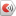 ЗАКОНОДАТЕЛЬСТВО РФКодексы РФ в действующей редакцииАПК РФБюджетный кодексВодный кодекс РФВоздушный кодекс РФГК РФ часть 1ГК РФ часть 2ГК РФ часть 3ГК РФ часть 4ГПК РФГрадостроительный кодекс РФЖилищный кодекс РФЗемельный кодекс РФКАС РФКоАП РФКодекс внутреннего водного транспортаКодекс торгового мореплавания РФЛесной кодексНалоговый кодекс ч.1Налоговый кодекс ч.2Семейный кодексТК РФУИК РФУК РФУПК РФСудебная практика высших судов РФЗаконы Российской ФедерацииДокументы Президента Российской ФедерацииДокументы Правительства Российской ФедерацииДокументы органов государственной власти РФДокументы Президиума и Пленума ВС РФПостановление Пленума ВС РФ от 20.09.2018 N 32Постановление Пленума ВС РФ от 20.09.2018 N 33"Обзор практики рассмотрения судами дел об административных правонарушениях, связанных с назначением административного наказания в виде конфискации, а также с осуществлением изъятия из незаконного владения лица, совершившего административное правонарушение, вещей и иного имущества в сфере оборота этилового спирта, алкогольной и спиртосодержащей продукции, явившихся орудием совершения или предметом административного правонарушения"Постановление Пленума ВС РФ от 07.09.2018 N 31Постановление Пленума ВС РФ от 07.09.2018 N 29Постановление Пленума ВС РФ от 07.09.2018 N 30Письмо ФНС России от 30.07.2018 N КЧ-4-7/14643Постановление Президиума ВС РФ от 11.07.2018 N 84П18Постановление Президиума ВС РФ от 11.07.2018 N 95П18Постановление Президиума ВС РФ от 11.07.2018 N 85П18Подробнее...Кодексы СССР и РСФСРВодный кодекс РСФСРГПК РСФСРГражданский кодекс РСФСРЖилищный кодекс РСФСРЗемельный кодекс РСФСРИсправительно - трудовой кодекс РСФСРКоАП РСФСРКодекс законов о трудеКодекс о браке и семье РСФСРУК РСФСРУПК РСФСРПопулярные статьи и материалыN 400-ФЗ от 28.12.2013ФЗ о страховых пенсияхN 69-ФЗ от 21.12.1994ФЗ о пожарной безопасностиN 40-ФЗ от 25.04.2002ФЗ об ОСАГОN 273-ФЗ от 29.12.2012ФЗ об образованииN 79-ФЗ от 27.07.2004ФЗ о государственной гражданской службеN 275-ФЗ от 29.12.2012ФЗ о государственном оборонном заказеN2300-1 от 07.02.1992 ЗПППО защите прав потребителейN 273-ФЗ от 25.12.2008ФЗ о противодействии коррупцииN 38-ФЗ от 13.03.2006ФЗ о рекламеN 7-ФЗ от 10.01.2002ФЗ об охране окружающей средыN 3-ФЗ от 07.02.2011ФЗ о полицииN 402-ФЗ от 06.12.2011ФЗ о бухгалтерском учетеN 135-ФЗ от 26.07.2006ФЗ о защите конкуренцииN 99-ФЗ от 04.05.2011ФЗ о лицензировании отдельных видов деятельностиN 14-ФЗ от 08.02.1998ФЗ об ОООN 223-ФЗ от 18.07.2011ФЗ о закупках товаров, работ, услуг отдельными видами юридических лицN 2202-1 от 17.01.1992ФЗ о прокуратуреN 127-ФЗ 26.10.2002ФЗ о несостоятельности (банкротстве)N 152-ФЗ от 27.07.2006ФЗ о персональных данныхN 44-ФЗ от 05.04.2013ФЗ о госзакупкахN 229-ФЗ от 02.10.2007ФЗ об исполнительном производствеN 53-ФЗ от 28.03.1998ФЗ о воинской службеN 395-1 от 02.12.1990ФЗ о банках и банковской деятельностист. 333 ГК РФУменьшение неустойкист. 317.1 ГК РФПроценты по денежному обязательствуст. 395 ГК РФОтветственность за неисполнение денежного обязательстваст 20.25 КоАП РФУклонение от исполнения административного наказанияст. 81 ТК РФРасторжение трудового договора по инициативе работодателяст. 78 БК РФПредоставление субсидий юридическим лицам, индивидуальным предпринимателям, физическим лицамст. 12.8 КоАП РФУправление транспортным средством водителем, находящимся в состоянии опьянения, передача управления транспортным средством лицу, находящемуся в состоянии опьяненияст. 161 БК РФОсобенности правового положения казенных учрежденийст. 77 ТК РФОбщие основания прекращения трудового договораст. 144 УПК РФПорядок рассмотрения сообщения о преступлениист. 125 УПК РФСудебный порядок рассмотрения жалобст. 24 УПК РФОснования отказа в возбуждении уголовного дела или прекращения уголовного деласт. 126 АПК РФДокументы, прилагаемые к исковому заявлениюст. 49 АПК РФИзменение основания или предмета иска, изменение размера исковых требований, отказ от иска, признание иска, мировое соглашениест. 125 АПК РФФорма и содержание искового заявления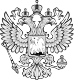 (c) 2015-2018 Законы, кодексы, нормативные и судебные акты